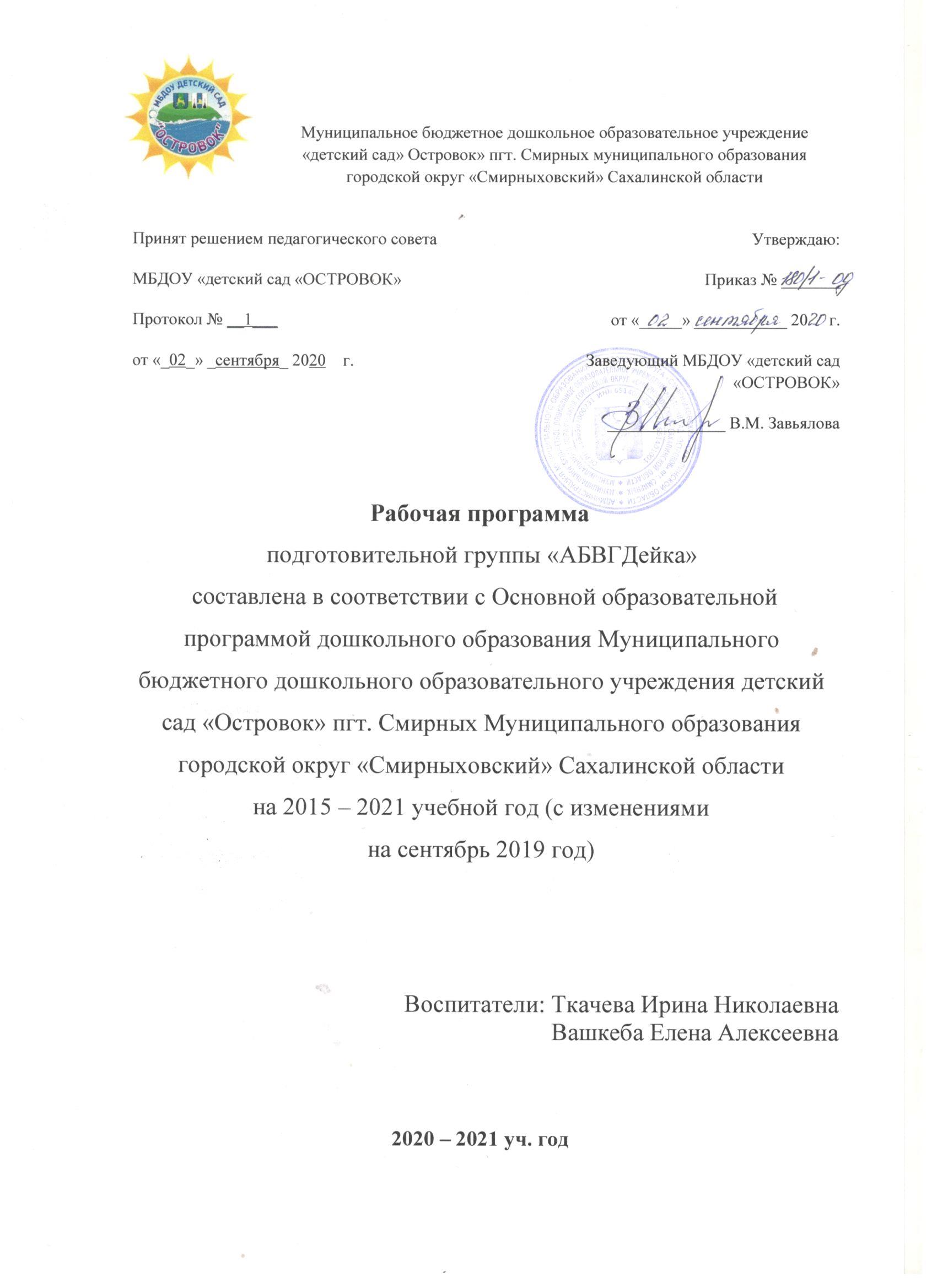 ВВЕДЕНИЕРабочая образовательная программа (далее – Программа) группы «Гномики» муниципального бюджетного дошкольного образовательного учреждения «детский сад «Островок» пгт. Смирных МО ГО «Смирныховский», Сахалинской области (далее – группа) разработана в соответствии с федеральным государственным образовательным стандартом дошкольного образования (далее – ФГОС ДО)Программа определяет содержание и организацию образовательной деятельности на уровне дошкольного образования.Программа обеспечивает развитие личности детей дошкольного возраста в различных видах общения и деятельности с учетом их возрастных, индивидуальных психологических и физиологических особенностей.Программа является нормативным документом, внутренним стандартом группы, определяющим содержание дошкольного образования, разработанное по основным линиям развития детей и представляющее собой комплекс средств воспитания, обучения, оздоровления, развития и коррекции детей, реализуемых на основе имеющихся ресурсов и направлена на:Создание условий развития ребенка, открывающих возможности для его позитивной социализации, его личностного развития, развития инициативы и творческих способностей на основе сотрудничества со взрослыми и сверстниками и соответствующим возрасту видам деятельности.На создание развивающей образовательной среды, которая представляет собой систему условий социализации и индивидуализации детей.Программа разработана в соответствии с основными нормативно – правовыми документами:Конвенция ООН о правах ребенка. Принята резолюцией 44/25 Генеральной ассамблеи от 20.11.1989г.Федеральный закон № 273 – ФЗ от 29.12.2012г. «Об образовании в Российской Федерации»Федеральный закон № 124 – ФЗ от 24.07.1998 г. «Об основных гарантиях прав ребенка Российской Федерации»Санитарно – эпидемиологические требования к устройству, содержанию и организации режима работы дошкольных образовательных организаций СанПиН 2.4.1.3049-13, утвержденные постановлением Главного государственного санитарного врача РФ от 15.05.2013 №26Основными средствами реализации предназначения МБДОУ являются:Устав МБДОУ детский сад «Островок» пгт. Смирных, утвержден Постановлением Главы администрации МО ГО «Смирныховский» № 1453 от 07.11.2016Бессрочная лицензия на осуществление образовательной деятельности № 1671ДС от 23.11.2015гПравила внутреннего трудового распорядка, утвержденные на собрании трудового коллектива. Протокол № 2 от 21.11.2018 г.Правила внутреннего распорядка воспитанников МБДОУ «Островок», утвержденные Общим Родительским собранием. Протокол № 1 от 18.10.2016г.Порядок приема на обучение по образовательным программам дошкольного образования с изменениями, утвержденными приказом Министерством Просвещения от 21.01.2019 № 33.Группа работает в условиях полного (10,5 – часового пребывания) Группы функционируют в режиме 5-дневной рабочей недели. График работы с 07.30 до 18.00 часов, выходные дни – суббота и воскресенье, праздничные дни.Программа разработана на основе изучения контингента родителей (образовательный, возрастной уровень) с учетом их социального заказа как активных участников педагогического процесса и определяет содержание и организацию образовательного процесса для детей дошкольного возраста от 2 лет до 7 лет с учетом их возрастных и индивидуальных особенностей.Структура Программы:Введение. Предварительное сообщение общего характера, с целью ввести читателя в курс Программы.Целевой раздел. Раздел включает в себя пояснительную записку и планируемые результаты освоения программыСодержательный раздел. Раздел представляет общее содержание Программы, обеспечивающее полноценное развитие личности детей.Организационный раздел. Раздел содержит описание материально-технического обеспечения Программы, обеспеченности методическими материалами и средствами обучения и воспитания, включает распорядок и/или режим дня, а также особенности традиционных событий, праздников, мероприятий; особенности предметно-пространственной среды.Цели и задачи Программы: Программа направлена на создание социальной ситуации развития дошкольников, социальных и материальных условий, открывающих возможности позитивной социализации ребенка, формирования у него доверия к миру, к людям и к себе, его личностного и познавательного развития, развития инициативы и творческих способностей посредством культур сообразных и возраст сообразных видов деятельности в сотрудничестве со взрослыми и другими детьми, а также на обеспечение здоровья и безопасности детей.Приоритетные задачи сада на 2020 – 2021 годЦель: Повышение конкурентоспособности МБДОУ в рамках перехода к профстандартам. Приоритетные задачи на 2020 – 2021 учебный годСоздание системы внутренней оценки качества через выполнение задач речевого, физического развития и формирования целевых ориентиров в соответствии с ФГОС ДО. Улучшение показателя выполнения ООП до 95 %Организовать результативное взаимодействие с родительской общественностью через создание условий для реализации воспитательно-образовательной деятельности с применением дистанционных образовательных технологий, с целью продвижения мобильности дошкольного образования и повышения уровня профессиональной компетентности педагогических работников;Повышение профессионального мастерства через создание и реализацию Программы развития методического кабинета, включающую в себя совершенствование кадрового и материального обеспечения.Принципы построения Программы:По-своему организационно – управленческому статусу данная Программа, реализующая принципы Стандарта, обладает модульной структурой.Объем обязательной части Программы составляет 60% от ее общего объема и реализуется посредством применения Программы «От рождения до школы» под редакцией Н.Е.Вераксы, Т.С.Комаровой, М.А.Васильевой.Объем части Программы, формируемой участниками образовательных отношений, составляет 40% от ее общего объема и реализуется посредством следующих вариативных программ:- Программа музыкального воспитания для детей дошкольного возраста «Ладушки», авторы И. Каплунова, И. Новоскольцева- программа для дошкольных учреждений и начальной школы «Капелька», автор Штерцер Н.В., - Программа художественного воспитания, обучения и развития детей «Цветные ладошки», автор Лыкова И.А.- Программа экологического воспитания дошкольников «Юный эколог», автор Николаева С.Н.Программа раскрывает представление общей модели образовательного процесса в группе, возрастных нормативов развития, определения структуры и наполнения содержания образовательной деятельности в соответствии с направлениями развития ребенка в пяти образовательных областях: Социально – коммуникативное развитиеПознавательное развитиеРечевое развитиеХудожественно – эстетическое развитиеФизическое развитиеСоциально-коммуникативное развитие направлено на усвоение норм и ценностей, принятых в обществе, включая моральные и нравственные ценности; развитие общения и взаимодействия ребенка со взрослыми и сверстниками; становление самостоятельности, целенаправленности и саморегуляции собственных действий; развитие социального и эмоционального интеллекта, эмоциональной отзывчивости, сопереживания, формирование готовности к совместной деятельности со сверстниками, формирование уважительного отношения и чувства принадлежности к своей семье и к сообществу детей и взрослых в Организации; формирование позитивных установок к различным видам труда и творчества; формирование основ безопасного поведения в быту, социуме, природе.Познавательное развитие предполагает развитие интересов детей,любознательностиипознавательноймотивации;формированиепознавательных действий, становление сознания; развитие воображения и творческой активности; формирование первичных представлений о себе, других людях, объектах окружающего мира, о свойствах и отношениях объектов окружающего мира (форме, цвете, размере, материале, звучании, ритме, темпе, количестве, числе, части и целом, пространстве и времени, движении и покое, причинах и следствиях и др.), о малой родине и Отечестве, представлений о социокультурных ценностях нашего народа, об отечественных традициях и праздниках, о планете Земля как общем доме людей, об особенностях ее природы, многообразии стран и народов мира.Речевое развитие включает владение речью как средством общения и культуры; обогащение активного словаря; развитие связной, грамматически правильной диалогической и монологической речи; развитие речевого творчества; развитие звуковой и интонационной культуры речи, фонематического слуха; знакомство с книжной культурой, детской литературой, понимание на слух текстов различных жанров детской литературы; формирование звуковой аналитико-синтетической активности как предпосылки обучения грамоте.Художественно-эстетическое развитие предпосылок ценностно-смыслового восприятия и понимания произведений искусства (словесного, музыкального, изобразительного), мира природы; становление эстетического отношения к окружающему миру; формирование элементарных представлений о видах искусства; восприятие музыки, художественной литературы, фольклора; стимулирование сопереживания персонажам художественных произведений; реализацию самостоятельной творческой деятельности детей (изобразительной, конструктивно-модельной, музыкальной и др.).Физическое развитие включает приобретение опыта в следующих видах деятельности детей: двигательной, в том числе связанной с выполнением упражнений, направленных на развитие таких физических качеств, как координация и гибкость; способствующихправильномуформированиюопорно-двигательнойорганизма, развитию равновесия, координации движения, крупной и мелкой моторики обеих рук, а также с правильным, не наносящем ущерба организму выполнением основных движений (ходьба, бег, мягкие прыжки, повороты в обе стороны), формирование начальных представлений о некоторых видах спорта, овладение подвижными играми правилами; становление само регуляции в двигательной сфере; становление ценностей здорового образа жизни, овладение его элементарными нормами и правилами (в питании, двигательном режиме, закаливании, переформировании полезных привычек и др.).Важнейшим элементом системы обеспечения качества дошкольного образования в группе является оценка качества психолого-педагогических условий реализации Программы, и именно психолого-педагогические условия являются основным предметом оценки в предлагаемой системе оценки качества образования на уровне МБДОУ. Это позволяет выстроить систему оценки и повышения качества вариативного, развивающего дошкольного образования в соответствии со Стандартом посредством экспертизы условий реализации Программы.Ключевым уровнем оценки является уровень образовательного процесса, в котором непосредственно участвует ребенок, его семья и педагогический коллектив МБДОУ.Система оценки качества предоставляет педагогам и администрации МБДОУ материал для рефлексии своей деятельности и для серьезной работы над Программой, которую они реализуют. Результаты оценивания качества образовательной деятельности формируют доказательную основу для изменений основной образовательной программы, корректировки образовательного процесса и условий образовательной деятельности.Важную роль в системе оценки качества образовательной деятельности играют также семьи воспитанников и другие субъекты образовательных отношений, участвующие в оценивании образовательной деятельности группы, предоставляя обратную связь о качестве образовательных процессов МБДОУ.Система оценки качества дошкольного образования:–сфокусирована на оценивании психолого-педагогических и других условий реализации основной образовательной программы в МБДОУ в пяти образовательных областях, определенных Стандартом;– учитывает образовательные предпочтения и удовлетворенность дошкольным образованием со стороны семьи ребенка;– исключает использование оценки индивидуального развития ребенка в контексте оценки работы Организации;– исключает унификацию и поддерживает вариативность программ, форм и методов дошкольного образования;– способствует открытости по отношению к ожиданиям ребенка, семьи, педагогов, общества и государства;– включает как оценку педагогами МБДОУ собственной работы, так и независимую профессиональную и общественную оценку условий образовательной деятельности в дошкольной организации;– использует единые инструменты, оценивающие условия реализации программы в МБДОУ, как для самоанализа, так и для внешнего оценивания.ЦЕЛЕВОЙ РАЗДЕЛПояснительная запискаЦели и задачи ПрограммыЦелью Программы является проектирование социальных ситуаций развития ребенка и развивающей предметно-пространственной	среды, обеспечивающих позитивную социализацию, мотивацию и поддержку индивидуальности детей через общение, игру, познавательно-исследовательскую деятельность и другие формы активности.Программа, в соответствии с Федеральным законом «Об образовании в Российской Федерации», содействует взаимопониманию и сотрудничеству между людьми, учитывает разнообразие мировоззренческих подходов, способствует реализации права детей дошкольного возраста на свободный выбор мнений и убеждений, обеспечивает развитие способностей каждого ребенка, формирование и развитие личности ребенка в соответствии с принятыми в семье и обществе духовно-нравственными и социокультурными ценностями в целях интеллектуального, духовно-нравственного, творческого и физического развития человека, удовлетворения его образовательных потребностей и интересов.Задачи:Охранаи укрепление   физического   и   психического   здоровья   детей, в   том числе их эмоционального благополучия;обеспечение равных    возможностей    для    полноценного    развития    каждого    ребенка    в период   дошкольного   детства   независимо   от   места   проживания, пола, нации, языка, социального статуса, психофизиологических особенностей (в том числе ограниченных возможностей здоровья);обеспечение    преемственности    целей, задач    и    содержания    дошкольного    общего    и начального общего образования.создание   благоприятных   условий   развития детей   в   соответствии   с   их   возрастными   и индивидуальными   особенностями, развитие   способностей   и   творческого   потенциала каждого ребенка как субъекта отношений с другими детьми, взрослыми и миром;объединение обучения и воспитания в целостный образовательный процесс на основе духовно-нравственных и социокультурных ценностей, принятых в обществе правил и норм поведения в интересах человека, семьи, общества;формирование общей культуры личности детей, развитие их социальных, нравственных, эстетических, 	интеллектуальных, физических качеств, инициативности, самостоятельности и ответственности   ребенка, формирование предпосылок учебной деятельности;формирование социокультурной среды, соответствующей возрастным	индивидуальным особенностям детей; обеспечение психолого-педагогической поддержки семьи и повышение компетентности родителей (законных   представителей) в   вопросах   развития   и   образования, охраны   и укрепления здоровья детей; обеспечение вариативности и разнообразия содержания образовательных программ и организационных форм уровня дошкольного образования, возможности формирования образовательных программ различной направленности с учетом образовательных потребностей и способностей воспитанников;определение направлений для систематического межведомственного взаимодействия, а также взаимодействия педагогических и общественных объединений (в том числе сетевого)К перспективным направлениям деятельности детского сада относятся:обогащение спектра оздоровительных и закаливающих мероприятий, профилактических процедур, способствующих снижению заболеваемости детей;повышение квалификации и профессионального мастерства педагогических кадров в соответствии с ФГОС ДО, ориентированных на применение новых технологий воспитания и обучения;умение интегрировать различные виды деятельности;предоставление дополнительных образовательных и иных услуг;совершенствование материально-технической базы группы.В основе концепции развития группы лежит идея о создании такой системы работы, которая будет строиться с учётом индивидуальных особенностей и возможностей каждого ребёнка, с целью сохранения здоровья детей и их полноценного физического развития.Программа направлена на создание условий развития дошкольников, открывающих возможности для позитивной социализации ребёнка, его всестороннего личностного развития, развития инициативы и творческих способностей на основе сотрудничества со взрослыми и сверстниками в соответствующих дошкольному возрасту видам деятельности.ООП МБДОУ включает в себя основную часть (60%) и часть, формируемую участниками образовательного процесса (40%).Выбор образовательных программ осуществляется в группе с учетом общеразвивающего вида детского сада, поставленной цели, задачами и приоритетным направлением развития.Содержание воспитательно-образовательного процесса в группе:Обязательная часть Программы включает в себя реализацию основной образовательной программы дошкольного образования «От рождения до школы» под редакцией Н.Е. Вераксы, Т.С. Комаровой, М.А. Васильевой, которая является инновационным общеобразовательным программным документом, где комплексно представлены все основные содержательные линии обогащенного развития и воспитания детей от 2 до 7 лет.Часть, формируемая участниками образовательного процесса, включает в себя реализацию регионального компонента, парциальных программ, направленных на решение задач по приоритетному направлению работы МБДОУ, которое определено на основе анализа результатов предшествующей педагогической деятельности, потребностей детей и родителей, социума, в котором находится дошкольное образовательное учреждение.Приоритетным направлением работы МБДОУ является оказание услуги присмотра и ухода для детей дошкольного возраста и осуществление образовательной деятельности по программам дошкольного образования в группах общеразвивающей направленности.Для решения поставленных задач, в МБДОУ реализуются вариативные программы:Программа музыкального воспитания для детей дошкольного возраста «Ладушки», авторы И. Каплунова, И. НовоскольцеваПрограмма художественного воспитания, обучения и развития детей «Цветные ладошки», автор Лыкова И.А.Программа экологического воспитания дошкольников «Юный эколог», автор Николаева С.Н.Программа предусматривает включение воспитанников в процессы ознакомления с региональными особенностями Сахалинской области.Региональный компонент: Программа «Капелька», авт. Штерцер Н.В., Чайка Н.Ю., Мезенцева В.Д.Основной целью является воспитание бережного и рационального отношения детей к рыбам лососёвых пород и среде их обитания, популяризации идей сохранения биоразнообразия лососей Сахалинской области.Для осуществления образовательной деятельности с детьми ОВЗ реализуются следующие программы:- Адаптированная основная образовательная программа дошкольного образования детей с тяжелыми нарушениями речи МБДОУ детского сада «Островок» пгт. Смирных (разработанная на основе Примерной основной образовательной программы дошкольного образования детей с ТНР)- Адаптированная основная образовательная программа дошкольного образования детей с нарушениями опорно – двигательного аппарата (разработана на основе Примерной основной образовательной программы дошкольного образования детей с нарушениями опорно – двигательного аппарата)Все программы взаимодополняют друг друга, оказывая двойное влияние на процесс воспитания, развития и обучения детей. Программа «От рождения до школы» реализуется в детском саду с 2015 года, отработана система работы с детьми, создана материально-техническая база и методическое обеспечение учебного процесса, которые систематически пополняются в соответствии с ФГОС ДО.Использование комплексной, региональной и парциальных образовательных программ формирует единое образовательное пространство, направленное на гармоничное развитие личности ребенка, не ущемляет права ребенка на всестороннее развитие, осуществляет преемственность программ с развивающим дошкольным обучением, учитывает детские способности и запросы родителей.Программа разработана в соответствии с возрастным, культурно-историческим, личностным, деятельностным подходами в воспитании, обучении и развитии детей дошкольного возраста.Принципы и подходы к формированию ПрограммыОсновные принципы реализации Программы:В соответствии с ФГОС ДО ООП ДОУ построена на следующих принципах:1.	Поддержка разнообразия детства. Возрастающая мобильность в обществе, экономике, образовании, культуре требует от людей умения ориентироваться в этом мире разнообразия, способности сохранять свою идентичность и в то же время гибко, позитивно и конструктивно взаимодействовать с другими людьми, способности выбирать и уважать право выбора других ценностей и убеждений, мнений и способов их выражения. Именно поэтому, Программа рассматривает разнообразие, как ценность, образовательный ресурс и использует разнообразие для обогащения образовательного процесса. Образовательная деятельность выстраивается с учетом региональной специфики, социальной ситуации развития каждого ребёнка, его возрастных и индивидуальных особенностей.2.	Сохранение уникальности и само ценности детства как важного этапа в общем развитии человека, само ценность детства - понимание (рассмотрение) детства как периода жизни значимого самого по себе, без всяких условий; значимого тем, что происходит с ребенком сейчас, а не тем, что этот период есть период подготовки к следующему периоду. Этот принцип подразумевает полноценное проживание ребёнком всех этапов детства (раннего и дошкольного детства), обогащение (амплификацию) детского развития.3.	Личностно-развивающий гуманистический характер взаимодействия взрослых (родителей (законных представителей), педагогических и иных работников МБДОУ) и детей. Такой тип взаимодействия предполагает ценностную ориентацию на достоинство каждого участника взаимодействия, уважение и безусловное принятие личности ребёнка, доброжелательность, внимание к ребёнку, его состоянию, настроению, потребностям, интересам. Личностно-развивающее взаимодействие является неотъемлемой, составной частью социальной ситуации развития ребёнка, условием его эмоционального благополучия и полноценного развития.4.	Содействие и сотрудничество детей и взрослых, признание ребенка полноценным участником (субъектом) образовательных отношений. Этот принцип предполагает активное участие всех субъектов образовательных отношений в реализации программы. Детям предоставляется возможность высказывать свои взгляды, своё мнение, отстаивать свою позицию, принимать решения и брать на себя ответственность в соответствии со своими возможностями,5.	Сотрудничество МБДОУ с семьей. Сотрудничество, открытость в отношении семьи, уважение семейных ценностей, их учёт в образовательной работе. Сотрудники ДОУ должны знать об условиях жизни ребёнка в семье, понимать проблемы семьи.6.	Сетевое взаимодействие с организациями. Направлено на использование ресурсов местного сообщества для обогащения детского развития.7.	Индивидуализация дошкольного образования. Построение образовательной деятельности с учётом индивидуальной траектории развития каждого ребёнка. Для реализации этого принципа в ДОУ проводится регулярное наблюдение за развитием детей, сбор данных о них, анализ детских действий и поступков, оказывается помощь каждому ребёнку в сложной ситуации.8.	Возрастная адекватность образования. Содержание и методы образования отобраны в соответствии с возрастными особенностями детей. Используются все специфические виды детской деятельности (игра, коммуникативная и познавательно-исследовательская деятельность, музыкальная и др.). Деятельность педагога должна быть мотивирующей и соответствовать законам развития ребёнка, учитывать его индивидуальные интересы, особенности и склонности.9.	Развивающее вариативное образование. Работа педагогов строится с ориентацией на зону ближайшего развития ребёнка. Образовательное содержание предлагается ребёнку через разные виды деятельности с учётом его актуальных и потенциальных возможностей.10.	Полнота содержания и интеграция образовательных областей. В соответствии с ФГОС ДО в Программе заложено социально-коммуникативное, познавательное, речевое, художественно-эстетическое и физическое развитие детей посредством различных видов детской деятельности. Каждая образовательная область осваивается ребёнком не по отдельности (по модели школьных предметов), а в тесной взаимосвязи друг с другом.11.	Принцип непрерывности образования обеспечивает связь всех ступеней дошкольного образования, от раннего и младшего дошкольного возраста до старшей и подготовительной к школе групп. Приоритетом с точки зрения непрерывности образования является обеспечение к концу дошкольного детства такого уровня развития каждого ребенка, который позволит ему быть успешным при обучении по программам начальной школы. Соблюдение принципа преемственности требует не только и не столько овладения детьми определенным объемом информации, знаний, сколько формирование у дошкольника качеств, необходимых для овладения учебной деятельностью -любознательности, инициативности, самостоятельности, произвольности и др.;12.	Принцип системности. Программа представляет собой целостную систему высокого уровня: все компоненты в ней взаимосвязаны и взаимозависимы.С целью выполнения данных принципов, при разработке Программы осуществлялись следующие подходы:сочетание научной обоснованности и практической применимости (содержание Программы соответствует основным положениям возрастной психологии и дошкольной педагогики);соответствие критериям полноты, необходимости и достаточности (решать поставленные цели и задачи при использовании разумного «минимума» материала);обеспечение единства воспитательных, развивающих и обучающих целей и задач процесса образования детей дошкольного возраста, в ходе реализации которых формируются такие качества, которые являются ключевыми в развитии дошкольников; построение Программы с учетом принципа интеграции образовательных областей в соответствии с возрастными возможностями и особенностями детей, спецификой и возможностями образовательных областей; • основание на комплексно-тематическом принципе построения образовательного процесса; • планирование решения программных образовательных задач в совместной деятельности взрослого и детей и самостоятельной деятельности дошкольников не только в рамках непосредственно образовательной деятельности, но и при проведении режимных моментов в соответствии со спецификой дошкольного образования;построение образовательного процесса через адекватные возрасту формы работы с детьми. Основной формой работы с дошкольниками и ведущим видом их деятельности является игра;варьирование образовательного процесса в зависимости от региональных особенностей;построение Программы с учетом соблюдения преемственности между всеми возрастными дошкольными группами и между детским садом и начальной школой.Принципы и подходы к формированию Программы в части, формируемой участниками образовательных отношенийИ.А.Лыкова. Программа художественно-эстетического направления «Цветные ладошки»Принцип культур сообразности;принцип сезонности;принцип систематичности и последовательности;принцип цикличности: построение и/или корректировка содержания программы с постепенным усложнение и расширением от возраста к возрасту;принцип оптимизации и гуманизации учебно-воспитательного процесса;принцип развивающего характера художественного образования; -принцип природ сообразности;принцип интереса.Программа по музыкальному воспитанию «Ладушки», авт. И. Каплунова, И. Новоскольцевасоздание комфортной обстановки на всех занятиях по музыкальному воспитанию;целостный подход в решении педагогических задач;принцип последовательности;соотношение музыкального материала с природным и историко-культурным календарём;принцип партнёрства;принцип положительной оценки;принцип паритета.Программа экологического воспитания дошкольников «Юный эколог», автор Николаева С.Н.принцип сезонности;принцип систематичности и последовательности;принцип осознанно-правильного отношения к природепринцип экологической воспитанностипринцип самостоятельных наблюдений и исследованийРегиональный компонент: Программа «Капелька», авт. ШтерцерВключение регионального компонента основано на следующих принципах:доступность, соответствие возрастным возможностям;духовно-патриотическая ценность изучаемых материалов;интеграция с образовательными областями и опытом ребёнка.Значимые характеристики, в том числе характеристики особенностей развития детей раннего и дошкольного возрастаОсновными участниками реализации Программы являются: дети дошкольного возраста, родители (законные представители), педагоги.Комплектование групп дошкольного образовательного учреждения.Общие требования к приему воспитанников в детский сад определяется законодательством Российской Федерации и законодательством Сахалинской области, а также Приказом Минобрнауки России от 30.08.2013 N 1014 "Об утверждении Порядка организации и осуществления образовательной деятельности по основным общеобразовательным программам - образовательным программам дошкольного образования"В детский сад принимаются дети от 2 месяцев до окончания образовательных отношений. Контингент воспитанников формируется в соответствии с их возрастом и видом дошкольного образовательного учреждения.Количество групп в детском саду определяется Учредителем исходя из их предельной наполняемости.Формирование контингента воспитанников проводит заведующий МБДОУ в пределах оговоренной лицензионной квоты.В дошкольном учреждении функционирует 12 групп общей численностью 200 воспитанников:-ранние – 4 группы.- общеразвивающие – 6 групп- компенсирующего вида – 2 группыВозрастные особенности развития детей с 2 лет до 7 лет подробно сформулированы в основной образовательной программе дошкольного образования «От рождения до школы» под редакцией Н.В. Вераксы, Т.С. Комаровой, М.А. Васильевой.Возрастные особенности развития детей раннего возраста (2 месяца - 2 лет) подробно сформулированы в Программа воспитания и обучения в детском саду, под редакцией М.А. Васильевой, В.В. Гербовой, Т.С. Комаровой.Планируемые результаты освоения ПрограммыПланируемые результаты освоения Программы представлены в виде целевых ориентиров   дошкольного    образования, которые    представляют   собой   социально-нормативные   возрастные характеристики возможных достижений ребёнка на этапе завершения уровня дошкольного образования. Целевые ориентиры:не подлежат непосредственной оценке;не являются непосредственным основанием оценки как итогового, так и промежуточного уровня развития детей;не являются основанием для их формального сравнения с реальными достижениями детей;не являются основой объективной оценки соответствия установленным требованиям образовательной деятельности и подготовки детей;не являются непосредственным основанием при оценке качества образования.Целевые ориентиры выступают основаниями преемственности дошкольного и начального общего образования. При соблюдении требований к условиям реализации Программы настоящие целевые ориентиры предполагают формирование у детей дошкольного возраста предпосылок учебной деятельности на этапе завершения ими дошкольного образования.Освоение Программы не сопровождается проведением промежуточной и итоговой аттестаций воспитанников.Оценка индивидуального развития детей проводится педагогами в ходе внутреннего мониторинга становления основных (ключевых) характеристик развития личности ребенка, результаты которого используются только для оптимизации образовательной работы с группой дошкольников и для решения задач индивидуализации образования через построение образовательной траектории для детей, испытывающих трудности в образовательном процессе или имеющих особые образовательные потребности.1.4.1. Целевые ориентиры на этапе завершения освоения ПрограммыК 7 годам:ребенок овладевает основными культурными способами деятельности, проявляет инициативу и самостоятельность в разных видах деятельности - игре, общении, познавательно-исследовательской деятельности, конструировании и др.; способен выбирать себе род занятий, участников по совместной деятельности;ребенок обладает установкой положительного отношения к миру, к разным видам труда, другим людям и самому себе, обладает чувством собственного достоинства; активно взаимодействует со сверстниками и взрослыми, участвует в совместных играх. Способен договариваться, учитывать интересы и чувства других, сопереживать неудачам и радоваться успехам других, адекватно проявляет свои чувства, в том числе чувство веры в себя, старается разрешать конфликты;ребенок обладает развитым воображением, которое реализуется в разных видах деятельности, и прежде всего в игре; ребёнок владеет разными формами и видами игры, различает условную и реальную ситуации, умеет подчиняться разным правилам и социальным нормам;ребенок достаточно хорошо владеет устной речью, может выражать свои мысли и желания, может использовать речь для выражения своих мыслей, чувств и желаний, построения речевого высказывания в ситуации общения, может выделять звуки в словах, у ребёнка складываются предпосылки грамотности;у ребёнка развита крупная и мелкая моторика; он подвижен, вынослив, владеет основными движениями, может контролировать свои движения и управлять ими;ребенок способен к волевым усилиям, может следовать социальным нормам поведения и правилам в разных видах деятельности, во взаимоотношениях со взрослыми и сверстниками, может соблюдать правила безопасного поведения и личной гигиены;ребенок проявляет любознательность, задаёт вопросы взрослым и сверстникам, интересуется причинно-следственными связями, пытается самостоятельно придумывать объяснения явлениям природы и поступкам людей; склонен наблюдать, экспериментировать. Обладает начальными знаниями о себе, о природном и социальном мире, в котором он живёт; знаком с произведениями детской литературы, обладает элементарными представлениями из области живой природы, естествознания, математики, истории и т.п.;ребенок способен к принятию собственных решений, опираясь на свои знания и умения в различных видах деятельности.Планируемые результаты освоения детьми вариативных программ на этапе завершения дошкольного образованияПланируемые результаты освоения Программы по музыкальному воспитанию «Ладушки», авт. И. Каплунова, И. Новоскольцева:восприятие музыкальных образов и представлений;гармоничное музыкальное развитие (развитие слуха, внимания, движения, чувства ритма и красоты мелодии);приобщение детей к русской народно-традиционной, мировой музыкальной культуре;освоение разнообразных приемов и навыков в различных видах музыкальной деятельности адекватно детским возможностям;развитие коммуникативных способностей, возможности творческого использования музыкальных впечатлений в повседневной жизни;знакомство с многообразием музыкальных форм и жанров в привлекательной и доступной форме;обогащение детей музыкальными знаниями и представлениями в музыкальной игре.Планируемые результаты освоения Программы «Капелька», авт. Штерцер (региональный компонент)развиты социальные навыки у детей: умение работать в группе, договариваться, учитывать мнение партнеров, аргументировать правильность своего мнения.сформированы позитивное отношение к природе и окружающему пространству (эмоциональные реакции)сформировано умение видеть причинно-следственные связи, развивать наблюдательность. Развивать мелкую моторику и творческие способности детей.имеют знания о роли лососей в жизни растений, животных и людей.сопереживают живым организмам и чувствуют ответственность за свою деятельность.дети высказывают свое мнение с использованием полученных на занятиях знаний.дети имеют знания о вреде браконьерства.обобщены знания о биологии воды, водоемов и рыб лососевых пород.ознакомлены с фольклором коренных малочисленных народов севера Сахалинской области, с изделиями народного промысла и быта, связанными с лососем.сформированы осознанное и ответственное отношение к природе.Планируемые результаты освоения Программы художественно-эстетического направления «Цветные ладошки» И.А.Лыкова.Развито эстетическое восприятие художественных образов (в произведениях искусства) и предметов (явлений) окружающего мира как эстетических объектов.Созданы условия для свободного экспериментирования с художественными материалами и инструментами.Ознакомлены с универсальным «языком» искусства – средствами художественно-образной выразительности.Амплификация (обогащение) индивидуального художественно эстетического опыта (эстетической апперцепции): «осмысленное чтение» - распредмечивание и опредмечивание -художественно-эстетических объектов с помощью воображения и эмпатии (носителем и выразителем эстетического выступает цельный художественный образ как универсальная категория); интерпретация художественного образа и содержания, заключённого в художественную форму.Развиты художественно-творческие способности в продуктивных видах детской деятельности.Воспитан художественный вкус и чувство гармонии. Созданы условия для многоаспектной и увлекательной активности детей в художественно-эстетическом освоении окружающего мира.сформирована эстетическая картина мира и основных элементов «Я - концепции-творца».Планируемые результаты освоения Программы экологического воспитания дошкольников «Юный эколог», автор Николаева С.Нналичие элементарных сведений о мироздании, неживой природе Земли и ее значении в жизни живых существ, которые рассматриваются и сами по себе, и как компоненты среды жизни живых существ. наличие познаний собственно экологических законов природы — жизни растений и животных в своей среде обитания и в сообществе. умение прослеживать роль среды обитания в процессе онтогенеза — роста и развития отдельных видов растений и высших животных.умение раскрывать взаимосвязи внутри сообществ, жизнь которых дети могут наблюдать.- знание разных форм взаимодействия человека с природой.Развивающее оценивание качества образовательной деятельности подпрограммеЦелью системы оценки качества образовательной деятельности является установление соответствия качества дошкольного образования в МБДОУ федеральным государственным образовательным стандартам дошкольного образования.Система оценки образовательной деятельности предполагает оценивание качества условий образовательной деятельности и не предусматривает оценивание качества образования на основе достижения детьми планируемых результатов освоения Программы.Задачами системы оценки качества образования являются:определение объекта системы оценки качества образования, установление параметров;подбор, адаптация, разработка, систематизация нормативно-диагностических материалов, методов контроля;сбор, обработка и анализ информации по различным аспектам образовательного процесса;принятие решения об изменении образовательной деятельности, разработка и реализация индивидуальных маршрутов психолого-педагогического сопровождения детей;изучение состояния развития и эффективности деятельности дошкольного учреждения, принятие решений, прогнозирование развития;расширение общественного участия в управлении образованием в дошкольном учреждении.Основными принципами системы оценки качества образования МБДОУ являются:принцип объективности, достоверности, полноты и системности информации о качестве образования;принцип открытости, прозрачности процедур оценки качества образования; преемственности в образовательной политике, интеграции в общероссийскую систему оценки качества образования;принцип доступности информации о состоянии и качестве образования для различных групп потребителей;принцип рефлективности, реализуемый через включение педагогов в критериальный самоанализ и самооценку своей деятельности с опорой на объективные критерии и показатели; повышения потенциала внутренней оценки, самооценки, самоанализа каждого педагога;принцип минимизации системы показателей с учетом потребностей разных уровней управления; сопоставимости системы показателей с муниципальными, региональными аналогами;принцип взаимного дополнения оценочных процедур, установление между ними взаимосвязей и взаимозависимостей;принцип соблюдения морально-этических норм при проведении процедур оценки качества образования в дошкольном учреждении.Реализация внутреннего мониторинга качества образования.Реализация внутреннего мониторинга качества образования осуществляется на основе нормативных правовых актов Российской Федерации, регламентирующих реализацию всех процедур контроля и оценки качества образования. Мероприятия по реализации целей и задач планируются и осуществляются на основе проблемного анализа образовательного процесса дошкольного учреждения, определения методологии, технологии и инструментария оценки качества образования.Предметом системы оценки качества образования в ДОУ являются:-	качество условий реализации ООП;-	качество организации образовательного процесса;-	качество результата освоения ООП.Процедура педагогической диагностикиРеализация Программы предполагает оценку индивидуального развития детей. Такая оценка производится педагогическим работником в рамках педагогической диагностики (оценки индивидуального развития дошкольников, связанной с оценкой эффективности педагогических действий и лежащей в основе их дальнейшего планирования).Педагогическая диагностика проводится в ходе наблюдений за активностью детей в спонтанной и специально организованной деятельности. Инструментарий для педагогической диагностики — карты наблюдений детского развития, позволяющие фиксировать индивидуальную динамику и перспективы развития каждого ребенка в ходе:речевого развития (лексическая сторона речи (развитие словаря); грамматическая сторона речи (формирование грамматического строя); произносительная сторона речи (воспитание звуковой культуры речи); развитие связной речи; коммуникативное развитие);социально-коммуникативного развития (коммуникативные навыки; развитие эмоций; сформированность навыков безопасного поведения; развитие социальных компетентностей (по СВ. Кривцовой); формирование социальных навыков (по Е.В.Рылеевой);игровой деятельности;познавательного развития: расширение кругозора детей (отношение ребенка к миру природы; владение навыками экологически безопасного поведения в природе; развитие познавательно-исследовательской деятельности; неживая природа; живая природа; ребенок и мир людей);познавательного развития: развития элементарных математических представлений (количество и счет; числа и цифры; сравнение; величина; геометрические фигуры; ориентировка в пространстве; ориентировка во времени);познавательного развития: развития конструктивной деятельности (конструирование из строительного материала; конструирование из деталей конструкторов; конструирование из бумаги; конструирование из природного материала;художественно-эстетического развития: художественное творчество (развитие художественного творчества; развитие продуктивной деятельности);художественно-эстетического развития: музыкальное развитие (слушание музыки; пение; музыкально-ритмические движения; игра на детских музыкальных инструментах; музыкальная игра-драматизация);физического развития: развития основных движений (ходьба, бег, прыжки; бросание, ловля, метание; ползание и лазание; передвижение с техническими средствами; подвижные игры; ориентировка в пространстве; интерес к физическим упражнениям);физического развития: формирования культурно-гигиенических навыков (навыки самообслуживания; культура еды).Результаты педагогической диагностики используются исключительно для решения следующих образовательных задач:1)	индивидуализации образования (в том числе поддержки ребенка, построения его образовательной траектории или профессиональной коррекции особенностей его развития);2)	оптимизации работы с группой детей.Педагогическую диагностику детей проводят воспитатели, музыкальный руководитель, инструктор по физической культуре. Согласие родителей ребенка на его участие в диагностике не требуется.В ходе образовательной деятельности МБДОУ педагоги создают диагностические ситуации, чтобы оценить индивидуальную динамику детей и скорректировать свои действия.Оценка индивидуального развития осуществляется через отслеживание результатов освоения детьми образовательной программы и темпов личностного развития. Оценка индивидуального развития осуществляется в течение всего времени пребывания ребенка в МБДОУ (с 7.30 до 18.00, исключая время, отведенное на сон).Результаты оценки индивидуального развития (педагогической и психологической диагностики) предоставляются воспитателями всех возрастных групп и специалистами МБДОУ   заместителю   заведующего   по   BMP. В конце учебного года проводится сравнительный анализ результативности образовательного процесса и на основе анализа определяется планирование педагогической деятельности на следующий учебный год.На основании оценки индивидуального развития ребёнка, рекомендаций специалистов, педагогом планируется и реализуется индивидуальный маршрут воспитанника в соответствии с реализуемой ООП ДОУ, а также АОП для детей с ОВЗ, инвалидностью.В течение года педагог может вносить изменения и дополнения в индивидуальный образовательный маршрут воспитанника, в соответствии с его особенностями развития, потребностями и возможностями, а также пожеланиями родителей.Оценка индивидуального развития ребёнка не является оценкой уровня его развития, а является обоснованием для выстраивания индивидуального маршрута развития и образования, с учётом психофизиологических особенностей ребёнка и его возможностей, с целью оптимального, полноценного развития личностных качеств и способностей.Оценка индивидуального развития ребёнка не является основанием для оценивания работы педагога, а является основанием для анализа созданных условий для каждого ребёнка.2. СОДЕРЖАТЕЛЬНЫЙ РАЗДЕЛ2.1. Общие положенияВ содержательном разделе представлены:– описание модулей образовательной деятельности в соответствии с направлениями развития ребенка в пяти	образовательных областях: социально-коммуникативной, познавательной, речевой, художественно-эстетической и физического развития, с учетом используемых вариативных программ дошкольного образования и методических пособий, обеспечивающих реализацию данного содержания;– описание вариативных форм, способов, методов и средств реализации Программы с учетом возрастных и индивидуально-психологических особенностей воспитанников, специфики их образовательных потребностей, мотивов и интересов;– адаптивная программа коррекционно-развивающей работы с детьми с ограниченными возможностями здоровья, описывающая образовательную деятельность по профессиональной коррекции нарушений развития детей, предусмотренную Программой.В соответствии с положениями Стандарта и принципами Программы Организации предоставлено право выбора способов реализации образовательной деятельности в зависимости от конкретных условий, предпочтений педагогического коллектива Организации и других участников образовательных отношений, а также с учетом индивидуальных особенностей воспитанников, специфики их индивидуальных потребностей и интересов. При организации образовательной деятельности по направлениям, обозначенным образовательными областями, необходимо следовать принципам Программы, в частности принципам поддержки разнообразия детства, индивидуализации дошкольного образования, возрастной адекватности образования и другим. Определяя содержание образовательной деятельности в соответствии с этими принципами, следует принимать во внимание разнообразие интересов и мотивов детей, значительные индивидуальные различия между детьми, неравномерность формирования разных способностей у ребенка, а также особенности социокультурной среды, в которой проживают семьи воспитанников, и особенности места расположения Организации.2.2. Описание образовательной деятельности в соответствии с направлениями развития ребенка, представляемыми в пяти образовательных областяхОбязательная часть образовательной деятельности в группе представлена в пяти образовательных областях в соответствии с основной образовательной программой дошкольного образования «От рождения до школы» под редакцией Н.Е. Вераксы, Т.С. Комаровой, М.А. Васильевой, которая является инновационным общеобразовательным программным документом, где комплексно представлены все основные содержательные линии обогащенного развития и воспитания детей от 2 до 7 лет. Обязательная часть образовательной деятельности МБДОУ составляет 60% образовательной деятельности.Часть, формируемая участниками образовательного процесса, включает в себя реализацию регионального компонента, парциальных программ, направленных на решение задач по приоритетному направлению работы МБДОУ, которое определено на основе анализа результатов предшествующей педагогической деятельности, потребностей детей и родителей, социума, в котором находится дошкольное образовательное учреждение.Приоритетным направлением работы МБДОУ является оказание услуги присмотра и ухода для детей раннего и дошкольного возраста, в том числе для инвалидов и лиц с ограниченными возможностями здоровья (ОВЗ) и осуществление образовательной деятельности по программам дошкольного образования в группах общеразвивающей направленности.Для решения поставленных задач, в МБДОУ реализуются вариативные программы:Программа музыкального воспитания для детей дошкольного возраста «Ладушки», авторы И. Каплунова, И. НовоскольцеваПрограмма художественного воспитания, обучения и развития детей «Цветные ладошки», автор Лыкова И.А.Программа экологического воспитания дошкольников «Юный эколог», автор Николаева С.Н.Кроме того, часть, формируемая участниками образовательного процесса, предусматривает включение воспитанников в процессы ознакомления с региональными особенностями Сахалинской области.Региональный компонент: Программа «Капелька», авт. Штерцер Н.В., Чайка Н.Ю., Мезенцева В.Д.Основной целью Программы является воспитание бережного и рационального отношения детей к рыбам лососёвых пород и среде их обитания, популяризации идей сохранения биоразнообразия лососей Сахалинской области.Часть, формируемая участниками образовательного процесса, составляет 40% образовательной деятельности.2.3. Взаимодействие взрослых с детьми2.3.1. Описание форм, способов, методов и средств реализации Программы с учетом возрастных и индивидуальных особенностей воспитанников, специфики их образовательных потребностей и интересовОсновной формой организации обучения в МБДОУ является образовательная деятельность (ОД). Образовательная деятельность организуется и проводится педагогами в соответствии с основной образовательной программой ДОУ, учебным планом.В детском саду используются фронтальные, групповые, индивидуальные формы организованного обучения.Образовательная деятельность проводится с детьми всех возрастных групп детского сада. В режиме дня каждой группы определяется время проведения ОД, в соответствии с «Санитарно-эпидемиологическими требованиями к устройству, содержанию и организации режима работы ДОУ».В основе Программы лежит комплексно-тематическое планирование воспитательно-образовательной работы в ДОУ.Цель: построение воспитательно - образовательного процесса, направленного на обеспечение единства воспитательных, развивающих и обучающих целей и задач, с учетом интеграции на необходимом и достаточном материале, максимально приближаясь к разумному «минимуму» с учетом контингента воспитанников, их индивидуальных и возрастных    особенностей, социального заказа родителей.Организационной основой реализации комплексно-тематического принципа построения программы являются примерные темы (праздники, события, проекты), которые ориентированы на все направления развития ребенка дошкольного возраста и посвящены различным сторонам человеческого бытия, а также вызывают личностный интерес детей к:явлениям нравственной жизни ребенка; окружающей природе;миру искусства и литературы;традиционным для семьи, общества и государства праздничным событиям;событиям, формирующим чувство гражданской принадлежности ребенка (Мой город, моя страна, моя планета, День народного единства, День защитника Отечества и др.);сезонным явлениям; народной культуре и традициям.Тематический принцип построения образовательного процесса позволил ввести региональные и культурные компоненты, учитывать приоритет дошкольного учреждения.Построение всего образовательного процесса вокруг одного центрального блока дает большие возможности для развития детей. Темы помогают организовать информацию оптимальным способом. У дошкольников появляются многочисленные возможности для практики, экспериментирования, развития основных навыков, понятийного мышления.Введение похожих тем в различных возрастных группах обеспечивает достижение единства образовательных целей и преемственности в детском развитии на протяжении всего дошкольного возраста, органичное развитие детей в соответствии с их индивидуальными возможностями.В каждой возрастной группе выделен блок, разделенный на несколько тем. Одной теме уделяется не менее одной недели. Тема отражается в подборе материалов, находящихся в группе   и уголках развития.Для каждой возрастной группы дано комплексно-тематическое планирование, которое рассматривается как примерное. Педагоги вправе по своему усмотрению частично или полностью менять темы или названия тем, содержание работы, временной период в соответствии с особенностями своей возрастной группы, другими значимыми событиями.Формы подготовки и реализации тем носят интегративный характер, то есть позволяют решают задачи психолого-педагогической работы нескольких образовательных областей.В практике работы наших педагогов и специалистов используется рабочий документ, в котором педагоги отражают предполагаемые варианты организации работы с детьми, учитывают результаты проведенных ими наблюдений. То есть под рабочим понимается - черновой, оперативный, гибкий вариант планирования, учитывающий особенности ситуации. Главное требование к такому документу - возможность быстро перестраивать его по ситуации, адаптировать к реальным условиям образовательной деятельности. Таким «рабочим документом» является «рабочая программа» педагога и специалиста дошкольного образования. Таким образом, реализуется принцип гибкого планирования, вытекающий из самой сути педагогики раннего и дошкольного возраста. Плюсы такой «рабочей программы» заключается в следующем:содержание вариативно и может быть изменено воспитателем;содержание учитывает особенности развития детей данной конкретной группы;содержание   отдельных   занятий взрослого   с детьми   объединенообщим контекстом.В календарном планировании воспитательно-образовательной работы в МБДОУ выделено время и место для специально организованной образовательной деятельности, совместной деятельности взрослых с детьми, свободной самостоятельной деятельности детей, индивидуальной работы с детьми и работы с родителями.Содержанием обучения в этом случае являются восемь видов детской деятельности:Использование интеграции детских видов деятельности делает образовательный процесс интересным и содержательным.Интеграция образовательных областей обеспечивает достижение необходимого и достаточного уровня развития ребенка для успешного освоения им содержания дошкольного образования.Формы образовательной деятельностиФормы проведения образовательной деятельностиФормы работы по образовательным областям в соответствии с возрастными особенностями детей Методы и приемы организации обученияПроцесс обучения детей в детском саду строится, опираясь на наглядность, а специальная организация развивающей среды способствует расширению и углублению представлений детей об окружающем мире.ФОРМЫ ОБРАЗОВАТЕЛЬНОЙ ДЕЯТЕЛЬНОСТИ И ВЗАИМОДЕЙСТВИЯ ПЕДАГОГОВ С ДЕТЬМИ Социализация, развитие общения, нравственное воспитаниеОсновные темы ознакомления дошкольниковс социальной действительностью  Формы организации обучения   ознакомления   детей с социальной действительностьюРебенок в семье и сообществе, патриотическое воспитаниеКомпоненты патриотического воспитанияОсновные разделы патриотического воспитания дошкольниковМой дом - моя семья. Знакомим с русской народной культурой. Столица нашей Родины – Москва. Земля - наш общий дом. Защитники Отечества. Сахалин - малая родинаСамообслуживание, самостоятельность, трудовое воспитаниеВиды труда:Навыки культуры быта (труд по самообслуживаниюТруд в природеХозяйственно-бытовой труд (содружество взрослого и ребенка, совместная деятельность)Ручной труд (мотивация - сделать приятное взрослому, другу-ровеснику, младшему ребенку)Ознакомление с трудом взрослыхФормы организации трудовой деятельности:Поручения простые и сложные; эпизодические и длительные; коллективные и индивидуальныеКоллективный труд (не более 35-40 мин)Дежурство (не более 20 мин) формирование общественно-значимого мотива нравственный, этический аспектТипы организации труда:Индивидуальный трудТруд рядомКоллективный трудСовместный трудОсобенности структуры и формы детской трудовой деятельностиМетоды и приемы трудового воспитания детейФормирование основ безопасностиИнтеграция образовательных областейОзнакомление с социокультурным миромМетоды, позволяющие педагогу наиболее эффективно проводить работу по ознакомлению детей с социальным миромОзнакомление с миром природыЗаконы общего дома природы:Все живые организмы имеют равное право на жизнь;В природе ничто никуда не исчезает, а переходит из одного состояния в другое.В природе всё взаимосвязано.Методы ознакомления дошкольников с природой:Наглядные: Наблюдения Рассматривание картин, демонстрация фильмов КратковременныеДлительныеОпределение предмета по отдельным признакамВосстановление картины целого по отдельным признакамПрактические:Игра (дидактические игры):- предметная- настольно – печатная- словесные- игровые упражнения и игры – занятия- подвижные игры- творческие игрыТруд- индивидуальные поручения- коллективный трудЭлементарное экспериментированиеСловесные:БеседаРассказРазвитие познавательно-исследовательской деятельностиМетоды работы по развитию познавательно - исследовательской деятельностиНаглядные: наблюдения (кратковременные, длительные, определение состояния предмета по отдельным признакам, восстановление картины целого по отдельным признакам, рассматривание картин, демонстрация фильмов).Практические: игра (дидактические игры: предметные, настольно-печатные, словесные, игровые упражнения и игры-занятия, подвижные игры, творческие игры (в т.ч. строительные), труд в природе (индивидуальные поручения, коллективный труд), элементарные опыты.Словесные: рассказ, беседа, чтение.Методы, повышающие познавательную активность:Элементарный анализ;Сравнение по контрасту и подобию, сходству;Группировка и классификация;Моделирование и конструирование;Ответы на вопросы детей;Приучение к самостоятельному поиску ответов на вопросы. Методы, вызывающие эмоциональную активность:Воображаемая ситуация;Придумывание сказок;Игры-драматизации;Сюрпризные моменты и элементы новизны;Юмор и шутка;Сочетание разнообразных средств на одном занятии.Методы, способствующие взаимосвязи различныхвидов деятельности:Прием предложения и обучения способу связи разных видов деятельности;Перспективное планирование;Перспектива, направленная на последующую деятельность;Беседа.Методы коррекции и уточнения детских представлений:Повторение;Наблюдение;Экспериментирование;Создание проблемных ситуаций.Экспериментирование как методическая система экологического воспитания дошкольниковФормирование элементарных математических представленииФормы работы по развитию элементарных математических представленийдемонстрационные опыты (все возрастные группы);театрализация с математическим содержанием - на этапе объяснения или повторения и закрепления ( старшие группы);коллективное занятие при условии свободы участия в нем (средняя и старшая группы);занятие с четкими правилами, обязательное для всех, фиксированной
продолжительности (подготовительная к школе группа, на основе соглашения с детьми;самостоятельная деятельность в развивающей среде (все возрастные группы)Методы работы по формированию элементарных математических представлений:Наглядные: наблюдения (кратковременные, длительные, определение состояния предмета по отдельным признакам, восстановление картины целого по отдельным признакам, рассматривание картин, демонстрация фильмов);Практические: игра (Дидактические игры: предметные, настольно-печатные, словесные, игровые упражнения и игры-занятия, подвижные игры, творческие игры (в т.ч. строительные), труд в природе (индивидуальные поручения, коллективный труд), элементарные опыты;Словесные: рассказ, беседа, чтение.Методы, повышающие познавательную активность:Элементарный анализ;Сравнение по контрасту и подобию, сходству;Группировка и классификация;Моделирование и конструирование;Ответы на вопросы детей;Приучение к самостоятельному поиску ответов на вопросы.Методы, вызывающие эмоциональную активность:Воображаемая ситуация; Придумывание сказок;Игры-драматизации;Сюрпризные моменты и элементы новизны;Юмор и шутка;Сочетание разнообразных средств на одном занятии.Методы, способствующие взаимосвязи различных видов деятельности:Прием предложения и обучения способу связи разных видов деятельности;Перспективное планирование;Перспектива, направленная на последующую деятельность;Беседа.Методы коррекции и уточнения детских представлений:Повторение;Наблюдение;Экспериментирование;Создание проблемных ситуаций.Интеграция образовательных областейРазвитие речиСистема работы с детьми по развитию речиОжидаемый результат:дети четко произносят все звуки родного языка;свободно владеют речью как средством общения со взрослыми и детьми;речь четкая, плавная, выразительная;у детей большой словарный запас, позволяющий высказать их мысли, широко использовать прилагательные, сравнения, синонимы, антонимы и т.д.;структура речи грамматически правильная. Используют сложносочиненные и сложноподчиненные предложения, применяет доказательную речь, могут объяснить причинно-следственные связи;широко используют диалогическую и монологическую речь;дети владеют звуковым анализом слов и построением модели звукового состава слова;владеют умением анализировать предложение и графически записывать его;умеют составлять предложение по заданной схеме; сравнивают слова по звуковым конструкциям и подбирают слова к заданной модели;различают звуки в словах и определяют место звука в слове, подбирают слова на заданный звук.Художественная литератураОсновные принципы организации работы по воспитанию у детей интереса к художественному слову:Ежедневное чтение детям вслух является обязательным и рассматривается как традиция.В отборе художественных текстов учитываются предпочтения педагогов и особенности детей, а также способность книги конкурировать с видеотехникой не только на уровне содержания, но и на уровне зрительного ряда.Создание по поводу художественной литературы детско-родительских проектов с включением различных видов деятельности: игровой, продуктивной, коммуникативной, познавательно-исследовательской, в ходе чего создаются целостные продукты в виде книг самоделок, выставок изобразительного творчества, макетов, плакатов, карт и схем, сценариев викторин, досугов, детско-родительских праздников и др.Формы работы:-Чтение литературного произведения.Рассказ литературного произведения.Беседа о прочитанном произведении.- Обсуждение литературного произведения.Инсценирование литературного произведения. Театрализованная игра.Игра на основе сюжета литературного произведения.Продуктивная деятельность по мотивам прочитанного.Сочинение по мотивам прочитанного.Ситуативная беседа по мотивам прочитанного.Методы художественно-эстетического развитияМетоды эстетического воспитания:Метод пробуждения ярких эстетических эмоций и переживаний с целью овладения даром сопереживания.Метод побуждения к сопереживанию, эмоциональной отзывчивости на прекрасное в окружающем мире.-	Метод эстетического убеждения (По мысли А.В. Бакушинского «Форма, колорит, линия, масса и пространство, фактура должны убеждать собою непосредственно, должны быть самоценны, как чистый эстетический факт».).- Метод сенсорного насыщения (без сенсорной основы немыслимо приобщение детей к художественной культуре).- Метод эстетического выбора («убеждения красотой»), направленный на формирование эстетического вкуса;» метод разнообразной художественной практики.-	Метод сотворчества (с педагогом, народным мастером, художником, сверстниками).-	Метод нетривиальных (необыденных) творческих ситуаций, пробуждающих интерес к художественной деятельности.-	Метод эвристических и поисковых ситуаций.Изобразительная деятельностьОжидаемые результаты:- создание выразительной композиции, передающей характер и динамику действий изображаемых объектов;-творческий     синтез     различных     фрагментов     в     целостное изображение, раскрывающее отношение ребенка к изображаемой действительности;-ребенок создает многофигурную композицию на основе материала, накопленного в эскизной деятельности;-дети могут работать с разнообразными ИЗО материалов, создавая интересные композиции.Конструктивно-модельная деятельностьОбразовательная область «Социально-коммуникативное развитие»6-7 лет.Приоритетная сфера инициативы – научение.Вводить адекватную оценку результата деятельности ребенка с одновременным признанием его усилий и указанием возможных путей и способов совершенствования продукта;Спокойно реагировать на неуспех ребенка и предлагать несколько вариантов исправления работы: повторное исполнение спустя некоторое время, доделывание, совершенствование деталей и т.п.;Рассказывать детям о трудностях, которые вы сами испытывали при обучении новым видам деятельности;Создавать ситуации, позволяющие ребенку реализовать свою компетентность, обретая уважение и признание взрослых и сверстников;Обращаться к детям с просьбой показать воспитателю и научить его тем индивидуальным достижениям, которые есть у каждого;Поддерживать чувство гордости за свой труд и удовлетворения его
результатами;Создавать условия для разнообразной самостоятельной творческой деятельности детей;При необходимости помогать детям в решении проблем при организации игры;Привлекать детей к планированию жизни группы на день, неделю, месяц. Учитывать и реализовать их пожелания и предложения;Создавать условия и выделять время для самостоятельной творческой или
познавательной деятельности детей по интересам.Образовательная область «Речевое развитие»6-7 лет.Приоритетная сфера инициативы - научение:Вводить адекватную оценку результата деятельности ребенка с одновременным признанием его усилий и указанием возможных путей и способов совершенствования продукта;Спокойно реагировать на неуспех ребенка и предлагать несколько вариантов исправления работы: повторное исполнение спустя некоторое время, доделывание, совершенствование деталей и т.п.;Рассказывать детям о трудностях, которые вы сами испытывали при обучении новым видам деятельности;Создавать ситуации, позволяющие ребенку реализовать свою компетентность, обретая уважение и признание взрослых и сверстников;Обращаться к детям с просьбой показать воспитателю и научить его тем индивидуальным достижениям, которые есть у каждого;Создавать условия для разнообразной самостоятельной творческой деятельности детей;При необходимости помогать детям в решении проблем при организации игры;Привлекать детей к планированию жизни группы на день, неделю, месяц.
Учитывать и реализовать их пожелания и предложения;Создавать условия и выделять время для самостоятельной творческой или познавательной деятельности детей по интересам.Образовательная область «Познавательное развитие»5 - 7 лет:Развивать и поддерживать активность, инициативность и самостоятельность в познавательной (поисковой) деятельности;Поощрять и поддерживать индивидуальные познавательные интересы и предпочтения.Образовательная область«Художественно-эстетическое развитие»5 - 7лет:Устраивать выставки и красиво оформлять постоянную экспозицию работ; Организовывать концерты для выступления детей и взрослых.Создание условий в МБДОУ для развития проектной деятельностиВ дошкольном возрасте у детей должен появиться опыт создания собственного замысла и воплощения своих проектов. В дошкольном возрасте дети могут задумывать и реализовывать исследовательские, творческие и нормативные проекты.С целью развития проектной деятельности в группах МБДОУ создается открытая атмосфера, которая вдохновляет детей на проектное действие и поощряет его. Регулярно выделяется время для проектной деятельности, создаются условия для презентации проектов.С целью развития проектной деятельности педагоги:Создают проблемные ситуации, которые инициируют детское любопытство, стимулируют стремление к исследованию;внимательны к детским вопросам, возникающим в разных ситуациях, регулярно предлагают проектные образовательные ситуации в ответ на заданные детьми вопросы;поддерживают детскую автономию: предлагают детям самим выдвигать проектные решения;помогают детям планировать свою деятельность при выполнении своего замысла;в ходе обсуждения предложенных детьми проектных решений поддерживают ихидеи, делая акцент на новизне каждого предложенного варианта;помогают детям сравнивать предложенные ими варианты решений, аргументировать выбор варианта.Идеями для проектирования могут стать любые предложения, направленные на улучшение отношений педагогов, детей и родителей, на развитие ответственности, инициативности, например, организация семейного летнего отдыха детей, проведение Дня семьи в детском саду, создание сетевого интернет-сообщества воспитывающих взрослых идр.Организация такой деятельности осуществляется посредством современной технологии: метода проектов.Основной целью проектного метода в МБДОУ является развитие свободной творческой личности ребенка, которое определяется задачами развития и задачами исследовательской деятельности детей.Задачи развития:обеспечение психологического благополучия и здоровья детей;развитие познавательных способностей; развитие творческого воображения;развитие творческого мышления;развитие коммуникативных навыков.Исходным пунктом изучения являются детские интересы сегодняшнего дня:роль педагога при использовании метода проектов: учет возрастных
особенностей детей, создание условий для стимулирования интересов детей, строить свои отношения с ребенком на соучастии и сотворчестве, мотивирует деятельность детей использует игровые методы и приемы;роль   дошкольника: является   активным   участника проекта, преодолевает трудности в решении проблем (ведущая дидактическая цель методов проекта). План проекта разрабатывается совместно с детьми и родителями, привлекаются социальные партнера, выбирается проектная группа. После защиты проекта начинается его реализация. Принципы реализации проектов:системность;сезонность;учет личности;учет возрастных особенностей;взаимодействие с ребенком в условиях МБДОУ и семьи.При использовании метода проектов педагоги учитывают ряд требований:во-первых, результат, на который сориентирован проект, должен быть практически и познавательно значим для его участников;во-вторых, поставленная проблема должна исследоваться в определенной логической последовательности: выдвижение гипотез о способах её решения; обсуждение и выбор методов исследования; сбор, анализ и систематизация полученных данных; подведение итогов и их оформление; выводы и выдвижение новых проблем;в-третьих, содержательная часть проекта должна быть основана на самостоятельной деятельности детей, спланированной ими на подготовительном этапе работы; используя метод проектов, воспитатель становится организатором исследовательской деятельности детей, генератором развития их творческого потенциала.Этапы проекта:постановка цели;поиск формы реализации проекта;разработка содержания всего учебно-воспитательного процесса на основетематики проекта;организация развивающей, познавательной, предметной среды;определение направлений поисковой и практической деятельности;организация совместной (с педагогами, родителями и детьми) творческой, поисковой и практической деятельности;работа над частями проекта, коррекция;коллективная реализация проекта, его демонстрация.Примерный план работы воспитателя по подготовке проектаПостановка цели проекта.Разработка плана движения к цели (воспитатель обсуждает план с родителями).Привлечение специалистов к осуществлению соответствующих разделов проекта.Составление плана-схемы проекта.Сбор, накопление материала.Включение в план-схему проекта занятий, игр и других видов детской деятельности.Домашние задания и задания для самостоятельного выполнения.Презентация проекта, открытая образовательная деятельность.
Классификация проектов, используемых в работе дошкольных учреждений:по составу участников;по целевой установке;по тематике;по срокам реализации.Типы проектов:исследовательско- творческие: дети экспериментируют, а затем результаты оформляют в виде газет, драматизации, детского дизайна;ролево - игровые (с элементами творческих игр, когда дети входят в образ персонажей сказки и решают по-своему поставленные проблемы);информационно - практико - ориентированные: дети собирают информацию и реализуют ее, ориентируясь на социальные интересы (оформление и дизайн группы, витражи и т.д.);творческие (оформление результата в виде детского праздника, детского дизайна, например, «Театральная неделя»).Взаимодействие педагогического коллектива с семьями воспитанниковВ современных условиях дошкольное образовательное учреждение является единственным общественным институтом, регулярно и неформально   взаимодействующим с семьей, то есть имеющим возможность оказывать на неё определенное влияние.В основу совместной деятельности семьи и дошкольного учреждения заложены следующие принципы:единый подход к процессу воспитания ребёнка;открытость дошкольного учреждения для родителей;взаимное доверие во взаимоотношениях педагогов и родителей;уважение и доброжелательность друг к другу;дифференцированный подход к каждой семье;равно ответственность родителей и педагогов.На сегодняшний день в МАДОУ осуществляется интеграция общественного и семейного воспитания дошкольников со следующими категориями родителей: с семьями воспитанников; с будущими родителями.Задачи:формирование психолого- педагогических знаний родителей;приобщение родителей к участию в жизни МАДОУ;оказание помощи семьям воспитанников в развитии, воспитании и обучении детей;изучение и пропаганда лучшего семейного опыта.Основные направления и формы работы с семьей:взаимопознание и взаимоинформирование;стенды (стратегическая (многолетняя), тактическая (годичная) непрерывное образование воспитывающих взрослых;совместная деятельность педагогов, родителей, детей.Система взаимодействия с родителями включает:обеспечение родительского сообщества полной и достоверной информацией о системе дошкольного образования в целом и о деятельности ДОУ, в частности, через официальный сайт ДОУ;ознакомление родителей с целями, задачами и результатами работы МБДОУ на общих родительских собраниях, анализом участия родительской общественности в жизни ДОУ;ознакомление родителей с содержанием работы МБДОУ, направленной на физическое, психическое и социальное развитие ребенка;участие в составлении планов: спортивных и культурно-массовых мероприятий, работы родительского комитета;целенаправленную работу, пропагандирующую общественное дошкольное воспитание в его разных формах;обучение конкретным приемам и методам воспитания и развития ребенка в разных видах детской деятельности на семинарах-практикумах, консультациях и открытых занятиях.Режим дня детей старшего дошкольного возраста МБДОУ детский сад «ОСТРОВОК» в холодный период года (сентябрь – май)Режим дня детей МБДОУ детский сад «ОСТРОВОК» в теплый период года (июнь – август)СЕТКА
ОРГАНИЗОВАННОЙ ОБРАЗОВАТЕЛЬНОЙ ДЕЯТЕЛЬНОСТИ 
В ПОДГОТОВИТЕЛЬНОЙ ЛОГОПЕДИЧЕСКОЙ ГРУППЕ «АБВГДейка»
Взаимодействие с семьями воспитанников подготовительная логопедическая группа «АБВГДейка» на 2020-2021гРежим двигательной активностиПримерное планирование образовательно-воспитательной 
работы по пятидневной неделеКультурно-досуговая деятельность (особенности традиционных событий, 
праздников, мероприятий)В соответствии с требованиями ФГОС ДО, в программу включен раздел «Культурно-досуговая деятельность», посвященный особенностям традиционных событий, праздников, мероприятий. Развитие культурно-досуговой деятельности дошкольников по интересам позволяет обеспечить каждому ребенку отдых (пассивный и активный), эмоциональное благополучие, способствует формированию умения занимать себя. В разделе обозначены задачи педагога по организации досуга детей для каждой возрастной группы. В Приложении дан примерный перечень событий, праздников и мероприятий.Подготовительная к школе группа 
(от 6 до 7 лет)Отдых. Приобщать детей к интересной и полезной деятельности (игры, спорт, рисование, лепка, моделирование, слушание музыки, просмотр мультфильмов, рассматривание книжных иллюстраций и т. д.).Развлечения. Формировать стремление активно участвовать в развлечениях, общаться, быть доброжелательными и отзывчивыми; осмысленно использовать приобретенные знания и умения в самостоятельной деятельности.Развивать творческие способности, любознательность, память, воображение, умение правильно вести себя в различных ситуациях.Расширять представления об искусстве, традициях и обычаях народов России, закреплять умение использовать полученные навыки и знания в жизни.Праздники. Расширять представления детей о международных и государственных праздниках.Развивать чувство сопричастности к народным торжествам.Привлекать детей к активному, разнообразному участию в подготовке к празднику и его проведении. Воспитывать чувство удовлетворения от участия в коллективной предпраздничной деятельности. Формировать основы праздничной культуры.Самостоятельная деятельность. Предоставлять детям возможности для проведения опытов с различными материалами (водой, песком, глиной и т. п.); для наблюдений за растениями, животными, окружающей природой.Развивать умение играть в настольно-печатные и дидактические игры.Поддерживать желание дошкольников показывать свои коллекции (открытки, фантики и т. п.), рассказывать об их содержании.Формировать умение планировать и организовывать свою самостоятельную деятельность, взаимодействовать со сверстниками и взрослыми.Творчество. Совершенствовать самостоятельную музыкально-художественную и познавательную деятельность.Формировать потребность творчески проводить свободное время в социально значимых целях, занимаясь различной деятельностью: музыкальной, изобразительной, театральной и др. Содействовать посещению художественно-эстетических студий по интересам ребенка.ПРИЛОЖЕНИЯВОЗРАСТНЫЕ ОСОБЕННОСТИ РАЗВИТИЯ ДЕТЕЙПодготовительная к школе группа 
(от 6 до 7 лет)В сюжетно-ролевых играх дети подготовительной к школе группы начинают осваивать сложные взаимодействия людей, отражающие характерные значимые жизненные ситуации, например, свадьбу, рождение ребенка, болезнь, трудоустройство и т. д.Игровые действия детей становятся более сложными, обретают особый смысл, который не всегда открывается взрослому. Игровое пространство усложняется. В нем может быть несколько центров, каждый из которых поддерживает свою сюжетную линию. При этом дети способны отслеживать поведение партнеров по всему игровому пространству и менять свое поведение в зависимости от места в нем. Так, ребенок уже обращается к продавцу не просто как покупатель, а как покупатель-мама или покупатель-шофер и т. п. Исполнение роли акцентируется не только самой ролью, но и тем, в какой части игрового пространства эта роль воспроизводится. Например, исполняя роль водителя автобуса, ребенок командует пассажирами и подчиняется инспектору ГИБДД. Если логика игры требует появления новой роли, то ребенок может по ходу игры взять на себя новую роль, сохранив при этом роль, взятую ранее. Дети могут комментировать исполнение роли тем или иным участником игры.Образы из окружающей жизни и литературных произведений, передаваемые детьми в изобразительной деятельности, становятся сложнее. Рисунки приобретают более детализированный характер, обогащается их цветовая гамма. Более явными становятся различия между рисунками мальчиков и девочек. Мальчики охотно изображают технику, космос, военные действия и т. п. Девочки обычно рисуют женские образы: принцесс, балерин, моделей и т. д. Часто встречаются и бытовые сюжеты: мама и дочка, комната и т. д. Изображение человека становится еще более детализированным и пропорциональным. Появляются пальцы на руках, глаза, рот, нос, брови, подбородок. Одежда может быть украшена различными деталями.При правильном педагогическом подходе у дошкольников формируются художественно-творческие способности в изобразительной деятельности. К подготовительной к школе группе дети в значительной степени осваивают конструирование из строительного материала. Они свободно владеют обобщенными способами анализа как изображений, так и построек; не только анализируют основные конструктивные особенности различных деталей, но и определяют их форму на основе сходства со знакомыми им объемными предметами. Свободные постройки становятся симметричными и пропорциональными, их строительство осуществляется на основе зрительной ориентировки. Дети быстро и правильно подбирают необходимый материал. Они достаточно точно представляют себе последовательность, в которой будет осуществляться постройка, и материал, который понадобится для ее выполнения; способны выполнять различные по степени сложности постройки как по собственному замыслу, так и по условиям.В этом возрасте дети уже могут освоить сложные формы сложения из листа бумаги и придумывать собственные, но этому их нужно специально обучать. Данный вид деятельности не просто доступен детям — он важен для углубления их пространственных представлений.Усложняется конструирование из природного материала. Дошкольникам уже доступны целостные композиции по предварительному замыслу, которые могут передавать сложные отношения, включать фигуры людей и животных.У детей продолжает развиваться восприятие, однако они не всегда могут одновременно учитывать несколько различных признаков.Развивается образное мышление, однако воспроизведение метрических отношений затруднено. Это легко проверить, предложив детям воспроизвести на листе бумаги образец, на котором нарисованы девять точек, расположенных не на одной прямой. Как правило, дети не воспроизводят метрические отношения между точками: при наложении рисунков друг на друга точки детского рисунка не совпадают с точками образца.Продолжают развиваться навыки обобщения и рассуждения, но они в значительной степени ограничиваются наглядными признаками ситуации.Продолжает развиваться воображение, однако часто приходится констатировать снижение развития воображения в этом возрасте в сравнении со старшей группой. Это можно объяснить различными влияниями, в том числе и средств массовой информации, приводящими к стереотипности детских образов.Продолжает развиваться внимание дошкольников, оно становится произвольным. В некоторых видах деятельности время произвольного сосредоточения достигает 30 минут.У дошкольников продолжает развиваться речь: ее звуковая сторона, грамматический строй, лексика. Развивается связная речь. В высказываниях детей отражаются как расширяющийся словарь, так и характер обобщений, формирующихся в этом возрасте. Дети начинают активно употреблять обобщающие существительные, синонимы, антонимы, прилагательные и т. д.В результате правильно организованной образовательной работы у детей развиваются диалогическая и некоторые виды монологической речи.В подготовительной к школе группе завершается дошкольный возраст. Его основные достижения связаны с освоением мира вещей как предметов человеческой культуры; освоением форм позитивного общения с людьми; развитием половой идентификации, формированием позиции школьника. К концу дошкольного возраста ребенок обладает высоким уровнем познавательного и личностного развития, что позволяет ему в дальнейшем успешно учиться в школе. РАЗВИТИЕ ИГРОВОЙ ДЕЯТЕЛЬНОСТИОсновные цели и задачиСоздание условий для развития игровой деятельности детей. Формирование игровых умений, развитых культурных форм игры. Развитие у детей интереса к различным видам игр. Всестороннее воспитание и гармоничное развитие детей в игре (эмоционально-нравственное, умственное, физическое, художественно-эстетическое и социально-коммуникативное).Развитие самостоятельности, инициативы, творчества, навыков саморегуляции; формирование доброжелательного отношения к сверстникам, умения взаимодействовать, договариваться, самостоятельно разрешать конфликтные ситуации.СОДЕРЖАНИЕ ПСИХОЛОГО-ПЕДАГОГИЧЕСКОЙ РАБОТЫПодготовительная к школе группа 
(от 6 до 7 лет)Продолжать развивать у детей самостоятельность в организации всех видов игр, выполнении правил и норм поведения.Развивать инициативу, организаторские способности.Воспитывать чувство коллективизма.Сюжетно-ролевые игры. Продолжать учить детей брать на себя различные роли в соответствии с сюжетом игры; использовать атрибуты, конструкторы, строительный материал. Побуждать детей по-своему обустраивать собственную игру, самостоятельно подбирать и создавать недостающие для игры предметы (билеты для игры в театр, деньги для покупок). Способствовать творческому использованию в играх представлений об окружающей жизни, впечатлений о произведениях литературы, мультфильмах. Развивать творческое воображение, способность совместно развертывать игру, согласовывая собственный игровой замысел с замыслами сверстников; продолжать формировать умение договариваться, планировать и обсуждать действия всех играющих.Формировать отношения, основанные на сотрудничестве и взаимопомощи. Воспитывать доброжелательность, готовность выручить сверстника; умение считаться с интересами и мнением товарищей по игре, справедливо решать споры.Подвижные игры. Учить детей использовать в самостоятельной деятельности разнообразные по содержанию подвижные игры. Проводить игры с элементами соревнования, способствующие развитию физических качеств (ловкости, быстроты, выносливости), координации движений, умения ориентироваться в пространстве.Учить справедливо оценивать результаты игры.Развивать интерес к спортивным (бадминтон, баскетбол, настольный теннис, хоккей, футбол) и народным играм.Театрализованные игры. Развивать самостоятельность детей в организации театрализованных игр.Совершенствовать умение самостоятельно выбирать сказку, стихотворение, песню для постановки; готовить необходимые атрибуты и декорации для будущего спектакля; распределять между собой обязанности и роли. Развивать творческую самостоятельность, эстетический вкус в передаче образа; артистические навыки. Учить использовать средства выразительности (поза, жесты, мимика, интонация, движения).Воспитывать любовь к театру. Широко использовать в театрализованной деятельности детей разные виды театра (бибабо, пальчиковый, баночный, театр картинок, перчаточный, кукольный и др.).Воспитывать навыки театральной культуры, приобщать к театральному искусству через просмотр театральных постановок, видеоматериалов. Рассказывать детям о театре, театральных профессиях.Учить постигать художественные образы, созданные средствами театральной выразительности (свет, грим, музыка, слово, хореография, декорации и др.). Дидактические игры. Продолжать учить детей играть в различные дидактические игры (лото, мозаика, бирюльки и др.). Развивать умение организовывать игры, исполнять роль ведущего.Учить согласовывать свои действия с действиями ведущего и других участников игры. Развивать в игре сообразительность, умение самостоятельно решать поставленную задачу.Привлекать детей к созданию некоторых дидактических игр («Шумелки», «Шуршалки» и т. д.). Развивать и закреплять сенсорные способности.Содействовать проявлению и развитию в игре необходимых для подготовки к школе качеств: произвольного поведения, ассоциативно-образного и логического мышления, воображения, познавательной активности.ПРИМЕРНОЕ КОМПЛЕКСНО-ТЕМАТИЧЕСКОЕ ПЛАНИРОВАНИЕ РАБОТЫ С ДЕТЬМИ 6-7 ЛЕТПодготовительная к школе группа 
(от 6 до 7 лет)ПРИМЕРНЫЙ ПЕРЕЧЕНЬ РАЗВЛЕЧЕНИЙ И ПРАЗДНИКОВПодготовительная к школе группа 
(от 6 до 7 лет)Праздники. Новый год, День защитника Отечества, Международный женский день, День Победы, «Проводы в школу», «Осень», «Весна», «Лето», праздники народного календаря.Тематические праздники и развлечения. «Веселая ярмарка»; вечера, посвященные творчеству композиторов, писателей, художников.Театрализованные представления. Постановка театральных спектаклей, детских опер, музыкальных и ритмических пьес. Инсценирование русских народных сказок, песен, литературных произведений; игры-инсценировки: «Скворец и воробей», «Котята-поварята», муз. Е. Тиличеевой.Музыкально-литературные композиции. «Музыка и поэзия», «Весенние мотивы», «Сказочные образы в музыке и поэзии», «А. С. Пушкин и музыка», «Город чудный, город древний», «Зима-волшебница».Концерты. «Песни о Москве», «Шутка в музыке», «Любимые произведения», «Поем и танцуем»; концерты детской самодеятельности.Русское народное творчество. Загадки, были и небылицы, шутки, любимые сказки, сказания, былины, предания.Декоративно-прикладное искусство. «Вологодские кружева», «Гжельские узоры», «Народная игрушка», «Хохлома» и др.КВН и викторины. Различные турниры, в том числе знатоков природы, столицы Москвы; «Короб чудес», «А ну-ка, девочки», «В волшебной стране», «Путешествие в Страну знаний», «В мире фантастики», «Займемся арифметикой», «Я играю в шахматы» и др.Спортивные развлечения. «Летняя олимпиада», «Ловкие и смелые», «Спорт, спорт, спорт», «Зимние катания», «Игры-соревнования», «Путешествие в Спортландию».Забавы. Фокусы, шарады, сюрпризные моменты, подвижные и словесные игры, аттракционы, театр теней при помощи рук.ПРИМЕРНЫЙ СПИСОК ЛИТЕРАТУРЫ ДЛЯ ЧТЕНИЯПодготовительная к школе группа 
(от 6 до 7 лет)Русский фольклорПесенки. «Лиса рожью шла…»; «Чигарики-чок-чигарок…»; «Зима пришла…»; «Идет матушка-весна…»; «Когда солнышко взойдет, роса на землю падет…».Календарные обрядовые песни. «Коляда! Коляда! А бывает коляда…»; «Коляда, коляда, ты подай пирога…»; «Как пошла коляда…»; «Как на масляной неделе…»; «Тин-тин-ка…»; «Масленица, Масленица!».Прибаутки. «Братцы, братцы!..»; «Федул, что губы надул?..»; «Ты пирог съел?»; «Где кисель — тут и сел»; «Глупый Иван...»; «Сбил-сколотил — вот колесо».Небылицы. «Богат Ермошка», «Вы послушайте, ребята».Сказки и былины. «Илья Муромец и Соловей-разбойник» (запись А. Гильфердинга, отрывок); «Василиса Прекрасная» (из сборника сказок А. Афанасьева); «Волк и лиса», обр. И. СоколоваМикитова; «Добрыня и Змей», пересказ Н. Колпаковой; «Снегурочка» (по народным сюжетам); «Садко» (запись П. Рыбникова, отрывок); «Семь Симеонов — семь работников», обр. И. Карнауховой; «Сынко-Филипко», пересказ Е. Поленовой; «Не плюй в колодец — пригодится воды напиться», обр. К. Ушинского.Фольклор народов мираПесенки. «Перчатки», «Кораблик», пер с англ. С. Маршака; «Мы пошли по ельнику», пер. со швед. И. Токмаковой; «Что я видел», «Трое гуляк», пер. с франц. Н. Гернет и С. Гиппиус; «Ой, зачем ты, жаворонок…», укр., обр. Г. Литвака; «Улитка», молд., обр. И. Токмаковой.Сказки. Из сказок Ш. Перро (франц.): «Кот в сапогах», пер. Т. Габбе; «Айога», нанайск., обр. Д. Нагишкина; «Каждый свое получил», эстон., обр. М. Булатова; «Голубая птица», туркм., обр. А. Александровой и М. Туберовского; «Беляночка и Розочка», пер. с нем. Л. Кон; «Самый красивый наряд на свете», пер. с япон. В. Марковой.Произведения поэтов и писателей РоссииПоэзия. М. Волошин. «Осенью»; С. Городецкий. «Первый снег»; М. Лермонтов. «Горные вершины» (из Гете); Ю. Владимиров. «Оркестр»; Г. Сапгир. «Считалки, скороговорки»; С. Есенин. «Пороша»; А. Пушкин. «Зима! Крестьянин, торжествуя…» (из романа «Евгений Онегин»), «Птичка»; П. Соловьева. «День и ночь»; Н. Рубцов. «Про зайца»; Э. Успенский. «Страшная история», «Память»; А. Блок. «На лугу»; С. Городецкий. «Весенняя песенка»; В. Жуковский. «Жаворонок» (в сокр.); Ф. Тютчев. «Весенние воды»; А. Фет. «Уж верба вся пушистая» (отрывок); Н. Заболоцкий. «На реке».Проза. А. Куприн. «Слон»; М. Зощенко. «Великие путешественники»; К. Коровин. «Белка» (в сокр.); С. Алексеев. «Первый ночной таран»; Н. Телешов. «Уха» (в сокр.); Е. Воробьев. «Обрывок провода»; Ю. Коваль. «Русачок-травник», «Стожок»; Е. Носов. «Как ворона на крыше заблудилась»; С. Романовский. «На танцах».Литературные сказки. А. Пушкин. «Сказка о мертвой царевне и о семи богатырях»; А. Ремизов. «Хлебный голос», «Гуси-лебеди»; К. Паустовский. «Теплый хлеб»; В. Даль. «Старик-годовик»; П. Ершов. «Конек-Горбунок»; К. Ушинский. «Слепая лошадь»; К. Драгунская. «Лекарство от послушности»; И. Соколов-Микитов. «Соль земли»; Г. Скребицкий. «Всяк по-своему».Произведения поэтов и писателей разных странПоэзия. Л. Станчев. «Осенняя гамма», пер. с болг. И. Токмаковой; Б. Брехт. «Зимний разговор через форточку», пер. с нем. К. Орешина; Э. Лир. «Лимерики» («Жил-был старичок из Гонконга…», «Жил-был старичок из Винчестера…», «Жила на горе старушонка…», «Один старикашка с косою…»), пер. с англ. Г. Кружкова.Литературные сказки. Х.-К. Андерсен. «Дюймовочка», «Гадкий утенок», пер. с дат. А. Ганзен; Ф. Зальтен. «Бемби», пер. с нем. Ю. Нагибина; А. Линдгрен. «Принцесса, не желающая играть в куклы», пер. со швед. Е. Соловьевой; С. Топелиус. «Три ржаных колоска», пер. со швед. А. Любарской.Произведения для заучивания наизустьЯ. Аким. «Апрель»; П. Воронько. «Лучше нет родного края», пер. с укр. С. Маршака; Е. Благинина. «Шинель»; Н. Гернет и Д. Хармс. «Очень-очень вкусный пирог»; С. Есенин. «Береза»; С. Маршак. «Тает месяц молодой...»; Э. Мошковская. «Добежали до вечера»; В. Орлов. «Ты лети к нам, скворушка...»; А. Пушкин. «Уж небо осенью дышало...» (из «Евгения Онегина»); Н. Рубцов. «Про зайца»; И. Суриков. «Зима»; П. Соловьева. «Подснежник»; Ф. Тютчев. «Зима недаром злится» (по выбору воспитателя).Для чтения в лицахК. Аксаков. «Лизочек»; А. Фройденберг. «Великан и мышь», пер. с нем. Ю. Коринца; Д. Самойлов. «У Слоненка день рождения» (отрывки); Л. Левин. «Сундук»; С. Маршак. «Кошкин дом» (отрывки).Дополнительная литератураСказки. «Белая уточка», рус., из сборника сказок А. Афанасьева; «Мальчик с пальчик», из сказок Ш. Перро, пер. с фран. Б. Дехтерева.Поэзия. «Вот пришло и лето красное…», рус. нар. песенка; А. Блок. «На лугу»; Н. Некрасов. «Перед дождем» (в сокр.); А. Пушкин. «За весной, красой природы…» (из поэмы «Цыганы»); А. Фет. «Что за вечер…» (в сокр.); С. Черный. «Перед сном», «Волшебник»; Э. Мошковская. «Хитрые старушки», «Какие бывают подарки»; В. Берестов. «Дракон»; Л. Фадеева. «Зеркало в витрине»; И. Токмакова. «Мне грустно»; Д. Хармс. «Веселый старичок», «Иван Торопышкин»; М. Валек. «Мудрецы», пер. со словац. Р. Сефа.Проза. Д. Мамин-Сибиряк. «Медведко»; А. Раскин. «Как папа бросил мяч под автомобиль», «Как папа укрощал собачку»; М. Пришвин. «Курица на столбах»; Ю. Коваль. «Выстрел».Литературные сказки. А. Усачев. «Про умную собачку Соню» (главы); Б. Поттер. «Сказка про Джемайму Нырнивлужу», пер. с англ. И. Токмаковой; М. Эме. «Краски», пер. с франц. И. Кузнецовой. ПРИМЕРНЫЙ МУЗЫКАЛЬНЫЙ РЕПЕРТУАРПодготовительная к школе группа 
(от 6 до 7 лет)Слушание«Детская полька», муз. М. Глинки; «Марш», муз. С. Прокофьева; «Колыбельная», муз. В. Моцарта; «Болезнь куклы», «Похороны куклы», «Новая кукла», «Камаринская», муз. П. Чайковского; «Осень», муз. Ан. Александрова, сл. М. Пожаровой; «Веселый крестьянин», муз. Р. Шумана; «Осень» (из цикла «Времена года» А. Вивальди); «Октябрь» (из цикла «Времена года» П. Чайковского); произведения из альбома «Бусинки» А. Гречанинова; «Море», «Белка», муз. Н. Римского-Корсакова (из оперы «Сказка о царе Салтане»); «Табакерочный вальс», муз. А. Даргомыжского; «Итальянская полька», муз. С. Рахманинова; «Танец с саблями», муз. А. Хачатуряна; «Зима пришла», «Тройка», муз. Г. Свиридова; «Вальс-шутка», «Гавот», «Полька», «Танец», муз. Д. Шостаковича; «Кавалерийская», муз. Д. Кабалевского; «Зима» из цикла «Времена года» А. Вивальди; «В пещере горного короля» (сюита из музыки к драме Г. Ибсена «Пер Гюнт»), «Шествие гномов», соч. 54 Э. Грига; «Песня жаворонка», муз. П. Чайковского; «Пляска птиц», муз. Н. РимскогоКорсакова (из оперы «Снегурочка»); «Рассвет на Москве-реке», муз. М. Мусоргского (вступление к опере «Хованщина»); «Грустная песня», «Старинный танец», «Весна и осень», муз. Г. Свиридова; «Весна» из цикла «Времена года» А. Вивальди; Органная токката ре минор И.-С. Баха; «На гармонике» из альбома «Бусинки» А. Гречанинова и другие произведения из детских альбомов фортепианных пьес (по выбору музыкального руководителя); «Менуэт» из детского альбома «Бирюльки» С. Майкапара; «Ромашковая Русь», «Незабудковая гжель», «Свирель да рожок», «Палех» и «Наша хохлома», муз. Ю. Чичкова (сб. «Ромашковая Русь»); «Лето» из цикла «Времена года» А. Вивальди.Могут исполняться и другие произведения русских и западноевропейских композиторов (по выбору музыкального руководителя).ПениеУпражнения на развитие слуха и голоса. «Лиса по лесу ходила», рус. нар. песня; «Бубенчики», «Наш дом», «Дудка», «Кукушечка», муз. Е. Тиличеевой, сл. М. Долинова; «Ходит зайка по саду», рус. нар. мелодии; «Спите, куклы», «В школу», муз. Е. Тиличеевой, сл. М. Долинова; «Волк и козлята», эстон. нар. песня; «Зайка», «Петрушка», муз. В. Карасевой; «Труба», «Kонь», муз. Е. Тиличеевой, сл. Н. Найденовой; «В школу», муз. Е. Тиличеевой, сл. М. Долинова; «Котя-коток», «Колыбельная», «Горошина», муз. В. Карасевой; «Качели», муз. Е. Тиличеевой, сл. М. Долинова; «А я по лугу», рус. нар. мелодии; «Скок-скок, поскок», рус. нар. песня; «Огород», муз. В. Карасевой; «Вальс», «Чепуха», «Балалайка», муз. Е. Тиличеевой, сл. Н. Найденовой.Песни. «Листопад», муз. Т. Попатенко, сл. Е. Авдиенко; «Здравствуй, Родина моя!», муз. Ю. Чичкова, сл. К. Ибряева; «Моя Россия», муз. Г. Струве; «Нам в любой мороз тепло», муз. М. Парцхаладзе; «Улетают журавли», муз. В. Кикто; «Будет горка во дворе», муз. Т. Попатенко, сл. Е. Авдиенко; «Зимняя песенка», муз. М. Kpaсева, сл. С. Вышеславцевой; «Елка», муз. Е. Тиличеевой, сл. Е. Шмановой; «К нам приходит Hовый год», муз. В. Герчик, сл. З. Петровой; «Мамин праздник», муз. Ю. Гурьева, сл. С. Вигдорова; «Самая хорошая», муз. В. Иванникова, сл. О. Фадеевой; «Спят деревья на опушке», муз. М. Иорданского, сл. И. Черницкой; «Хорошо у нас в саду», муз. В. Герчик, сл. А. Пришельца; «Хорошо, что снежок пошел», муз. А. Островского; «Новогодний хоровод», муз. Т. Попатенко; «Это мамин день», муз. Ю. Тугаринова;«Новогодняя хороводная», муз. С. Шнайдера; «Песенка про бабушку», «Брат-солдат», муз. М. Парцхаладзе; «Пришла весна», муз. З. Левиной, сл. Л. Некрасовой; «Веснянка», укр. нар. песня, обр. Г. Лобачева; «Спят деревья на опушке», муз. М. Иорданского, сл. И. Черницкой; «Во поле береза стояла», рус. нар. песня, обр. Н. Римского-Корсакова; «Я хочу учиться», муз. A. Долуханяна, сл. З. Петровой; «До свидания, детский сад», муз. Ю. Слонова, сл. B. Малкова; «Мы теперь ученики», муз. Г. Струве; «Праздник Победы», муз. М. Парцхаладзе; «Урок», муз. Т. Попатенко; «Летние цветы», муз. Е. Тиличеевой, сл. Л. Некрасовой; «Как пошли наши подружки», рус. нар. песня; «Про козлика», муз. Г. Струве; «На мосточке», муз. А. Филиппенко; «Песня о Москве», муз. Г. Свиридова; «Кто придумал песенку», муз. Д. Льва-Компанейца.Песенное творчество«Осенью», муз. Г. Зингера; «Веселая песенка», муз. Г. Струве, сл. В. Викторова; «Грустная песенка», муз. Г. Струве; «Плясовая», муз. Т. Ломовой; «Весной», муз. Г. Зингера; «Тихая песенка», «Громкая песенка», муз. Г. Струве; «Медленная песенка», «Быстрая песенка», муз. Г. Струве.Музыкально-ритмические движенияУпражнения. «Марш», муз. И. Кишко; ходьба бодрым и спокойным шагом под «Марш», муз. М. Робера; «Бег», «Цветные флажки», муз. Е. Тиличеевой; «Кто лучше скачет?», «Бег», муз. Т. Ломовой; «Шагают девочки и мальчики», муз. В. Золотарева; «Поднимай и скрещивай флажки» («Этюд», муз. К. Гуритта), «Кто лучше скачет?», «Бег», муз. Т. Ломовой; «Смелый наездник», муз. Р. Шумана; «Качание рук», польск. нар. мелодия, обр. В. Иванникова; «Упражнение с лентами», муз. В. Моцарта; «Потопаем-покружимся»: «Ах, улица, улица широкая», рус. нар. мелодия, обр. Т. Ломовой; «Полоскать платочки»: «Ой, утушка луговая», рус. нар. мелодия, обр. Т. Ломовой; «Упражнение с цветами», муз. Т. Ломовой; «Упражнение с флажками», нем. нар. танцевальная мелодия; «Упражнение с кубиками», муз. С. Соснина; «Погремушки», муз. Т. Вилькорейской; «Упражнение с мячами», «Скакалки», муз. А. Петрова; «Упражнение с лентой» (швед. нар. мелодия, обр. Л. Вишкарева); «Упражнение с лентой» («Игровая», муз. И. Кишко).Этюды. «Попляшем» («Барашенька», рус. нар. мелодия); «Дождик» («Дождик», муз. Н. Любарского); «Лошадки» («Танец», муз. Дарондо); «Обидели», муз. М. Степаненко; «Медведи пляшут», муз. М. Красева; Показывай направление («Марш», муз. Д. Кабалевского); каждая пара пляшет по-своему («Ах ты, береза», рус. нар. мелодия); «Попрыгунья», «Упрямец», муз. Г. Свиридова; «Лягушки и аисты», муз. В. Витлина; «Пляска бабочек», муз. Е. Тиличеевой.Танцы и пляски. «Парная пляска», карельск. нар. мелодия; «Танец с колосьями», муз. И. Дунаевского (из кинофильма «Кубанские казаки»); «Круговой галоп», венг. нар. мелодия; «Пружинка», муз. Ю. Чичкова («Полька»); «Парный танец», латыш. нар. мелодия; «Задорный танец», муз. В. Золотарева; «Полька», муз. В. Косенко. «Вальс», муз. Е. Макарова; «Полька», муз. П. Чайковского; «Менуэт», муз. С. Майкапара; «Вальс», муз. Г. Бахман; «Яблочко», муз. Р. Глиэра (из балета «Красный мак»); «Тачанка», муз. К. Листова; «Мазурка», муз. Г. Венявского; «Каблучки», рус. нар. мелодия, обр. Е. Адлера; «Прялица», рус. нар. мелодия, обр. Т. Ломовой; «Русская пляска с ложками», «А я по лугу», «Полянка», рус. нар. мелодии; «Посеяли девки лен», рус. нар. песня; «Сударушка», рус. нар. мелодия, обр. Ю. Слонова; «Кадриль с ложками», рус. нар. мелодия, обр. Е. Туманяна; «Плясовая», муз. Т. Ломовой; «Уж я колышки тешу», рус. нар. песня, обр. Е. Тиличеевой; «Тачанка», муз. К. Листова; «Вальс», муз. Ф. Шуберта; «Пошла млада», «Всем, Надюша, расскажи», «Посеяли девки лен», рус. нар. песни; «Сударушка», рус. нар. мелодия, обр. Ю. Слонова; «Барыня», рус. нар. песня, обр. В. Кикто; «Пойду ль, выйду ль я», рус. нар. мелодия.Характерные танцы. «Танец Петрушек», муз. А. Даргомыжского («Вальс»); «Танец снежинок», муз. А. Жилина; «Выход к пляске медвежат», муз. М. Красева; «Матрешки», муз. Ю. Слонова, сл. Л. Некрасовой; «Веселый слоник», муз. В. Комарова.Хороводы. «Выйду ль я на реченьку», рус. нар. песня, обр. В. Иванникова; «На горе-то калина», рус. нар. мелодия, обр. А. Новикова; «Зимний праздник», муз. М. Старокадомского; «Под Новый год», муз. Е. Зарицкой; «К нам приходит Новый год», муз. В. Герчик, сл. З. Петровой; «Во поле береза стояла», рус. нар. песня, обр. Н. Римского-Корсакова; «Во саду ли, в огороде», рус. нар. мелодия, обр. И. Арсеева.Музыкальные игрыИгры. «Бери флажок», «Найди себе пару», венг. нар. мелодии; «Зайцы и лиса», «Кот и мыши», муз. Т. Ломовой; «Кто скорей?», муз. М. Шварца; «Игра с погремушками», муз. Ф. Шуберта «Экоссез»; «Звероловы и звери», муз. Е. Тиличеевой; «Поездка», «Прогулка», муз. М. Кусс (к игре «Поезд»); «Пастух и козлята», рус. нар. песня, обр. В. Трутовского.Игры с пением. «Плетень», рус. нар. мелодия «Сеяли девушки», обр. И. Кишко; «Узнай по голосу», муз. В. Ребикова («Пьеса»); «Теремок», «Метелица», «Ой, вставала я ранешенько», рус. нар. песни; «Ищи», муз. Т. Ломовой; «Как на тоненький ледок», рус. нар. песня; «Сеяли девушки», обр. И. Кишко; «Теньтень», муз. В. Калинникова; «Со вьюном я хожу», рус. нар. песня, обр. А. Гречанинова; «Земелюшкачернозем», рус. нар. песня; «Савка и Гришка», белорус. нар. песня; «Уж как по мостумосточку», «Как у наших у ворот», «Камаринская», обр. А. Быканова; «Зайчик», «Медведюшка», рус. нар. песни, обр. М. Красева; «Журавель», укр. нар. песня; «Игра с флажками», муз. Ю. Чичкова.Музыкально-дидактические игрыРазвитие звуковысотного слуха. «Три поросенка», «Подумай, отгадай», «Звуки разные бывают», «Веселые Петрушки».Развитие чувства ритма. «Прогулка в парк», «Выполни задание», «Определи по ритму».Развитие тембрового слуха. «Угадай, на чем играю», «Рассказ музыкального инструмента», «Музыкальный домик».Развитие диатонического слуха. «Громко-тихо запоем», «Звенящие колокольчики, ищи».Развитие восприятия музыки. «На лугу», «Песня — танец — марш», «Времена года», «Наши любимые произведения».Развитие музыкальной памяти. «Назови композитора», «Угадай песню», «Повтори мелодию», «Узнай произведение».Инсценировки и музыкальные спектакли«Как у наших у ворот», рус. нар. мелодия, обр. В. Агафонникова; «Как на тоненький ледок», рус. нар. песня; «На зеленом лугу», рус. нар. мелодия; «Заинька, выходи», рус. нар. песня, обраб. Е. Тиличеевой; «Комара женить мы будем», «Со вьюном я хожу», рус. нар. песни, обр. В. Агафонникова; «Новогодний бал», «Под сенью дружных муз», «Золушка», авт. Т. Коренева; «Муха-цокотуха» (опера-игра по мотивам сказки К. Чуковского), муз. М. Красева.Развитие танцевально-игрового творчества«Полька», муз. Ю. Чичкова; «Танец медведя и медвежат» («Медведь», муз. Г. Галинина); «Уж я колышки тешу», рус. нар. песня, обр. Е. Тиличеевой; «Хожу я по улице», рус. нар. песня, обр. А. Б. Дюбюк; «Зимний праздник», муз. М. Старокадомского; «Вальс», муз. Е. Макарова; «Тачанка», муз. К. Листова; «Два петуха», муз. С. Разоренова; «Вышли куклы танцевать», муз. В. Витлина; «Полька», латв. нар. мелодия, обр. А. Жилинского; «Русский перепляс», рус. нар. песня, обр. К. Волкова; «Потерялся львенок», муз. В. Энке, сл. В. Лапина; «Черная пантера», муз. В. Энке, сл. К. Райкина; «Вальс петушков», муз. И. Стрибога.Игра на детских музыкальных инструментах«Бубенчики», «В школу», «Гармошка», муз. Е. Тиличеевой, сл. М. Долинова; «Андрей-воробей», рус. нар. песня, обр. Е. Тиличеевой; «Наш оркестр», муз. Е. Тиличеевой, сл. Ю. Островского; «Латвийская полька», обр. М. Раухвергера; «На зеленом лугу», «Во саду ли, в огороде», «Сорока-сорока», рус. нар. мелодии; «Белка» (отрывок из оперы «Сказка о царе Салтане», муз. Н. Римского-Корсакова); «Ворон», рус. нар. прибаутка, обр. Е. Тиличеевой; «Я на горку шла», «Во поле береза стояла», рус. нар. песни; «Ой, лопнул обруч», укр. нар. мелодия, обр. И. Берковича; «К нам гости пришли», муз. Ан. Александрова; «Вальс», муз. Е. Тиличеевой; «В нашем оркестре», муз. Т. Попатенко.ПРИМЕРНЫЙ ПЕРЕЧЕНЬ ОСНОВНЫХ ДВИЖЕНИЙ, ПОДВИЖНЫХ ИГР И УПРАЖНЕНИЙПодготовительная к школе группа 
(от 6 до 7 лет)Основные движенияХодьба. Ходьба обычная, на носках с разными положениями рук, на пятках, на наружных сторонах стоп, с высоким подниманием колена (бедра), широким и мелким шагом, приставным шагом вперед и назад, гимнастическим шагом, перекатом с пятки на носок; ходьба в полуприседе. Ходьба в колонне по одному, по двое, по трое, по четыре, в шеренге. Ходьба в разных направлениях: по кругу, по прямой с поворотами, змейкой, врассыпную. Ходьба в сочетании с другими видами движений. Упражнения в равновесии. Ходьба по гимнастической скамейке боком приставным шагом; с набивным мешочком на спине; приседая на одной ноге и пронося другую махом вперед сбоку скамейки; поднимая прямую ногу и делая под ней хлопок; с остановкой посередине и перешагиванием (палки, веревки), с приседанием и поворотом кругом, с перепрыгиванием через ленточку. Ходьба по узкой рейке гимнастической скамейки, по веревке (диаметр 1,5–3 см) прямо и боком. Кружение с закрытыми глазами (с остановкой и выполнением различных фигур).Бег. Бег обычный, на носках, высоко поднимая колено, сильно сгибая ноги назад, выбрасывая прямые ноги вперед, мелким и широким шагом. Бег в колонне по одному, по двое, из разных исходных положений, в разных направлениях, с различными заданиями, с преодолением препятствий. Бег со скакалкой, с мячом, по доске, бревну, в чередовании с ходьбой, прыжками, с изменением темпа. Непрерывный бег в течение 2–3 минут. Бег со средней скоростью на 80–120 м (2–4 раза) в чередовании с ходьбой; челночный бег 3–5 раз по 10 м. Бег на скорость: 30 м примерно за 6,5–7,5 секунды к концу года.Ползание, лазанье. Ползание на четвереньках по гимнастической скамейке, бревну; ползание на животе и спине по гимнастической скамейке, подтягиваясь руками и отталкиваясь ногами. Пролезание в обруч разными способами; подлезание под дугу, гимнастическую скамейку несколькими способами подряд (высота 35–50 см). Лазанье по гимнастической стенке с изменением темпа, сохранением координации движений, использованием перекрестного и одноименного движения рук и ног, перелезанием с пролета на пролет по диагонали.Прыжки. Прыжки на двух ногах: на месте (разными способами) по 30 прыжков 3–4 раза в чередовании с ходьбой, с поворотом кругом, продвигаясь вперед на 5–6 м, с зажатым между ног мешочком с песком. Прыжки через 6–8 набивных мячей последовательно через каждый; на одной ноге через линию, веревку вперед и назад, вправо и влево, на месте и с продвижением. Прыжки вверх из глубокого приседа, на мягкое покрытие с разбега (высота до 40 см). Прыжки с высоты 40 см, в длину с места (около 100 см), в длину с разбега (180–190 см), вверх с места, доставая предмет, подвешенный на 25–30 см выше поднятой руки ребенка, с разбега (не менее 50 см). Прыжки через короткую скакалку разными способами (на двух ногах, с ноги на ногу), прыжки через длинную скакалку по одному, парами, прыжки через большой обруч (как через скакалку). Подпрыгивание на двух ногах, стоя на скамейке, продвигаясь вперед; прыжки на двух ногах с продвижением вперед по наклонной поверхности.Бросание, ловля, метание. Перебрасывание мяча друг другу снизу, из-за головы (расстояние 3–4 м), из положения сидя ноги скрестно; через сетку. Бросание мяча вверх, о землю, ловля его двумя руками (не менее 20 раз), одной рукой (не менее 10 раз), с хлопками, поворотами. Отбивание мяча правой и левой рукой поочередно на месте и в движении. Ведение мяча в разных направлениях. Перебрасывание набивных мячей. Метание на дальность (6–12 м) левой и правой рукой. Метание в цель из разных положений (стоя, стоя на коленях, сидя), метание в горизонтальную и вертикальную цель (с расстояния 4–5 м), метание в движущуюся цель.Групповые упражнения с переходами. Построение (самостоятельно) в колонну по одному, в круг, шеренгу. Перестроение в колонну по двое, по трое, по четыре на ходу, из одного круга в несколько (2–3). Расчет на «первый-второй» и перестроение из одной шеренги в две; равнение в колонне, шеренге, круге; размыкание и смыкание приставным шагом; повороты направо, налево, кругом.Ритмическая гимнастика. Красивое, грациозное выполнение физических упражнений под музыку. Согласование ритма движений с музыкальным сопровождением.Общеразвивающие упражненияУпражнения для кистей рук, развития и укрепления мышц плечевого пояса. Поднимать рук вверх, вперед, в стороны, вставая на носки (из положения стоя, пятки вместе, носки врозь), отставляя ногу назад на носок, прижимаясь к стенке; поднимать руки вверх из положения руки к плечам. Поднимать и опускать плечи; энергично разгибать согнутые в локтях руки (пальцы сжаты в кулаки), вперед и в стороны; отводить локти назад (рывки 2–3 раза) и выпрямлять руки в стороны из положения руки перед грудью; выполнять круговые движения согнутыми в локтях руками (кисти у плеч). Вращать обруч одной рукой вокруг вертикальной оси, на предплечье и кисти руки перед собой и сбоку; вращать кистями рук. Разводить и сводить пальцы; поочередно соединять все пальцы с большим.Упражнения для развития и укрепления мышц спины и гибкости позвоночника. Опускать и поворачивать голову в стороны. Поворачивать туловище в стороны, поднимая руки вверх — в стороны из положения руки к плечам (руки из-за головы). В упоре сидя поднимать обе ноги (оттянув носки), удерживая ноги в этом положении; переносить прямые ноги через скамейку, сидя на ней в упоре сзади. Из положения лежа на спине (закрепив ноги) переходить в положение сидя и снова в положение лежа. Прогибаться, лежа на животе. Из положения лежа на спине поднимать обе ноги одновременно, стараясь коснуться лежащего за головой предмета. Из упора присев переходить в упор на одной ноге, отводя другую ногу назад (носок опирается о пол). Поочередно поднимать ногу, согнутую в колене; поочередно поднимать прямую ногу стоя, держась за опору.Упражнения для развития и укрепления мышц брюшного пресса и ног. Выставлять ногу вперед на носок скрестно: приседать, держа руки за головой; поочередно пружинисто сгибать ноги (стоя, ноги врозь); приседать из положения ноги врозь, перенося массу тела с одной ноги на другую, не поднимаясь. Выполнять выпад вперед, в сторону; касаться носком выпрямленной ноги (мах вперед) ладони вытянутой вперед руки (одноименной и разноименной); свободно размахивать ногой вперед-назад, держась за опору. Захватывать ступнями ног палку посередине и поворачивать ее на полу.Статические упражнения. Сохранять равновесие, стоя на скамейке, кубе на носках, на одной ноге, закрыв глаза, балансируя на большом набивном мяче (вес 3 кг). Выполнять общеразвивающие упражнения, стоя на левой или правой ноге и т. п.Спортивные упражненияКатание на санках. Во время спуска на санках с горки поднимать заранее положенный предмет (кегля, флажок, снежок и др.). Выполнять разнообразные игровые задания (проехать в воротца, попасть снежком в цель, выполнить поворот). Участвовать в играх-эстафетах с санками.Скольжение. Скользить с разбега по ледяным дорожкам, стоя и присев, на одной ноге, с поворотом. Скользить с невысокой горки.Ходьба на лыжах. Идти скользящим шагом по лыжне, заложив руки за спину. Ходить попеременным двухшажным ходом (с палками). Проходить на лыжах 600 м в среднем темпе, 2–3 км в медленном темпе. Выполнять повороты переступанием в движении. Подниматься на горку лесенкой, елочкой. Спускаться с горки в низкой и высокой стойке, тормозить.Игры на лыжах. «Шире шаг», «Кто самый быстрый?», «Встречная эстафета», «Не задень» и др.Катание на коньках. Самостоятельно надевать ботинки с коньками. Сохранять равновесие на коньках (на снегу, на льду). Принимать правильное исходное положение (ноги слегка согнуты, туловище наклонить вперед, голову держать прямо, смотреть перед собой). Выполнять пружинистые приседания из исходного положения. Скользить на двух ногах с разбега. Поворачиваться направо и налево во время скольжения, торможения. Скользить на правой и левой ноге, попеременно отталкиваясь. Кататься на коньках по прямой, по кpyгy, сохраняя при этом правильную позу.Игры на коньках. «Пружинки», «Фонарики», «Кто дальше?», «Наперегонки», «Пистолетик», «Бег по кругу вдвоем» и др.Катание на велосипеде и самокате. Кататься на двухколесном велосипеде по прямой, по кругу, змейкой; тормозить. Свободно кататься на самокате. Игры на велосипеде. «Достань предмет», «Правила дорожного движения» и др.Плавание. Выполнять вдох, затем выдох в воду (3–10 раз подряд). Погружаться в воду с головой, открывать глаза в воде. Скользить на груди и спине, двигать ногами (вверх-вниз). Передвигаться по дну водоема на руках. Плавать с надувной игрушкой или кругом в руках. Разучивать движения руками. Попытаться плавать без поддержки. Проплывать произвольным стилем 10–15 м. Выполнять разнообразные упражнения в воде.Игры на воде. «На буксире», «Медуза», «Поплавок», «Тюлени», «Лягушки», «Смелые ребята» и др.Гидроаэробика. Выполнять различные комплексы гидроаэробики в воде у бортика и без опоры.Спортивные игрыГородки. Бросать биты сбоку, от плеча, занимая правильное исходное положение. Знать 4–5 фигур. Выбивать городки с полукона и кона при наименьшем количестве бросков бит.Элементы баскетбола. Передавать мяч друг другу (двумя руками от груди, одной рукой от плеча). Перебрасывать мяч друг другу двумя руками от груди в движении. Ловить летящий мяч на разной высоте (на уровне груди, над головой, сбоку, снизу, у пола и т. п.) и с разных сторон. Бросать мяч в корзину двумя руками из-за головы, от плеча. Вести мяч одной рукой, передавая его из одной руки в другую, передвигаться в разных направлениях, останавливаясь и снова передвигаясь по сигналу.Элементы футбола. Передавать мяч друг другу, отбивая его правой и левой ногой, стоя на месте. Вести мяч змейкой между расставленными предметами, попадать в предметы, забивать мяч в ворота.Элементы хоккея (без коньков — на снегу, на траве).Вести шайбу клюшкой, не отрывая ее от шайбы. Прокатывать шайбу клюшкой друг другу, задерживать шайбу клюшкой. Вести шайбу клюшкой вокруг предметов и между ними. Забивать шайбу в ворота, держа клюшку двумя руками (справа и слева). Попадать шайбой в ворота, ударять по шайбе с места и после ведения.Бадминтон. Перебрасывать волан на сторону партнера без сетки, через сетку (правильно держа ракетку). Свободно передвигаться по площадке во время игры.Элементы настольного тенниса. Выполнять подготовительные упражнения с ракеткой и мячом: подбрасывать и ловить мяч одной рукой, ракеткой с ударом о пол, о стену (правильно держа ракетку). Подавать мяч через сетку после его отскока от стола.Подвижные игрыС бегом. «Быстро возьми, быстро положи», «Перемени предмет», «Ловишка, бери ленту», «Совушка», «Чье звено скорее соберется?», «Кто скорее докатит обруч до флажка?», «Жмурки», «Два Мороза», «Догони свою пару», «Краски», «Горелки», «Коршун и наседка».С прыжками. «Лягушки и цапля», «Не попадись», «Волк во рву».С метанием и ловлей. «Кого назвали, тот ловит мяч», «Стоп», «Кто самый меткий?», «Охотники и звери», «Ловишки с мячом».С ползанием и лазаньем. «Перелет птиц», «Ловля обезьян».Эстафеты. «Веселые соревнования», «Дорожка препятствий».С элементами соревнования. «Кто скорее добежит через препятствия к флажку?», «Чья команда забросит в корзину больше мячей?».Народные игры. «Гори, гори ясно!», лапта.Работа с семьями воспитанниковОбщие мероприятияРодительские собранияКонсультативная работа с родителями детей, не посещающими детский садКомплексно-тематическое планирование ООД в подготовительной группе СентябрьЯнварьФевральМартАпрельМайВИДЫ ДЕТСКОЙ ДЕЯТЕЛЬНОСТИ:КоммуникативнаяДвигательная Самообслуживание и элементарный бытовой трудИзобразительнаяПознавательно – исследовательскаяМузыкальная Восприятие художественной литературы и фольклораКонструирование Специально организованная образовательная деятельность (ОД)Совместная деятельность взрослых с детьмиСвободнаясамостоятельная деятельностьдетейИндивидуальная работа с детьмиФормы организации детейФормы организации детейФормы организации детейФормы организации детейГрупповыеИндивидуальныеПодгрупповыеГрупповыеПодгрупповыеИндивидуальныеИндивидуальныеПодгрупповыеИндивидуальныеНаблюденияБеседаЧтениеПросмотр и анализ мультфильмов, видеофильмов, телепередачЭкспериментирование.Проблемная ситуацияСовместная с воспитателем играСовместная со сверстниками играИндивидуальная играПраздникЭкскурсияСитуация морального выбораПроектная деятельностьИнтегративная деятельность.ДежурствоЭкскурсияКоллективная ОДСовместные
действияНаблюденияБеседаЧтениеРассматриваниеИграПроектнаядеятельностьПросмотр ианализмультфильмов,видеофильмов,телепередач.Ситуативныйразговор сдетьмиПедагогическаяситуацияСитуация
морального
выбораПроектная
деятельностьИнтегративная
деятельностьСоздание
соответствующей предметно-
развивающей
среды.Совместная
со сверстниками играИграСовместные
действияНаблюденияБеседаЧтениеРассматриваниеИграПроектнаядеятельностьСитуативныйразговор сребенкомПедагогическая ситуацияСитуацияморальноговыбораПроектная деятельность№Виды ОДСодержание заданий1Комплексная образовательная деятельностьНа одном занятии используются разные виды деятельности и искусства: художественное слово, музыка, изобразительная деятельность и другие.2Тематическая образовательная деятельностьЗанятие посвящено конкретной теме, например, «Что такое хорошо и что такое плохо». Вполне может быть комплексным.3ЭкскурсияОрганизованное целевое посещение отдельных помещений детского сада, библиотеки, ателье и других объектов социальной инфраструктуры района.4Коллективная образовательная деятельностьКоллективная работа, сочинение сказки по кругу и другое.5Интегрированная образовательная деятельностьЗанятие, включающее разнообразные виды детской деятельности, объединенные каким-либо тематическим содержанием. Оно может состоять из двух-трех классических занятий, реализующих разделы образовательной программы, объединенных одной темой, или взаимосвязанных и взаимопроникающих видов детской деятельности, где тематическое содержание выступает в роли главного.6Образовательная деятельность -творчествоСловесное творчество детей в специально созданной «Сказочной лаборатории» или «Мастерской художника».7Образовательная деятельность - посиделкиПриобщение дошкольников к детскому фольклору на традиционных народных посиделках, предполагающих интеграцию различных видов деятельности.8Образовательная деятельность- сказкаРечевое развитие детей в рамках различных видах деятельности, объединенных сюжетом хорошо знакомой им сказкой,9Образовательная деятельность - пресс-конференция журналистовДети задают вопросы «космонавту», героям сказок и другим.10Образовательная деятельность - путешествиеОрганизованное путешествие по родному городу, картинной галерее. Экскурсоводами могут быть сами дети.11Образовательная деятельность - экспериментДети экспериментируют с бумагой, тканью, песком, снегом.12Образовательная деятельность - конкурсДошкольники участвуют в конкурсах, проводимых по аналогии с популярными телевизионными конкурсами КВН, «Что? Где? Когда?» и другими.13Образовательная деятельность - рисунки-сочиненияСочинение детьми сказок и рассказов по своим собственным рисункам.14Образовательная деятельность - беседаБеседы с детьми о труде взрослых, на этические и другие темы.15КомбинированнаяобразовательнаядеятельностьОрганизованная деятельность сочетается с видом детской деятельности (игровая, изобразительная, музыкальная и т.д.) и используются методы и приемы из разных педагогических методик (методики р/р, методика развития ИЗО, методика музыкального воспитания и т.д.).Образовательные областиФормы работыОбразовательные областиДошкольный возраст 6 – 7летФизическое развитиеФизкультурное занятиеУтренняя гимнастикаИграБеседаРассказЧтениеРассматриваниеИнтегративная
деятельностьСпортивные и
физкультурные досугиСпортивные состязанияСовместная деятельность
взрослого и детей
тематического характераПроектная деятельностьПроблемная ситуацияСоциально-коммуникативноеИндивидуальная игра.Совместная с
воспитателем игра.Совместная со сверстниками играИграЧтениеБеседаНаблюдениеПедагогическая ситуация.Экскурсия Ситуация морального выбораПроектная деятельностьИнтегративная деятельностьПраздникСовместные действияРассматривание.Проектная деятельностьПросмотр и анализ мультфильмов, видеофильмов, телепередач.ЭкспериментированиеПоручение и заданиеДежурство.Совместная деятельность взрослого и детей тематического характераПроектная деятельностьРечевое развитиеЧтение.БеседаРассматриваниеРешение проблемных ситуаций.Разговор с детьмиИграПроектная деятельностьСоздание коллекцийИнтегративная деятельностьОбсуждение.Рассказ.ИнсценированиеСитуативный разговор с детьмиСочинение загадокПроблемная ситуацияИспользование различных видов театраПознавательное развитиеСоздание коллекцийПроектная деятельностьИсследовательскаядеятельность.КонструированиеЭкспериментированиеРазвивающая играНаблюдениеПроблемная ситуацияРассказБеседаИнтегративнаядеятельностьЭкскурсииКоллекционированиеМоделированиеРеализация проектаИгры с правиламиХудожественно -эстетическоеразвитиеИзготовление украшений для группового помещения кпраздникам, предметов дляигры, сувениров, предметовдля познавательно-исследовательскойдеятельности.Создание макетов,коллекций и их оформлениеРассматриваниеэстетическипривлекательных предметовИграОрганизация выставокСлушание соответствующейвозрасту народной,классической, детской музыкиМузыкально- дидактическаяиграБеседа интегративногохарактера, элементарногомузыковедческогосодержания)Интегративная деятельностьСовместное ииндивидуальноемузыкальное исполнениеМузыкальное упражнение.Попевка.РаспевкаДвигательный, пластическийтанцевальный этюдТанецТворческое заданиеКонцерт- импровизацияМузыкальная сюжетная
играНазвание методаОпределение методаРекомендация по их применениюМетоды по источнику знанийМетоды по источнику знанийМетоды по источнику знанийСловесныеСловесные методы подразделяются на следующие виды: рассказ, объяснение, беседа.Словесные методы позволяют в кратчайший срок передать информацию детям.НаглядныеПод наглядными методами образования понимаются	такие методы, при которых ребенок получает информацию, с помощью наглядных пособий и технических средств. Наглядные методы используются во взаимосвязи со словесными практическимиМетодами обучения.Наглядные методы образования условно можно подразделить на две большие группы: метод иллюстраций и метод демонстраций.Метод иллюстраций предполагает показ детям иллюстративных пособий: плакатов, картин, зарисовок на доске и пр. Метод демонстраций связан с показом мультфильмов, диафильмов и др. Такое подразделение средств наглядности на иллюстративные и демонстрационные является условным. Оно не исключает возможности отнесения отдельных средств наглядности как к группе иллюстративных, так и демонстрационных. В современных условиях особое внимание уделяется применению такого средства наглядности, как компьютер индивидуального пользования. Компьютеры дают возможность воспитателю моделировать определенные процессы и ситуации, выбирать из ряда возможных решений оптимальные по определенным критериям, т.е. значительно расширяют возможности наглядных методов в образовательном процессе при реализации ООП дошкольного образования.Практические Практические методы обучения основаны на практической деятельности детей информируют практические умения и навыкиВыполнение практических заданий проводится после знакомства детей с тем или иным содержанием и носят обобщающий характер. Упражнения могут проводиться не только в организованной образовательной деятельности, но и в самостоятельной деятельностиМетоды по характеру образовательной деятельности детейМетоды по характеру образовательной деятельности детейМетоды по характеру образовательной деятельности детейИнформационно-рецептивныйВоспитатель сообщает детям готовую информацию, а они ее воспринимают, осознаютОдин из наиболее экономных способов передачи информации.     Однако при использовании   этого   метода обучения не формируются умения и навыки пользоваться полученными знаниями.РепродуктивныйСуть метода состоит   в многократном повторении способа деятельности по заданию воспитателя.Деятельность воспитателя заключается в разработке и сообщении образца, а деятельность детей - в выполнении действий по образцу.Проблемное изложениеВоспитатель ставит перед детьми проблему - сложный    теоретический или практический вопрос, требующий исследования, разрешения, и сам показывает       путь ее решения, вскрывая возникающие противоречия. Назначение этого метода -      показать образцы научного            познания, научного решения проблем.Дети следят за логикой решения проблемы, получая эталон научного мышления и познания, образец культуры развертывания познавательных действийЧастично-поисковыйСуть его состоит в том, что                 воспитатель расчленяет    проблемную задачу на под проблемы, а дети            осуществляют отдельные шаги поиска ее решения.Каждый шаг предполагает творческую деятельность, но целостное решение проблемы пока отсутствует.ИсследовательскийЭтот метод призван обеспечить творческое применение знаний.В процессе образовательной деятельности дети овладевают методами познания, так формируется их опыт поисково - исследовательской деятельности.Активные методыАктивные методы предоставляют дошкольникам возможность обучаться на собственном опыте, приобретать разнообразный субъективный опыт.Активные методы   обучения предполагают использование в образовательном         процессе определенной последовательности выполнения заданий: начиная с анализа и оценки конкретных ситуаций, дидактическим играм.   Активные   методы должны применяться по мере их усложнения. В группу активных методов образования входят дидактические игры специально разработанные игры, моделирующие реальность и приспособленные для целей обучения.Совместнаядеятельность спедагогомРежимныемоментыСамостоятельнаядеятельность детейСовместнаядеятельность ссемьейОбучение через игру, объяснение, напоминание, творческие задания, рассматривание иллюстраций, работа с пособиями, создание     игровых проблемных ситуаций, элементы тренингов, дидактические игры, наблюдение, обсуждение, драматизация, обыгрывание ситуаций, личный пример, чтение художественной литературы, тематический досуг, совместный     труд, психогимнастика.Показ, творческие задания, объяснение, напоминание, обсуждение, личный пример, ситуативный разговорСюжетно- ролевые и режиссерские игры, продуктивная деятельность, в том числе партнерская, игры-театрализации, рассматривание иллюстраций, трудовые поручения, конструктивные игры.Рассматривание иллюстраций, ситуативное обучение, чтениеХудожественной литературы, беседа, личный пример, просмотр       фильмов, подготовка тематических выставок и праздников, непосредственное участие в играх ребенкаЧеловекСемьяДомГородСтраны Планета Земля ТранспортМагазин      ПоликлиникаДетский садШколаМузейТеатрПраздникиПредметы ближайшего окруженияФронтальное занятиеЧасть занятия по другим разделамЭкскурсииЦелевые прогулкиБеседаПродуктивная деятельностьРазвивающие игрыТворческие игрыХудожественная литератураАудиовизуальные средстваПраздники и развлеченияТрудовая деятельностьОпытно-исследовательская деятельностьОбщение с детьми других группНаблюденияСовместнаядеятельность спедагогомРежимныемоментыСамостоятельнаядеятельность детейСовместнаядеятельность ссемьейОбучение через игру, объяснение, напоминание, творческие задания, рассматривание иллюстраций, работа с пособиями, создание    игровых проблемных ситуаций, элементы тренингов, дидактические игры, наблюдение, обсуждение, драматизация, обыгрывание ситуаций, личный пример, чтение художественной литературы, тематический досуг, совместный      труд, экскурсии, тематические выставки и праздникиПоказ, объяснение,напоминание, обсуждение, личный пример, ситуативный разговор,Сюжетно- ролевые и режиссерские   игры, продуктивная деятельность, в том числе партнерская,игры - театрализации, рассматривание иллюстраций, трудовые поручения.Рассматривание иллюстраций, ситуативное обучение, чтение художественной литературы, беседа, личный пример, просмотр фильмов, подготовка тематических выставок и праздников, изготовление фотоальбомов, подготовка презентаций, непосредственное участие в играх ребенка.Содержательный(представления ребенка об окружающем мире)Эмоционально-побудительный(эмоционально-положительные чувства ребенка к окружающему миру)Деятельностный(отражение отношения к миру в деятельности)Культура народа, его традиции, народноеТворчествоПрирода родного края и страны, деятельность человека в природеИстория страны, отраженная в названиях улиц, памятниках Символика родного города и страны(герб, гимн, флаг)Любовь и чувство привязанности к родной семье и домуИнтерес к жизни родного города иСтраныГордость за достижения своей страныУважение к культуре и традициям народа, к историческому прошломуВосхищение народным творчествомЛюбовь к родной природе, к родному языкуУважение к человеку-труженику и желание принимать посильное участие в трудеТрудИграПродуктивная деятельностьМузыкальная деятельностьПознавательнаядеятельностьСовместная деятельность с педагогомРежимные моментыСамостоятельная деятельность детейСовместная деятельность с семьейОбучение через игру, объяснение, напоминание, рассматривание иллюстраций, работа с пособиями, создание игровых проблемных ситуации, элементы тренингов, дидактические игры, наблюдение, обсуждение, обыгрывание ситуации, личный пример, чтение художественной литературы, совместный труд.Показ, объяснение, напоминание, обсуждение, личный пример, ситуативный разговор, поговорки.Сюжетно- ролевые и режиссерские игры, продуктивная деятельность, в том числе партнерская, рассматривание иллюстраций, трудовые поручения, коллективный труд, игры с выносным материалом, конструктивные игры.Рассматривание иллюстрации, ситуативное обучение, чтение художественной литературы, беседа, личный пример.Условное обозначениеОсобенности структурыНаличие совместных действий в зависимости отучастниковИндивидуальный трудРебенок действует сам, выполняя все задания в индивидуальном темпеНе испытывает никакой зависимости от другихТруд рядомРебенок действует сам, выполняя все задания в индивидуальном темпеНе испытывает никакой зависимости от другихКоллективный трудУчастников объединяет общее задание и общий результатВозникает необходимость согласований при распределении задании, при обобщении результатовТруд совместныйНаличие тесной зависимости от партнеров, темпа и качества их деятельностиКаждый участник является контролером деятельности предыдущего участника1 группа методов: формирование нравственных представлений, учреждений, оценокРешение маленьких логических задач, загадок2 группа методов: создание у детей практического опыта трудовой деятельностиПриучение к положительным формам общественного поведенияПриучение к размышлению, эвристические беседыПоказ действийБеседы на этические темыПример взрослого и детейЧтение художественной литературыЦеленаправленное наблюдениеРассматривание иллюстрацийОрганизация интересной деятельности (общественно полезный характер)Рассказывание и обсуждение картин, иллюстрацийРазыгрывание коммуникативных ситуацийПросмотр телепередач, диафильмов, видеофильмовСоздание контрольных педагогических ситуацийЗадачи на решение коммуникативных ситуацийПридумывание сказокСовместная деятельность с педагогомРежимные моментыСамостоятельная деятельность детейСовместная деятельность с семьейОбучение через игру, объяснение, напоминание, рассматривание иллюстраций, работа с пособиями, создание игровых проблемных ситуаций, элементы тренингов, дидактические игры, наблюдение, обсуждение, обыгрывание ситуаций, личный пример, чтение художественной литературы, совместный труд, тематический досуг, целевые прогулки, тематические выставки праздники, викторины, конкурсы, опыты и экспериментирование, видео просмотры.Показ, объяснение, напоминание, обсуждение, личный пример, ситуативный разговор, поговорки потешки.Сюжетно- ролевые и режиссерские игры, продуктивная деятельность, рассматривание иллюстраций, игры с выносным материалом, конструктивные игры, опыты, исследования.Рассматривание иллюстраций, ситуативное обучение, чтение художественной литературы, беседа, личный пример, подготовкаТематических выставок и праздников, целевые прогулки.По задачам и содержанию психолого-педагогической работыПо средствам организации и оптимизации образовательного процесса«Познавательное развитие» -формирование целостной картины мира и расширение кругозора в части представлений о себе, семье, тендерной принадлежности, социуме, государстве, мире.«Речевое развитие» - (использование художественных произведений для формирования первичных ценностных представлений, представлений о себе, семье и окружающем мире). 	«Физическое развитие» - развитие игровой деятельности в части подвижных игр с правилами, соблюдение правил игры, распределение ролей.«Художественно-эстетическое развитие» - совместная продуктивная деятельность, совместные праздники и досуги, русская народная культура, тематические выставки рисунков и поделок, театральная постановка спектаклей и сказок, знакомство с творчеством писателей, художников и поэтов.«Речевое развитие» - расширение и обогащение словарного запаса, речевой этикет, разучивание поговорок, потешек и пословиц, чтение художественной литературы и обсуждение прочитанного.«Художественно-эстетическое развитие» - (использование средств продуктивных видов деятельности для обогащения содержания, закрепления результатов освоения области «Социализация»)Совместная деятельность с педагогомРежимные моментыСамостоятельная деятельность детейСовместная деятельность с семьейОбучение через игру, объяснение, напоминание, рассматривание иллюстраций, работа с пособиями, создание игровых проблемных ситуаций, элементы тренингов, дидактические игры, наблюдение, обсуждение, обыгрывание ситуаций, личный пример, чтение художественной литературы, тематический досуг, экскурсии, целевые прогулки, тематические выставки и праздники, совместный труд, опыты и экспериментированиеПоказ, объяснение, напоминание, обсуждение, личный пример, ситуативный разговор.Сюжетно- ролевые и режиссерские игры, продуктивная деятельность, в том числе партнерская, рассматривание иллюстраций, игры-театрализации, трудовые поручения.Рассматривание иллюстраций, ситуативное обучение, чтение художественной литературы, беседа, личный пример, просмотр фильмов, подготовка тематических выставок и праздников, изготовление фотоальбомов, презентаций, непосредственное участие в играх ребёнка.Методы, повышающиеПознавательную активностьМетоды, вызывающие эмоциональную активностьМетоды, способствующие взаимосвязи различных видов деятельностиМетоды коррекции и уточнениядетских представлении-Элементарный анализ-Сравнение по контрасту и подобию, сходству-Группировка и классификация-Моделирование и конструирование-Ответы на вопросы детей-Приучение к самостоятельному поиску ответов на вопросы-Воображаемая ситуация-Придумывание сказок-Игры-драматизации-Сюрпризные моменты и элементы новизны-Юмор и шутка-Сочетание разнообразных средств на одном занятии- Прием предложения и обучения способу связи разных видов- Деятельности- Перспективное планирование- Перспектива, направленная на последующую деятельность, беседа- Повторение- Наблюдение- Экспериментирование- Создание проблемных ситуаций- БеседаСовместная деятельность с педагогомРежимные моментыСамостоятельная деятельность детейСовместная деятельность с семьейОбучение через игру, объяснение, напоминание, рассматривание иллюстраций, работа с пособиями, создание игровых проблемных ситуаций, элементы тренингов, дидактические игры, наблюдение, обсуждение, обыгрывание ситуаций, личныйпример, чтение художественной литературы, тематический досуг, целевые прогулки, тематические выставки и праздники, викторины и конкурсы, видео просмотры, опыты и экспериментированиеПоказ, объяснение, напоминание, обсуждение, личный пример, ситуативный разговор, потешки и поговорки.Сюжетно- ролевые и режиссерские игры, продуктивная деятельность, рассматривание иллюстраций, игры с выносным материалом, конструктивные игры, наблюдения, опыты, исследования.Рассматривание иллюстраций, ситуативное обучение, чтение художественной литературы, беседа, личный пример, подготовка тематических выставок и праздников, целевые    прогулки, изготовление фотоальбомов, презентаций.Развитие экологических представлений и детское экспериментированияЭКОЛОГИЯ ИЗУЧАЕТРазвитие экологических представлений и детское экспериментированияЭКОЛОГИЯ ИЗУЧАЕТЖИВУЮ ПРИРОДУНЕЖИВУЮ ПРИРОДУРастенияПочваГрибыВоздухЖивотныеВодаЧеловек Совместная деятельность с педагогомРежимные моментыСамостоятельная деятельность детейСовместная деятельность с семьейОбучение через игру, объяснение, напоминание, творческие     задания, рассматривание иллюстраций, работа с пособиями, создание игровых проблемных ситуации, элементы тренингов, дидактические игры, наблюдение, обсуждение, обыгрывание ситуаций, личный пример, чтение художественной литературы, тематический досуг,Целевые прогулки, экскурсии. Исследовательские игры, игры-эксперименты, опыты, проектно-исследовательская деятельность.Показ, объяснение, напоминание, обсуждение, личный пример, ситуативный разговор, творческие задания.Продуктивная деятельность, в том числе партнерская, Игры -эксперименты         с песком, с водой, бросовым и природным материалом, рассматривание иллюстрации, трудовые поручения, игры выносным материалом, конструктивные игры, сбор коллекций, н/п игры.Рассматривание иллюстрации, ситуативное обучение, чтение художественной литературы, беседа, просмотр фильмов, подготовка тематических выставок и праздников, целевые прогулки, наблюдения.Участие в совместной детско-Родительской исследовательско-проектной деятельности, оформление презентации, фотоматериалов, сбор коллекций, домашние опыты и эксперименты.Задачи Старший дошкольный возраст1. Расширение представлений детей об окружающем мире через знакомство с элементарными знаниями из различных областей наук:развитие у детей представления о химических свойствах веществ развитие у детей элементарных представлений об основных физическихсвойства и явленияхразвитие представлений освойствахразвитиеэлементарных математических представлений познакомить с основными чертами рельефа планеты: вулканы, горы, озераВыделение веществ из неоднородной смеси путем отстаивания, фильтрования, испарение, сила тяготения, трение, электричество, инерция воды, песка, глины, воздуха, камня.о мерке - как способе измерения объема, массы, длины; о мерах измерения длины развитие у детей элементарных представлений о Солнечной системе и космических явлениях2. Развитие у детей умений пользоваться приборами-помощниками припроведении игр-экспериментовувеличительное стекло, микроскоп, песочные часы, линейка, сантиметровая лента, бинокльСовместная деятельность с педагогомРежимныемоментыСамостоятельная деятельность детейСовместнаядеятельность с семьейОбучение через игру, объяснение, напоминание, рассматривание иллюстраций, создание игровых проблемных ситуаций, дидактические игры, обсуждение, чтение художественной литературы, исследовательские игры, викторины,экспериментирование.Объяснение, напоминание, личный пример, ситуативный разговор, загадки и поговорки.Продуктивная деятельность, рассматривание иллюстраций, н/п игры, конструктивные игры,Рассматривание иллюстрации, ситуативное обучение, чтение художественной литературы, эксперименты.По задачам и содержанию психолого-педагогической работыПо средствам организации и оптимизации образовательного процесса- «Социально-коммуникативное развитие» (развитие познавательно-исследовательской и продуктивной деятельности в процессе свободного общения со сверстниками и взрослыми; формирование целостной картины мира и расширение кругозора в части представлений о себе, семье, обществе, государстве, мире, о безопасности собственной жизнедеятельности и безопасности окружающего мира природы).- «Художественно-эстетическое развитие» (решение специфическими средствами основной задачи психолого-педагогической работы - формирование целостной картины мира, расширение кругозора в части музыкального и изобразительного искусства).- «Физическое развитие» (расширение представлений о собственном организме, возможностях организма, охране здоровья). - «Речевое развитие» (формирование полноценного активного словаря, обогащение лексического состава речи, развитие памяти).- «Речевое развитие» (использование художественных произведений для формирования целостной картины мира). - «Художественно-эстетическое развитие» (использование музыкальных произведений, средств продуктивной деятельности детей для обогащения содержания области).Совместная деятельность с педагогомРежимные моментыСамостоятельнаядеятельность детейСовместная деятельность с семьейОбучение через игру, объяснение, напоминание, рассматривание иллюстраций, работа с пособиями, составление рассказов, творческие задания, создание и обыгрывание игровых проблемных ситуаций, речевые игры, дидактические игры, обсуждение, наблюдение, чтение художественной литературы, драматизация, личный пример.Разучивание      песен, стихотворений, пословиц, считалок, скороговорок.Тематические праздники, развлечения, викторины.Творческие задания, напоминание, объяснение, обсуждение, личный пример, ситуативный разговор.Сюжетно-ролевые и режиссерские игры, продуктивная деятельность, в том числе партнерская, рассматривание иллюстраций, игры-театрализации.Рассматривание иллюстраций, ситуативное обучение, чтение художественной литературы, беседа, личный пример, просмотр   фильмов, подготовка тематических выставок и праздников.Основные направления работы с детьми по развитию речиОсновные направления работы с детьми по развитию речиОсновные направления работы с детьми по развитию речиОсновные направления работы с детьми по развитию речиОсновные направления работы с детьми по развитию речиОсновные направления работы с детьми по развитию речиОсновные направления работы с детьми по развитию речиОсновные направления работы с детьми по развитию речиОсновные направления работы с детьми по развитию речиОсновные направления работы с детьми по развитию речиОсновные направления работы с детьми по развитию речиОсновные направления работы с детьми по развитию речи1. Развитие словаря2. Воспитание ЗКРЗ. Формирование грамматического строя языка4.Развитиесвязной речи:4.1.Диалогическая речь(разговорная)4.2.Монологическая речь(рассказывание)5.Формированиеэлементарного осознания явлении языка и речи-различение звука и слова, нахождение места звука в слове)6.Воспитаниелюбви и интереса к художественному слову7. Коррекция нарушений речевого развития1. Развитие словаря2. Воспитание ЗКРЗ. Формирование грамматического строя языка4.Развитиесвязной речи:4.1.Диалогическая речь(разговорная)4.2.Монологическая речь(рассказывание)5.Формированиеэлементарного осознания явлении языка и речи-различение звука и слова, нахождение места звука в слове)6.Воспитаниелюбви и интереса к художественному слову7. Коррекция нарушений речевого развития1. Развитие словаря2. Воспитание ЗКРЗ. Формирование грамматического строя языка4.Развитиесвязной речи:4.1.Диалогическая речь(разговорная)4.2.Монологическая речь(рассказывание)5.Формированиеэлементарного осознания явлении языка и речи-различение звука и слова, нахождение места звука в слове)6.Воспитаниелюбви и интереса к художественному слову7. Коррекция нарушений речевого развития1. Развитие словаря2. Воспитание ЗКРЗ. Формирование грамматического строя языка4.Развитиесвязной речи:4.1.Диалогическая речь(разговорная)4.2.Монологическая речь(рассказывание)5.Формированиеэлементарного осознания явлении языка и речи-различение звука и слова, нахождение места звука в слове)6.Воспитаниелюбви и интереса к художественному слову7. Коррекция нарушений речевого развития1. Развитие словаря2. Воспитание ЗКРЗ. Формирование грамматического строя языка4.Развитиесвязной речи:4.1.Диалогическая речь(разговорная)4.2.Монологическая речь(рассказывание)5.Формированиеэлементарного осознания явлении языка и речи-различение звука и слова, нахождение места звука в слове)6.Воспитаниелюбви и интереса к художественному слову7. Коррекция нарушений речевого развития1. Развитие словаря2. Воспитание ЗКРЗ. Формирование грамматического строя языка4.Развитиесвязной речи:4.1.Диалогическая речь(разговорная)4.2.Монологическая речь(рассказывание)5.Формированиеэлементарного осознания явлении языка и речи-различение звука и слова, нахождение места звука в слове)6.Воспитаниелюбви и интереса к художественному слову7. Коррекция нарушений речевого развития1. Развитие словаря2. Воспитание ЗКРЗ. Формирование грамматического строя языка4.Развитиесвязной речи:4.1.Диалогическая речь(разговорная)4.2.Монологическая речь(рассказывание)5.Формированиеэлементарного осознания явлении языка и речи-различение звука и слова, нахождение места звука в слове)6.Воспитаниелюбви и интереса к художественному слову7. Коррекция нарушений речевого развития1. Развитие словаря2. Воспитание ЗКРЗ. Формирование грамматического строя языка4.Развитиесвязной речи:4.1.Диалогическая речь(разговорная)4.2.Монологическая речь(рассказывание)5.Формированиеэлементарного осознания явлении языка и речи-различение звука и слова, нахождение места звука в слове)6.Воспитаниелюбви и интереса к художественному слову7. Коррекция нарушений речевого развития1. Развитие словаря2. Воспитание ЗКРЗ. Формирование грамматического строя языка4.Развитиесвязной речи:4.1.Диалогическая речь(разговорная)4.2.Монологическая речь(рассказывание)5.Формированиеэлементарного осознания явлении языка и речи-различение звука и слова, нахождение места звука в слове)6.Воспитаниелюбви и интереса к художественному слову7. Коррекция нарушений речевого развития1. Развитие словаря2. Воспитание ЗКРЗ. Формирование грамматического строя языка4.Развитиесвязной речи:4.1.Диалогическая речь(разговорная)4.2.Монологическая речь(рассказывание)5.Формированиеэлементарного осознания явлении языка и речи-различение звука и слова, нахождение места звука в слове)6.Воспитаниелюбви и интереса к художественному слову7. Коррекция нарушений речевого развития1. Развитие словаря2. Воспитание ЗКРЗ. Формирование грамматического строя языка4.Развитиесвязной речи:4.1.Диалогическая речь(разговорная)4.2.Монологическая речь(рассказывание)5.Формированиеэлементарного осознания явлении языка и речи-различение звука и слова, нахождение места звука в слове)6.Воспитаниелюбви и интереса к художественному слову7. Коррекция нарушений речевого развития1. Развитие словаря2. Воспитание ЗКРЗ. Формирование грамматического строя языка4.Развитиесвязной речи:4.1.Диалогическая речь(разговорная)4.2.Монологическая речь(рассказывание)5.Формированиеэлементарного осознания явлении языка и речи-различение звука и слова, нахождение места звука в слове)6.Воспитаниелюбви и интереса к художественному слову7. Коррекция нарушений речевого развитияПринципы развития речиПринципы развития речиПринципы развития речиПринципы развития речиПринципы развития речиПринципы развития речиПринципы развития речиПринципы развития речиПринципы развития речиПринципы развития речиПринципы развития речиПринципы развития речиПринципВзаимосвязи сенсорного, умственного и речевого развитияПринципКоммуникативно-деятельностного подхода кРазвитию речиПринципКоммуникативно-деятельностного подхода кРазвитию речиПринцип развитияЯзыкового чутьяПринцип развитияЯзыкового чутьяПринципФормирования элементарного осознания явлении языкаПринципФормирования элементарного осознания явлении языкаПринципВзаимосвязи работы над различными сторонами речиПринципВзаимосвязи работы над различными сторонами речиПринцип обогащенияМотивации речевой деятельностиПринцип обогащенияМотивации речевой деятельностиПринципобеспеченияактивнойязыковойпрактикиСредства развития речи Средства развития речи Средства развития речи Средства развития речи Средства развития речи Средства развития речи Средства развития речи Средства развития речи Средства развития речи Средства развития речи Средства развития речи Средства развития речи Общение взрослых и детейОбщение взрослых и детейКультурнаяязыковаясредаКультурнаяязыковаясредаОбучение родной речи на занятияхОбучение родной речи на занятияхХудожественная литератураХудожественная литератураИзобразительное искусство, музыка, театрИзобразительное искусство, музыка, театрЗанятия подругимразделампрограммыЗанятия подругимразделампрограммыМетоды развития речиМетоды развития речиМетоды развития речиМетоды развития речиМетоды развития речиМетоды развития речиМетоды развития речиМетоды развития речиМетоды развития речиМетоды развития речиМетоды развития речиМетоды развития речиНаглядные:Непосредственноенаблюдение и его разновидности (наблюдение в природе, экскурсии);Опосредованноенаблюдение(изобразительнаянаглядность:рассматривание игрушек икартин, рассказывание поигрушкам и картинкам)Наглядные:Непосредственноенаблюдение и его разновидности (наблюдение в природе, экскурсии);Опосредованноенаблюдение(изобразительнаянаглядность:рассматривание игрушек икартин, рассказывание поигрушкам и картинкам)Наглядные:Непосредственноенаблюдение и его разновидности (наблюдение в природе, экскурсии);Опосредованноенаблюдение(изобразительнаянаглядность:рассматривание игрушек икартин, рассказывание поигрушкам и картинкам)Наглядные:Непосредственноенаблюдение и его разновидности (наблюдение в природе, экскурсии);Опосредованноенаблюдение(изобразительнаянаглядность:рассматривание игрушек икартин, рассказывание поигрушкам и картинкам)Словесные:Чтение и рассказываниеХудожественныхпроизведенийЗаучивание наизустьПересказОбобщающая беседаРассказывание без опоры наглядный материалСловесные:Чтение и рассказываниеХудожественныхпроизведенийЗаучивание наизустьПересказОбобщающая беседаРассказывание без опоры наглядный материалСловесные:Чтение и рассказываниеХудожественныхпроизведенийЗаучивание наизустьПересказОбобщающая беседаРассказывание без опоры наглядный материалСловесные:Чтение и рассказываниеХудожественныхпроизведенийЗаучивание наизустьПересказОбобщающая беседаРассказывание без опоры наглядный материалПрактические:ДидактическиеИгры-драматизацииИнсценировкиДидактическиеупражненияПластическиеэтюдыХороводные игрыПрактические:ДидактическиеИгры-драматизацииИнсценировкиДидактическиеупражненияПластическиеэтюдыХороводные игрыПрактические:ДидактическиеИгры-драматизацииИнсценировкиДидактическиеупражненияПластическиеэтюдыХороводные игрыПрактические:ДидактическиеИгры-драматизацииИнсценировкиДидактическиеупражненияПластическиеэтюдыХороводные игрыСовместная деятельность с педагогомРежимные моментыСамостоятельная деятельность детейСовместная деятельность с семьейЧтение художественной литературы, прослушивание аудиозаписей сказок, объяснение, обсуждение напоминание, рассматривание иллюстраций, работа с пособиями, составление рассказов, создание и обыгрывание игровых проблемных ситуаций, речевые игры, дидактические игры, обсуждение, наблюдение, драматизация. Тематические досуги и праздники, тематические выставки, изобразительная деятельность по мотивам сказок и худ. произведений.Напоминание, обсуждение, ситуативный разговор.Сюжетно-ролевые и режиссерские игры, рассматривание иллюстраций, игры-театрализации, изобразительная деятельность по мотивам сказок и худ. произведений.Рассматривание иллюстраций, ситуативное обучение, изобразительная деятельность по мотивам сказок и худ. Произведений введение традиции семейного чтения.1. Наблюдение3. Обследование5. Упражнения2. Рассматривание4. Экспериментирование6. Творческие игрыПедагогические условия необходимые для эффективного художественного развития детей дошкольноговозрастаФормирование эстетического отношения и художественных способностей в активной творческой деятельности детей. Создание развивающей среды для занятий по рисованию, лепке, аппликации, художественному труду и самостоятельного детского творчества.Ознакомление детей с основами изобразительного и народного декоративно-прикладногоискусства в среде музея и дошкольного образовательного учрежденияМодель эстетического отношения к окружающему мируСпособность эмоционального переживанияСпособность к активному усвоению художественного опыта (эстетической апперцепции), к самостоятельной творческой деятельности, к саморазвитию и экспериментированию (поисковым действиям).Специфические художественные и творческие способности (восприятие, исполнительство и творчество).Совместная деятельность с педагогомРежимные моментыСамостоятельная деятельность детейСовместная деятельность с семьейОбъяснение, показ, изучение алгоритма действий, напоминание, обсуждение, творческие задания. Рассматривание иллюстраций, работа с пособиями, создание и обыгрывание игровых проблемных ситуаций.        Чтение художественной литературы, слушание.Тематические выставки, конкурсы. Ручной труд.Напоминание, обсуждение, ситуативный разговор.Поддержание эстетической развивающей среды.Художественная продуктивная деятельность, в том числе    партнёрская.Рассматривание иллюстраций.Рассматривание иллюстраций, ситуативное обсуждение, чтение художественной литературы, беседа.Подготовка к тематическим выставкам и конкурсам.Выполнение творческих заданий.Совместная продуктивная деятельность с ребенком.Совместная деятельность с педагогомРежимные моментыСамостоятельная деятельность детейСовместная деятельность с семьейОбъяснение, показ, напоминание обсуждение. Рассматривание иллюстраций. Создание игровых проблемных ситуации их Напоминание, обсуждение, ситуативный разговор.Рассматривание иллюстраций, изобразительная деятельность. Игры со строительным материалом, с конструкторами.Рассматривание иллюстраций, ситуативное обсуждение, изобразительная деятельность. Игры со строительнымобыгрывание. Создание построек и их обыгрывание. Моделирование.Ручной труд.Сюжетно-ролевые игры.материалом, с конструкторами.Моделирование.Режимные процессыПодготовительная группа6 – 7 летПрием детей.  Игровая самостоятельная деятельность. Индивидуальная работа с детьми.  Художественно-речевая, трудовая деятельностьПодготовка к утренней гимнастике 730 - 830Утренняя гимнастика  835 - 840Подготовка к завтраку. Гигиенические процедуры.  Совместная деятельность 840 – 845Завтрак845 -855Подготовка к занятиям, занятия (общая длительность, включая перерывы)900 – 1050Второй завтрак1050 - 1100Подготовка   к прогулке. Одевание. Совместная деятельность.Прогулка (наблюдение, труд, подвижные игры, игры сюжетно-ролевого характера, индивидуальная работа с детьми; самостоятельная деятельность детей).1100 - 1230Возвращение с   прогулки. Раздевание. Совместная деятельность1100 - 1230Подготовка   к обеду. Гигиенические процедуры.  Совместная деятельность. Обед 1230 - 1300Подготовка ко сну, дневной сон 1230 - 1500Постепенный подъём детей 1500 - 1515Культурно-гигиенические навыки (умывание, одевание, причесывание, подготовка к занятиям) 1515- 1520Занятия.  Индивидуальная работа с детьми, художественно-речевая деятельность. 1520 – 1550Полдник.1550- 1600Подготовка к прогулке, прогулка1600- 1800Уход детей домой- 1800Режимные процессыПодготовительная к школе группаУтро радостных встреч:Встреча детей на участке, встреча с друзьями Проявление заботы и внимания о них.7.30 – 8.30Утренняя гимнастика на свежем воздухе830 - 840Беседы, привитие культурно-гигиенических навыков, игровая деятельность, художественно-речевая деятельностьПодготовка к завтраку. Завтрак.840 - 900День интересных дел:Понедельник - «ЛЮБОЗНАЙКА» -  расширение представлений детей об окружающем мире, чтение литературы, рассматривание объектов природы.Вторник – «ТРУДОЛЮБИК» -  продуктивные виды деятельности: рисование, лепка, аппликация, конструирование, хозяйственно-бытовой труд, труд в природе.Среда    - «МИКРОША» -  экспериментальная деятельность с   детьми  Четверг - «ЗДОРОВИНКА» -  советы доктора   Безопасность. труд в природе.Пятница   - «ЧУДИНКА» -    развлечения, досуг или   праздник.Музыкальное занятие - 2 раза в неделю (по плану музыкального руководителя).Физкультурное занятие на улице -  3 р. В неделюПрогулка (наблюдение, труд, подвижные игры, игры сюжетно-ролевого характера, индивидуальная работа с детьми).900  - 1240Возвращение с   прогулки1240Мытье ног.  Подготовка   к обеду.  Обед1240 - 1310Подготовка ко сну.   Сон1310- 1500Вечер игр с друзьями.Подъём.  Гимнастика пробуждения.   Гимнастика после дневного сна.1500  -1515Игровая   самостоятельная деятельность детей 1525-1600Полдник, подготовка к прогулке1600 – 1615Прогулка (наблюдение, подвижные игры, игры сюжетно-ролевого характера, индивидуальная работа с детьми).Уход детей домой.1615 - 1800День неделиООДВРЕМЯПонедельник1.Познавательное развитие(ознакомление с окружающим)9.10-9.40Понедельник2.Рисование9.50-10.20Понедельник3. Физическое  развитие10.30-11.00Понедельник4.Развитие речи15.20-15.50Вторник1.ФЕМП9.10-9.40Вторник2.Развитие речи9.50-10.20Вторник3. Музыкальное  развитие10.30-11.00Среда1. Познавательное развитие ФЭМП9.10-9.40Среда2. Физическое  развитие10.30-11.00Среда3.Развитие речи15.20-15.50Четверг1. Развитие речи9.10-9.40Четверг2.Рисование9.50-10.20Четверг3. Музыкальное  развитие10.30-11.00Пятница1. Лепка/Аппликация 1раз в 2недели9.10-9.40Пятница2.Физическое развитие (игровые упражнения)10.30-11.00Пятница3. Развитие речи15.20-15.50Всего:167ч50мин№МероприятияОтветственныеСрокиСентябрьСентябрьСентябрьСентябрь1.Оформление и обновление информационных уголков и стендов для родителейВоспитателиВ течении года2.Дистанционное электронное анкетирование родительской общественности:Обратная связь «Дистанционное обще садовское родительское собрание. Основные направления воспитательно – образовательной деятельности и работы детского сада в 2020 / 2021 учебном году»зам.заведующего по ВМР Процишина О.А., техник Тимашова Г.А., воспитателиСентябрь3.Групповое и/или интерактивное родительское собрание «Возрастные особенности детей. Ознакомление с планом работы на 2020 / 2021 учебный год»Воспитателисентябрь4.Выставка поделок «Дары осени»воспитателисентябрь5.Экскурсия по местам боевой славывоспитателисентябрь6.Экскурсия в мини музей «Русская изба»воспитателисентябрь7.Участие родителей в создании развивающей среды.ВоспитателиродителиВ течении годаОктябрьОктябрьОктябрьОктябрь1.Удовлетворенность образовательным процессом МБДОУ детский сад «Островок». Начало учебного года.воспитателиоктябрь2.Оформление и обновление информационных уголков и стендов для родителейвоспитателиоктябрь3.Папка передвижка «Значение режима дня в жизни детей»воспитателиоктябрь4.Консультация «Советы родителям будущих первоклассников»воспитателиоктябрь5.Индивидуальные беседы с родителями о необходимости проводить вакцинацию против гриппа и ОРВИ.воспитателиоктябрь6.Распространение педагогических знаний среди родителей, теоретическая помощь родителям в вопросах воспитания детей. воспитателиоктябрьНоябрьНоябрьНоябрьНоябрь 1.Оформление и обновление информационных уголков и стендов для родителейвоспитателиноябрь2.Конкурс чтецов, посвящённый Дню Материвоспитателиноябрь3.Консультация на тему «Растим детей здоровыми».воспитателиноябрь4.Консультация «Всегда ли правильно звучит ваша речь».воспитателиноябрь5.Информирование родителей через сайт учреждения, сайты педагогов, страницы Instagramвоспитателиноябрь5.Привлечение родителей к созданию материала для оформления группы к праздникамвоспитателиноябрьДекабрь1.Оформление и обновление информационных уголков и стендов для родителейвоспитателидекабрь2.Родительское собрание: «Сохранение и укрепление физического здоровья дошкольников. Типичные случаи детского травматизма, меры его предупреждения» воспитателидекабрь3.Информирование родителей через сайт учреждения, сайты педагогов, страницы Instagramвоспитателидекабрь4.Конкурсы новогодних детско-родительских поделоквоспитателидекабрь5.Новогоднее оформление группы Воспитателиродителидекабрь6.Информационно-просветительская работа оформление папок-передвижек: «Особенности безопасного поведения в зимний период»воспитателидекабрьЯнварьЯнварьЯнварьЯнварь1.Оформление и обновление информационных уголков и стендов для родителейвоспитателиянварь2.Информирование родителей через сайт учреждения, сайты педагогов, страницы Instagramвоспитателиянварь3.Оформление папки – передвижки «Чтобы дети не болели».воспитателиянварь4.Беседа «Закаливание – одна из форм профилактики простудных заболеваний детей».воспитателиянварь5.Консультация «Готовим руку дошкольника к письму».воспитателиянварь6.Приобщение родительской общественности к уборке снега на участкевоспитателиянварьФевральФевральФевральФевраль1.Оформление и обновление информационных уголков и стендов для родителейвоспитателифевраль2.Выставка рисунков «Защитники родины»воспитателифевраль3.Информирование родителей через сайт учреждения, сайты педагогов, страницы Instagramвоспитателифевраль4.Оформить газету с рассказами детей «Папа – лучший друг!».Воспитателиродителифевраль5.Помощь родителей в изготовлении снежных построек на групповом участке.Воспитатели родителифевральМартМартМартМарт1Оформление и обновление информационных уголков и стендов для родителейвоспитателимарт2Родительское собрание «Социализация дошкольника. Особенности и проблемы речевого развития. Самостоятельность и самообслуживание» воспитателимарт3Выставка поделок, рисунков к Всероссийской неделе детской книги»воспитателимарт4.Выставка поделок, рисунков к Всероссийской неделе музыки для детей»воспитателимарт5.Праздник, посвященный Женскому дню 8 Марта.Воспитателимуз работникмарт6.Организовать заседание родительского комитета по теме «Подготовка к выпускному балу».воспитателимартАпрельАпрельАпрельАпрель1.Оформление и обновление информационных уголков и стендов для родителейВоспитателиАпрель2.Информирование родителей через сайт учреждения, сайты педагогов, страницы InstagramВоспитателиАпрель3.Памятка для родителей «Как предупредить авитаминоз весной».ВоспитателиАпрель4.Привлечь родителей к субботнику на участке группы.ВоспитателиАпрель5.Консультация «Будущий первоклассник»воспитателиапрель6.Конкурс поделок «День космонавтики»воспитателиапрельМайМайМайМай1.Оформление и обновление информационных уголков и стендов для родителейвоспитателиМай2.Информирование родителей через сайт учреждения, сайты педагогов, страницы InstagramВоспитателиМай3.Бессмертный полк «Мы помним , мы гордимся»воспитателимай4.Выпускной бал Воспитателиродителимай5.Подготовка к летнему оздоровительному периодуВоспитателиродителимайФормы 
работыВиды 
занятийКоличество и длительность занятий (в мин.) 
в зависимости от возраста детейФормы 
работыВиды 
занятий6–7 летФизкультурные 
занятияа) в помещении2 раза 
в неделю30–35Физкультурные 
занятияб) на воздухе1 раз
в неделю30–35Физкультурно-оздоровительная работа в режиме дняа) утренняя гимнастика (по желанию детей)ежедневно10–12Физкультурно-оздоровительная работа в режиме дняб) подвижные и спортивные игры 
и упражнения 
на прогулкеежедневно 
2 раза 
(утром 
и вечером)30–40Физкультурно-оздоровительная работа в режиме дняв) физкультминутки 
(в середине статического занятия)3–5 ежедневно в зависимости от вида и содержания 
занятийФизкультурно-оздоровительная работа в режиме дняг) занятия 
в бассейне125–30Активный 
отдыха) физкультурный досуг1 раз 
в месяц40Активный 
отдыхб) физкультурный праздник2 раза в год до 60 мин.Активный 
отдыхв) день здоровья1 раз 
в кварталСамостоятельная двигательная
деятельностьа) самостоятельное использование физкультурного и спортивно-игрового оборудованияежедневноСамостоятельная двигательная
деятельностьб) самостоятельные подвижные и спортивные игрыежедневноОрганизованная образовательная деятельностьОрганизованная образовательная деятельностьБазовый 
вид деятельностиПериодичностьБазовый 
вид деятельностиПодготовительная 
группаФизическая культура 
в помещении2 раза 
в неделюФизическая культура 
на прогулке1 раз 
в неделюОзнакомление с окружающим миром2 раза 
в неделюФормирование 
элементарных 
математических представлений2 раза 
в неделюРазвитие речи2 раза 
в неделюРисование 2 раза 
в неделюЛепка 1 раз 
в 2 неделиАппликация1 раз 
в 2 неделиМузыка2 раза 
в неделюВзаимодействие взрослого с детьми в различных видах деятельностиВзаимодействие взрослого с детьми в различных видах деятельностиЧтение художественной литературыежедневноКонструктивно-
модельная 
деятельность1 раз 
в неделюИгровая 
деятельностьежедневноОбщение 
при проведении 
режимных моментовежедневноДежурстваежедневноПрогулкиежедневноСамостоятельная деятельность детейСамостоятельная деятельность детейСамостоятельная играежедневноПознавательно-
исследовательская деятельностьежедневноСамостоятельная 
деятельность 
детей в центрах (уголках) 
развитияежедневноОздоровительная работаОздоровительная работаУтренняя гимнастикаежедневноКомплексы закаливающих процедурежедневноГигиенические 
процедурыежедневноПодготовительная группа «Гномики»Стенка для игрового оборудования и методической литературы.Столы для детей по количеству и в соответствии с возрастом,стулья.Стол для воспитателей, стул.Интерактивная доска Уголок «дежурных», уголок «Природы», книжный, патриотический34Социально – коммуникативное развитиеИгровые модули «Семья», «Кухня», «Больница»,«Супермаркет», «Кафе», «Почта», «Салон красоты»Мягкая мебель: столы, диваны, кресла.Предметы быта, наборы посуды, наборы «Доктор»,«Парикмахер», наборы овощей и фруктов, Куклы разныхразмеров с гендерными принадлежностями. Куклы с комплектомодежды.Коляски. Предметы быта (утюги, гладильные доски, пылесосы)Техника автомобили крупные, мелкие, разборныеНаборы специальной техники(пожарные, полиция, скорая)Корабли, лодки крупные и мелкиеНаборы военной техники и солдатикиНаборы мелких деталей к автомобилям.Наборы домашних и диких животных. Разборные домики длякукол, мелкая мебель.Весы, бинокли, железная дорогаЛейка, ведра, Муляжи овощей и фруктовРечевое развитиеНаборы иллюстраций: «Овощи», «Фрукты», «Времена года», «Профессии», «Природа». Книги для чтения по возрастам Пазлы с изображениями животных (10-12)Наборы исторических персонажей, набор фантастическихперсонажей. Настольные игры«Узнай сказку», «Установи последовательность», «Времена годаПознавательное развитиеВетряная мельница, головоломки – лабиринты, коллекция бумаги,тканей, гербарий, семян и плодовГлобус.Исследовательская деятельностьКомплект воронок и емкостей, увеличительных стекол,«Солнечная система», комплект пробирок, лабораторные контейнеры с крышкой, микроскопы, матрешки (5-ти кукольные), мозаика разной степени сложности, механические игрушки, набор волчков, счетный материал, наборы геометрических тел, набор счетных палочек Кюзенера, рамки-вкладыши, пособие для работы с песком и водой. Магнитная доска с комплектом цифр, букв, знаков и геометрических фигур. Счеты напольные Основы здорового образа жизни и безопасного поведения. Набор дорожных знаков и светофор. Набор мелких автомобилей. КонструкторыКонструктор крупный деревянный, набор мягких деталей, модулей от 25 элементов, набор цветной с мелкими деталями, мозаикиХудожественно – эстетическое развитиеУголок ИЗО деятельностиКарандаши, краски акварельные, гуашь, фломастеры, простыекарандаши, альбомы, альбомы для рассматривания силлюстрациями, политы, мольберты, кисти разных размеров,альбомы для раскрашивания, набор пастелей, цветного мелацветная бумага, цветной картон, пластилин не липнущий к рукам.Безопасные ножницы, доска для лепки, подставка для кисточек,клея, трафареты для рисования, набор детских штампов ипечатей.Музыкальные уголкиНаборы музыкальных инструментов, погремушки, свистки,дудочки, металлофоны, браслеты с колокольчиками, бубен.Театральные уголки. Ширма. Куклы пальчиковые, би-ба-бо,маски к сказкамФизическое развитиеКольцеброс, летающие тарелки, мячи разных размеров, наборымячей с массажным эффектом, набор цветных кеглей, массажныедорожки, дорожки с разметкой «классики» Спортивные мягкиемодули «лабиринт», «гимнаст» из 46-48 модулейСтаршая группа «Сказка»Стенка для игрового оборудования и методической литературы.Столы для детей по количеству и в соответствии с возрастом,стулья.Стол для воспитателей, стул.Интерактивная доска Уголок «дежурных», уголок «Природы», книжный, патриотический39Социально – коммуникативное развитиеИгровые модули «Семья», «Кухня», «Больница»,«Супермаркет», «Кафе», «Почта», «Салон красоты»Мягкая мебель: столы, диваны, кресла.Предметы быта, наборы посуды, наборы «Доктор»,«Парикмахер», наборы овощей и фруктов, Куклы разныхразмеров с гендерными принадлежностями. Куклы с комплектомодежды.Коляски. Предметы быта (утюги, гладильные доски, пылесосы)Техника автомобили крупные, мелкие, разборныеНаборы специальной техники(пожарные, полиция, скорая)Корабли, лодки крупные и мелкиеНаборы военной техники и солдатикиНаборы мелких деталей к автомобилям.Наборы домашних и диких животных. Разборные домики длякукол, мелкая мебель.Весы, бинокли, железная дорогаЛейка, ведра, Муляжи овощей и фруктовРечевое развитиеНаборы иллюстраций: «Овощи», «Фрукты», «Времена года», «Профессии», «Природа». Книги для чтения по возрастам Пазлы с изображениями животных (10-12)Наборы исторических персонажей, набор фантастическихперсонажей. Настольные игры«Узнай сказку», «Установи последовательность», «Времена годаПознавательное развитиеВетряная мельница, головоломки – лабиринты, коллекция бумаги,тканей, гербарий, семян и плодовГлобус.Исследовательская деятельностьКомплект воронок и емкостей, увеличительных стекол,«Солнечная система», комплект пробирок, лабораторные контейнеры с крышкой, микроскопы, матрешки (5-ти кукольные), мозаика разной степени сложности, механические игрушки, набор волчков, счетный материал, наборы геометрических тел, набор счетных палочек Кюзенера, рамки-вкладыши, пособие для работы с песком и водой. Магнитная доска с комплектом цифр, букв, знаков и геометрических фигур. Счеты напольные Основы здорового образа жизни и безопасного поведения. Набор дорожных знаков и светофор. Набор мелких автомобилей. КонструкторыКонструктор крупный деревянный, набор мягких деталей, модулей от 25 элементов, набор цветной с мелкими деталями, мозаикиХудожественно – эстетическое развитиеУголок ИЗО деятельностиКарандаши, краски акварельные, гуашь, фломастеры, простыекарандаши, альбомы, альбомы для рассматривания силлюстрациями, политы, мольберты, кисти разных размеров,альбомы для раскрашивания, набор пастелей, цветного мелацветная бумага, цветной картон, пластилин не липнущий к рукам.Безопасные ножницы, доска для лепки, подставка для кисточек,клея, трафареты для рисования, набор детских штампов ипечатей.Музыкальные уголкиНаборы музыкальных инструментов, погремушки, свистки,дудочки, металлофоны, браслеты с колокольчиками, бубен.Театральные уголки. Ширма. Куклы пальчиковые, би-ба-бо,маски к сказкамФизическое развитиеКольцеброс, летающие тарелки, мячи разных размеров, наборымячей с массажным эффектом, набор цветных кеглей, массажныедорожки, дорожки с разметкой «классики» Спортивные мягкиемодули «лабиринт», «гимнаст» из 46-48 модулейПодготовительная логопедическая группа «Берёзка»Стенка для игрового оборудования и методической литературы.Столы для детей по количеству и в соответствии с возрастом,стулья.Стол для воспитателей, стул.Интерактивная доска Логопедический уголок с зеркалом (небьющимся)Уголок «дежурных», уголок «Природы», книжный патриотический54Социально – коммуникативное развитиеИгровые модули «Семья», «Кухня», «Больница»,«Супермаркет», «Кафе», «Почта», «Салон красоты»Мягкая мебель: столы, диваны, кресла.Предметы быта, наборы посуды, наборы «Доктор»,«Парикмахер», наборы овощей и фруктов, Куклы разныхразмеров с гендерными принадлежностями. Куклы с комплектомодежды.Коляски. Предметы быта (утюги, гладильные доски, пылесосы)Техника автомобили крупные, мелкие, разборныеНаборы специальной техники(пожарные, полиция, скорая)Корабли, лодки крупные и мелкиеНаборы военной техники и солдатикиНаборы мелких деталей к автомобилям.Наборы домашних и диких животных. Разборные домики длякукол, мелкая мебель.Весы, бинокли, железная дорогаЛейка, ведра, Муляжи овощей и фруктовРечевое развитиеНаборы иллюстраций: «Овощи», «Фрукты», «Времена года», «Профессии», «Природа». Книги для чтения по возрастам Пазлы с изображениями животных (10-12)Наборы исторических персонажей, набор фантастическихперсонажей. Настольные игры«Узнай сказку», «Установи последовательность», «Временагода»Познавательное развитиеВетряная мельница, головоломки – лабиринты, коллекция бумаги,тканей, гербарий, семян и плодовГлобус.Исследовательская деятельностьКомплект воронок и емкостей, увеличительных стекол,«Солнечная система», комплект пробирок, лабораторные контейнеры с крышкой, микроскопы, матрешки (5-ти кукольные), мозаика разной степени сложности, механические игрушки, набор волчков, счетный материал, наборы геометрических тел, набор счетных палочек Кюзенера, рамки-вкладыши, пособие для работы с песком и водой. Магнитная доска с комплектом цифр, букв, знаков и геометрических фигур. Счеты напольные Основы здорового образа жизни и безопасного поведения. Набор дорожных знаков и светофор. Набор мелких автомобилей. КонструкторыКонструктор крупный деревянный, набор мягких деталей, модулей от 25 элементов, набор цветной с мелкими деталями, мозаикиХудожественно – эстетическое развитиеУголок ИЗО деятельностиКарандаши, краски акварельные, гуашь, фломастеры, простыекарандаши, альбомы, альбомы для рассматривания силлюстрациями, политы, мольберты, кисти разных размеров,альбомы для раскрашивания, набор пастелей, цветного мелацветная бумага, цветной картон, пластилин не липнущий к рукам.Безопасные ножницы, доска для лепки, подставка для кисточек,клея, трафареты для рисования, набор детских штампов ипечатей.Музыкальные уголкиНаборы музыкальных инструментов, погремушки, свистки,дудочки, металлофоны, браслеты с колокольчиками, бубен.Театральные уголки. Ширма. Куклы пальчиковые, би-ба-бо,маски к сказкамФизическое развитиеКольцеброс, летающие тарелки, мячи разных размеров, наборымячей с массажным эффектом, набор цветных кеглей, массажныедорожки, дорожки с разметкой «классики» Спортивные мягкиемодули «лабиринт», «гимнаст» из 46-48 модулейТемаРазвернутое содержание работыПримерные варианты итоговых мероприятийДень знаний (4-я неделя 
августа — 
1-я неделя сентября)Развивать познавательный интерес, интерес к школе, к книгам. Закреплять знания о школе, о том, зачем нужно учиться, кто и чему учит в школе, о школьных принадлежностях и т. д. Формировать представления о профессии учителя и «профессии» ученика, положительное отношение к этим видам деятельности. Праздник «День знаний».Осень (2-я–4-я недели 
сентября)Расширять знания детей об осени. Продолжать знакомить с сельскохозяйственными профессиями. Закреплять знания о правилах безопасного поведения в природе; о временах года, последовательности месяцев в году. Воспитывать бережное отношение к природе. Расширять представления детей об особенностях отображения осени в произведениях искусства. Развивать интерес к изображению осенних явлений в рисунках, аппликации. Расширять знания о творческих профессиях.Праздник «Осень».Выставка детского творчества.Мой город, моя страна, моя планета (1-я–2-я недели 
октября)Расширять представления детей о родном крае. Продолжать знакомить с достопримечательностями региона, в котором живут дети. Воспитывать любовь к «малой Родине», гордость за достижения своей страны.Рассказывать детям о том, что Земля — наш общий дом, на Земле много разных стран, важно жить в мире со всеми народами, знать и уважать их культуру, обычаи и традиции.Выставка детского творчества.День народногоединства (3-я неделя октября — 
2-я неделя ноября)Расширять представления детей о родной стране, о государственных праздниках. Сообщать детям элементарные сведения об истории России.Углублять и уточнять представления о Родине — России. Поощрять интерес детей к событиям, происходящим в стране, воспитывать чувство гордости за ее достижения.Закреплять знания о флаге, гербе и гимне России.Расширять представления 
о Москве — главном городе, столице России.Рассказывать детям 
о Ю. А. Гагарине и других 
героях космоса.Воспитывать уважение к людям разных национальностей и их обычаям.Праздник 
День народного единства.Выставка детского творчества.Новый год (3-я неделя 
ноября — 4-я неделя 
декабря) Привлекать детей к активному и разнообразному участию в подготовке к празднику и его проведении. Поддерживать чувство удовлетворения, возникающее при участии в коллективной предпраздничной деятельности.Знакомить с основами праздничной культуры. Формировать эмоционально положительное отношение к предстоящему празднику, желание активно участвовать в его подготовке. Поощрять стремление поздравить близких с праздником, преподнести подарки, сделанные своими руками. Продолжать знакомить с традициями празднования Нового года в различных странах.Праздник Новый год.Выставка детского творчества.Зима (1-я–4-я недели 
января)Продолжать знакомить с зимой, с зимними видами спорта. Расширять и обогащать знания об особенностях зимней природы (холода, заморозки, снегопады, сильные ветры), деятельности людей в городе, на селе; о безопасном поведении зимой. Формировать первичный исследовательский и познавательный интерес через экспериментирование с водой и льдом. Продолжать знакомить с природой Арктики и Антарктики.Формировать представления об особенностях зимы в разных широтах и в разных полушариях Земли.Праздник «Зима».Зимняя олимпиада.Выставка детского творчества.День защитника 
Отечества (1-я–3-я недели февраля)Расширять представления детей о Российской армии. Рассказывать о трудной, но почетной обязанности защищать Родину, охранять ее спокойствие и безопасность; о том, как в годы войн храбро сражались и защищали нашу страну от врагов прадеды, деды, отцы. Воспитывать в духе патриотизма, любви к Родине.Знакомить с разными родами войск (пехота, морские, воздушные, танковые войска), боевой техникой.Расширять гендерные представления, формировать у мальчиков стремление быть сильными, смелыми, стать защитниками Родины; воспитывать у девочек уважение к мальчикам как будущим защитникам Родины. Праздник 
23 февраля — День защитникаОтечества.Выставка детского творчества.Международный 
женский день (4-я неделя февраля — 
1-я неделя марта)Организовывать все виды детской деятельности (игровой, коммуникативной, трудовой, познавательно-исследовательской, продуктивной, музыкально-художественной, чтения) вокруг темы семьи, любви к маме, бабушке. Воспитывать уважение к воспитателям.Расширять гендерные представления, воспитывать у мальчиков представления о том, что мужчины должны внимательно и уважительно относиться к женщинам.Привлекать детей к изготовлению подарков маме, бабушке, воспитателям.Воспитывать бережное и чуткое отношение к самым близким людям, формировать потребность радовать близких добрыми делами.Праздник 8 Марта.Выставка детского творчества.Народная культура 
и традиции (2-я–4-я недели марта)Знакомить с народными традициями и обычаями.Расширять представления об искусстве, традициях и обычаях народов России. Продолжать знакомить детей с народными песнями, плясками.Расширять представления о разнообразии народного искусства, художественных промыслов (различные виды материалов, разные регионы нашей страны и мира). Воспитывать интерес к искусству родного края; любовь и бережное отношение к произведениям искусства.Фольклорный праздник.Выставка детского творчества.Весна (1-я–2-я недели 
апреля)Формировать у детей обобщенные представления о весне, приспособленности растений и животных к изменениям в природе.Расширять знания о характерных признаках весны; о прилете птиц; о связи между явлениями живой и неживой природы и сезонными видами труда; о весенних изменениях в природе.Праздник «Весна-красна». День Земли — 22 апреля.Выставка детского творчества.День Победы (3-я неделя апреля — 
1-я неделя мая)Воспитывать детей в духе патриотизма, любви к Родине. Расширять знания о героях Великой Отечественной войны, о победе нашей страны в войне. Знакомить с памятниками героям Великой Отечественной войны.Рассказывать детям о воинских наградах дедушек, бабушек, родителей.Рассказывать о преемственности поколений защитников Родины: от былинных богатырей до героев Великой Отечественной войны.Праздник День Победы.Выставка детского творчества.До свидания, 
детский сад! Здравствуй, школа!(2-я–4-я недели мая)Организовывать все виды детской деятельности (игровой, коммуникативной, трудовой, познавательно-исследовательской, продуктивной, музыкально-художественной, чтения) вокруг темы прощания с детским садом и поступления в школу.Формировать эмоционально положительное отношение к предстоящему поступлению в 1-й класс.Праздник «До свидания, детский сад!».В летний период детский сад работает в каникулярном режиме (1-я неделя июня — 3-я неделя августа).В летний период детский сад работает в каникулярном режиме (1-я неделя июня — 3-я неделя августа).В летний период детский сад работает в каникулярном режиме (1-я неделя июня — 3-я неделя августа).МероприятиеСрокОтветственныйОформление и обновление информационных уголков и стендов для родителейВ течение годаВоспитателиСоставление и реализация плана индивидуальной работы с неблагополучными семьями – психолого-педагогическая поддержка детей и родителейСентябрь зам.заведующего по ВМР Процишина О.А., педагоги-психологи: Хохлова К.Ю., Дворецкая И.В.Дистанционное электронное анкетирование родительской общественности:«Адаптация ребенка в ДОУ»Обратная связь «Дистанционное общесадовское родительское собрание. Основные направления воспитательно – образовательной деятельности и работы детского сада в 2020 / 2021 учебном году»Удовлетворенность организацией и проведением родительского собрания: «Возрастные особенности детей. . Ознакомление с планом работы на 2020 / 2021 учебный год» (по возрастным группам)Удовлетворенность образовательным процессом МБДОУ детский сад «Островок». Начало учебного года.Удовлетворенность организацией и проведением родительского собрания: «Сохранение и укрепление физического здоровья дошкольников. Типичные случаи детского травматизма, меры его предупреждения» (по возрастным группам)Удовлетворенность организацией и проведением родительского собрания: «Социализация дошкольника. Особенности и проблемы речевого развития. Самостоятельность и самообслуживание.»Удовлетворенность организацией и проведением родительского собрания: Итоги работы в 2020 / 2021 учебном году. Организация работы в летний оздоровительный период»Удовлетворенность детскими праздниками и мероприятиями (по направлениям)Удовлетворенность работой сайта учреждения, а также страниц МБДОУ детский сад  «Островок» в социальных сетях (сайты «Одноклассники», «Instagram», «Facebook», «ВКонтакте»Удовлетворенность образовательным процессом МБДОУ детский сад «Островок». Конец учебного года.СентябрьСентябрь СентябрьОктябрьДекабрьМартИюньВ течение годаИюньИюньзам.заведующего по ВМР Процишина О.А., техник Тимашова Г.А., воспитателиКонсультирование по текущим вопросамВ течение годаЗаведующий Завьялова В.М., зам.заведующего по ВМР Процишина О.А., воспитателиДни открытых дверейАпрель, июньзам.заведующего по ВМР Процишина О.А.Подготовка и вручение раздаточного подарочного материалаВ течение годазам.заведующего по ВМР Процишина О.А., воспитателиИнформирование родителей через сайт учреждения, сайты педагогов, страницы InstagramВ течение годазам.заведующего по ВМР Процишина О.А., воспитателиСрокиТематикаОтветственныеI. Общие родительские собранияI. Общие родительские собранияI. Общие родительские собранияСентябрьДистанционное родительское собрание «Основные направления воспитательно-образовательной деятельности и работы детского сада в 2020/2021 учебном году»Заведующий Завьялова В.М.зам.заведующего по ВМР Процишина О.А., техник Тимашова Г.А.МартРодительское собрание для выпускников. «Подготовка детей к обучению в школе».Заведующий Завьялова В.М.зам.заведующего по ВМР Процишина О.А.II. Групповые и/или интерактивные родительские собранияII. Групповые и/или интерактивные родительские собранияII. Групповые и/или интерактивные родительские собранияСентябрь«Возрастные особенности детей. Ознакомление с планом работы на 2020 / 2021 учебный год» (по возрастным группам)Воспитатели группДекабрь«Сохранение и укрепление физического здоровья дошкольников. Типичные случаи детского травматизма, меры его предупреждения» (по возрастным группам)Воспитатели группМарт «Социализация дошкольника. Особенности и проблемы речевого развития. Самостоятельность и самообслуживание.»  Воспитатели группИюнь«Итоги работы в 2020 / 2021 учебном году. Организация работы в летний оздоровительный период»Воспитатели группМероприятиеСрокОтветственный1. Открытие консультационного центра1. Открытие консультационного центра1. Открытие консультационного центраПодготовиться:Проанализировать возможности детского сада, а именно наличие: материально-технической базы и кадровых ресурсов;Получить согласие учредителя и совета родителейСентябрьЗаведующий Завьялова В.М.зам.заведующего по ВМР Процишина О.А.Работа по грантовому проекту Фонда социальных инициатив «Энергия» компании ООО «Сахалин Энерджи» «Успешный родитель» .- закупка: оборудования для методического кабинета, кабинета педагога-психолога, методические материалыСентябрь - февральЗаведующий Завьялова В.М.зам.заведующего по ВМР Процишина О.А.Координатор проекта педагог – психолог Дворецкая И.В.зам.заведующего по АХВ Сомов И.А., бухгалтер Доброчева И.Г.Пересмотреть и при необходимости создать новый консультационный центр в виде структурного подразделения:Издать приказ о создании и утвердить положение о центре;Внести изменения в организационно- штатные документыОктябрьЗаведующий Завьялова В.М.зам.заведующего по ВМР Процишина О.А.2. Работа консультационного центра2. Работа консультационного центра2. Работа консультационного центраОрганизовать работу центра:Заключить соглашение о сотрудничестве с областным центром диагностики и консультирования;Составить план и режим работы;Подготовить формы журналов,обращений, согласий;Разработать памятки, методические материалы для консультаций и занятий;Разметить сведения о центре на сайте и стендах детского садаОктябрьРуководитель центраНачать работу центраОктябрь Руководитель центраМониторинг деятельностиВ течение годаЗаведующий Завьялова В.М.зам.заведующего по ВМР Процишина О.А., №понедельниквторниксредачетвергпятницаI1.Познавательное развитие. Ознакомление с окр. Миром «Как хорошо у нас в саду» О.В. Дыбина стр.332. Рисование «Лето» Т.С. Комарова стр. 343.Физическое развитие4.Развитие речи В.В. Гербовастр 19 № 1 «Подготовишки» 1. Познавательное развитие. ФЭМПОзнакомительное2. Развитие речи В.В. Гербова стр21ЗКР проверочное.3.Музыкальное развитиеПо плану музработника1. Познавательное развитие. ФЭМПОзнакомительное2. Физическое развитие по плану физинструктора3. Развитие речи В.В. Гербова стр.22 Лексико - грамматические упражнения1. Развитие речи В.В. Гербова стр. 23 «Для чего нужны стихи»2. Рисование Т.С. Комарова стр38«Поезд в котором мы ездили на дачу»3. Музыкальное развитиеПо плану музработника1.Лепка/Аппликация Т.С. Комарова стр. 34 «Фрукты для игры в магазин»2. . Физическое развитие по плану физинструктора3. Развитие речи «Капелька»Зан № 1II1.Познавательное развитие. Ознакомление с природой«Дары осени»2. Рисование Т.С. Комарова стр38«Золотая осень»3. Физическое развитие по плану физинструктора4. Развитие речи Картотека по св. речи (карточка №1)1.Познавательное развитие. ФЭМПИ.А. Помараева стр. 17 № 12. Развитие речи В.В. Гербовастр 25 «Работа с сюжетной картиной»3.Музыкальное развитиеПо плану музработника1. Познавательное развитие. ФЭМПИ.А. Помараева стр. 18-20 № 22. Физическое развитие по плану физинструктора3. Развитие речи В.В. Гербова стр.25 «Беседа о Пушкине»1. Развитие речи «Капелька»Зан №22. Рисование Т.С. Комарова стр40«Придумай чем может стать осенний листок»3. Музыкальное развитиеПо плану музработника1.Лепка/Аппликация Т.С. Комарова стр. 39 «Осенний ковер»2. . Физическое развитие по плану физинструктора3. Развитие речи Картотека по св. речи (карточка №2)III1.Познавательное развитие. Ознакомление с предметным окр. О.В. Дыбинастр 29 №2 «Вместе дружная семья»2. Рисование Т.С. Комарова стр35 «Декоротивное рисование на квадрате»3. Физическое развитие по плану физинструктора4. Развитие речи «Капелька»Зан № 31.Познавательное развитие. ФЭМПИ.А. Помараева стр. 20-21 №32. Развитие речи Картотека по св. речи (карточка №3)3.Музыкальное развитиеПо плану музработника1. Познавательное развитие. ФЭМПИ.А. Помараева стр. 21-23 №42. Физическое развитие по плану физинструктора3. Развитие речи «Описательный рассказ» см конспект1. Развитие речи Перессказ по картинке см конспект2. Рисование Т.С. Комарова стр41 «Нарисуй свою любимую игрушку»3. Музыкальное развитиеПо плану музработника1.Лепка/Аппликация Т.С. Комарова стр.36 «Корзина с грибами»2. . Физическое развитие по плану физинструктора3. Развитие речи Картотека по св. речи (карточка №4)IV1.Познавательное развитие.Познавательско-исследовательская деятельностьН.Е. Веракса стр. 9 №1 «Наоборот»2. Рисование Т.С. Комарова стр40 «На чем люди ездят»3. Физическое развитие по плану физинструктора4. Развитие речи работа с мнемотаблицами «Осень» см конспект1.Познавательное развитие. ФЭМПИ.А. Помараева стр. 24-25 №52. Развитие речи «Капелька» Зан №43.Музыкальное развитиеПо плану музработника1. Познавательное развитие. ФЭМПИ.А. Помараева стр. 25-27 № 62. Физическое развитие по плану физинструктора3. Развитие речи «Дидактические игры» см картотеку1. Развитие речи работа с мнемотаблицами «Время года» см конспект2. Рисование Т.С. Комарова стр  «Рисование по замыслу»3. Музыкальное развитиеПо плану музработника.1.Лепка/Аппликация Т.С. Комарова стр. «Аппликация по замыслу»2. . Физическое развитие по плану физинструктора3. Развитие речи.«Картотека по св. речи (карточка №5)№понедельниквторниксредачетвергпятницаI1.Познавательное развитие. Ознакомление с окр. Миром О.В. Дыбина стр.56 №4 «К дедушке на ферму»2. Рисование  Т.С. Комарова стр.37 «Кукла в национальном костюме»3.Физическое развитие4.Развитие речи В.В. Гербова стр. 26 Лексико – грамматические упражнения1. Познавательное развитие. ФЭМПИ.А Помораевастр 27-30 №12. Развитие речи «Капелька»Зан №63.Музыкальное развитиеПо плану музработника1. Познавательное развитие. ФЭМПИ.А Помораевастр 30-32 №22. Физическое развитие по плану физинструктора3. Развитие речи В.В. Гербова стр.28  ЗКР Подготовка к обучению грамоте 1. Развитие речи В.В. Гербовастр 30.Русские народные сказки 2.Рисование Т.С. Комарова стр 42 «Ветка рябины»3. Музыкальное развитиеПо плану музработника1.Лепка/Аппликация Т.С. Комарова стр. 44 «Девочка играет в мяч»2. . Физическое развитие по плану физинструктора3. Развитие речи «Дидактические игры «см картотекуII1.Познавательное развитие. Ознакомление с природой «4 октября всемирный день животных» конспект2. Рисование Т.С. Комарова стр45 «папа мама гуляют с ребенком в парке»3. Физическое развитие по плану физинструктора4. Развитие речи В.В. Гербова стр.31 «Вот такая история»1.Познавательное развитие. ФЭМПИ.А. Помараева стр. 32-33 №32. Развитие речи «Капелька»Зан №73.Музыкальное развитиеПо плану музработника1. Познавательное развитие. ФЭМПИ.А. Помараева стр.34-35 №42. Физическое развитие по плану физинструктора3. Развитие речи В.В. Гербова стр.25 «Беседа о Пушкине»1. Развитие речи Картотека по св. речи (карточка №6)2. Рисование Т.С. Комарова стр47 «Поселок вечером»3. Музыкальное развитиеПо плану музработника1.Лепка/Аппликация Т.С. Комарова стр. 43 «Ваза с фруктами ветками и цветами»2. . Физическое развитие по плану физинструктора3. Развитие речи «Картотека по св. речи (карточка №7)III1.Познавательное развитие. Ознакомление с предметным окр. О.В. Дыбинастр 28 №1 «Предметы помошники»2. Рисование Т.С. Комарова стр48 «Поздняя осень»3. Физическое развитие по плану физинструктора4. Развитие речи «Капелька»Зан № 71.Познавательное развитие. ФЭМПИ.А. Помараева стр. 36-38 №52. Развитие речи В.В. Гербовастр 33 «На лесной полянке»3.Музыкальное развитиеПо плану музработника1. Познавательное развитие. ФЭМПИ.А. Помараева стр.38-41 №6 2. Физическое развитие по плану физинструктора3. Развитие речи В.В. Гербова стр. 34 №8 Небылицы - перевертыши1. Развитие речи«Картотека по св. речи (карточка №8)2. Рисование Т.С. Комарова стр49 «Нарисуй что было интересного в этом месяце»3. Музыкальное развитиеПо плану музработника1.Лепка/Аппликация Т.С. Комарова стр.46 «Петушок с семьёй»2. . Физическое развитие по плану физинструктора3. Развитие речи работа с мнемотаблицами см конспектIV1.Познават.развитие.Познавательско-исследовательская деятельность Н.Е. Веракса стр.12-13 №2 «большой маленький»2. Рисование Т.С. Комарова стр49 «Мы едим на праздник с флагами и цветами»3. Физическое развитие по плану физинструктора4. Развитие речи «Картотека по св. речи (карточка №8)1.Познавательное развитие. ФЭМПИ.А. Помараевастр 41-44 №72. Развитие речи «Капелька» № 83.Музыкальное развитиеПо плану музработника1. Познавательное развитие. ФЭМПИ.А. Помараева стр. 44-46 №82. Физическое развитие по плану физинструктора3. Развитие речи «Дидактические игры» см картотеку1. Развитие речи «Картотека по св. речи (карточка №9)2. Рисование Т.С. Комарова стр47 «Завиток»3. Музыкальное развитиеПо плану музработника.1.Лепка/Аппликация Т.С. Комарова стр.51 «Праздничный хоровод»2. . Физическое развитие по плану физинструктора3. Развитие речи работа с мнемотаблицами см конспект№понедельниквторниксредачетвергпятницаI1.Познавательное развитие. Ознакомление с окр. Миром О.В. Дыбина стр.49 «Моё отечество Россия»2. Рисование  Т.С. Комарова стр.52 Рисование иллюстраций к сказке Д.Н.Мамина - Сибиряка3.Физическое развитие4.Развитие речи В.В. Гербова стр.35 «Сегодня так светло кругом» Зан № 11. Познавательное развитие. ФЭМП И.А Помораевастр 46-48 зан №12. Развитие речи работа с мнемотаблицами см конспект3.Музыкальное развитиеПо плану музработника1. Познавательное развитие. ФЭМП И.А. Помараевастр 48-51 зан №22. Физическое развитие по плану физинструктора3. Развитие речи «Капелька» зан №81. Развитие речи В.В. Гербова стр.36 «Осенние мотивы» 2.Рисование Т.С. Комарова стр55 «Как мы играем» в детском саду3. Музыкальное развитиеПо плану музработника1.Лепка/Аппликация Т.С. Комарова стр. 54 «Ребенок с котенком»2. . Физическое развитие по плану физинструктора3. Развитие речи «Капелька»Зан №9II1.Познавательное развитие. Ознакомление с природой «Птицы нашего края» Конспект2. Рисование Т.С. Комарова стр50 «Праздник урожая в нашем селе»3. Физическое развитие по плану физинструктора4. Развитие речи В.В. Гербова стр.37 ЗКР работа над предложением1.Познавательное развитие. ФЭМПИ.А. Помараева стр. 51-53 зан №32. Развитие речи работа с мнемотаблицами см конспект3.Музыкальное развитиеПо плану музработника1. Познавательное развитие. ФЭМПИ.А. Помараева стр.54-55 зан №42. Физическое развитие по плану физинструктора3. Развитие речи В.В. Гербова стр.25 «Беседа о Пушкине»1. Развитие речи «Капелька»зан №102. Рисование Т.С. Комарова стр56 «Городецкая роспись»3. Музыкальное развитиеПо плану музработника1.Лепка/Аппликация Т.С. Комарова стр. 51 «Рыбки в аквариуме»2. . Физическое развитие по плану физинструктора3. Развитие речи «Дидактические игры и упражнения» см картотекуIII1.Познавательное развитие. Ознакомление с предметным окр. О.В. Дыбина стр31 зан №3 «Удивительные предметы»2. Рисование Т.С. Комарова стр59 «Наша любимая подвижная игра»3. Физическое развитие по плану физинструктора4. Развитие речи «Капелька»зан №111.Познавательное развитие. ФЭМПИ.А. Помараева стр. 55-57 зан №5 2. Развитие речи В.В. Гербовастр 39-40 «Пересказ рассказа «Яблоко и рассвет»3.Музыкальное развитиеПо плану музработника1. Познавательное развитие. ФЭМПИ.А. Помараева стр. 58-61 зан №62. Физическое развитие по плану физинструктора3. Развитие речи работа с мнемотаблицами см конспект1. Развитие речи В.В. Гербова стр.40 Лексические игры и упражнения2. Рисование Т.С. Комарова стр58 «Городецкая роспись»3. Музыкальное развитиеПо плану музработника1.Лепка/Аппликация Т.С. Комарова стр.56 «Лепка по замыслу»2. . Физическое развитие по плану физинструктора3. Развитие речи В.В. Гербова стр.41-42 «Подводный мир»IV1.Познавательное развитие.Познавательско-исследовательская деятельностьН.Е. Веракса стр. 14-15 зан №3 «Превращение»2. Рисование Т.С. Комарова стр59 Рисование по замыслу3. Физическое развитие по плану физинструктора4. Развитие речи работа с мнемотаблицами см конспект1.Познавательное развитие. ФЭМПИ.А. Помараевастр 61- 64 зан 72. Развитие речи «Дидактические игры и упражнения» см картотеку3.Музыкальное развитиеПо плану музработника1. Познавательное развитие. ФЭМПИ.А. Помараева стр. 64- 66 зан №82. Физическое развитие по плану физинструктора3. Развитие речи «Картотека по св. речи (карточка №9)1. Развитие речи «Капелька» зан № 122. Рисование Т.С. Комарова стр42 Рисование с натуры «Комнатные растения» 3. Музыкальное развитиеПо плану музработника.1.Лепка/Аппликация Т.С. Комарова стр. 57 «Дымковские барышни»2. . Физическое развитие по плану физинструктора3. Развитие речи «Картотека по св. речи (карточка №10)№понедельниквторниксредачетвергпятницаI1.Познавательное развитие. Ознакомление с окр. Миром О.В. Дыбина стр.39 зан 7 «На выставке кожанных изделий»2. Рисование  Т.С. Комарова стр.60 «Декоративное рисование»3.Физическое развитие4.Развитие речи В.В. Гербова стр.44-45 Лексические игры1. Познавательное развитие. ФЭМПИ.А. Помараева стр. 67-69 зан №12. Развитие речи «Капелька» зан №133.Музыкальное развитиеПо плану музработника1. Познавательное развитие. ФЭМПИ.А. Помараева стр.69-70 зан № 2 2. Физическое развитие по плану физинструктора3. Развитие речи В.В. Гербова стр.45-46 работа с иллюстрациями сказок1. Развитие речи работа с мнемотаблицами см конспект 2.Рисование Т.С. Комарова стр 61 Рисование по замыслу3. Музыкальное развитиеПо плану музработника1.Лепка/Аппликация Т.С. Комарова стр.60 «Птица» 2. . Физическое развитие по плану физинструктора3. Развитие речи «Капелька»зан №14II1.Познавательное развитие. Ознакомление с природой «Растения и животные зимой» см конспект2. Рисование Т.С. Комарова стр61 «Волшебная птица»3. Физическое развитие по плану физинструктора4. Развитие речи В.В. Гербова стр.46-47 ЗК1.Познавательное развитие. ФЭМПИ.А. Помараева стр. 71-72 зан №32. Развитие речи Картотека по св. речи (карточка №11)3.Музыкальное развитиеПо плану музработника1. Познавательное развитие. ФЭМПИ.А. Помараева стр.73-75 зан №42. Физическое развитие по плану физинструктора3. Развитие речи В.В. Гербова стр.25 «Беседа о Пушкине»1. Развитие речи «Капелька»1зан №152. Рисование Т.С. Комарова стр64 «Как мы танцуем на музыкальном занятии»3. Музыкальное развитиеПо плану музработника1.Лепка/Аппликация Т.С. Комарова стр. 64 «Любимая игрушка»2. . Физическое развитие по плану физинструктора3. Развитие речи «Капелька»зан №16III1.Познавательное развитие. Ознакомление с предметным окр. О.В. Дыбинастр 40 зан №8 «Путешествие в типографию»2. Рисование Т.С. Комарова стр65 «Сказка о царе Солтане»3. Физическое развитие по плану физинструктора4. Развитие речи Картотека по св. речи (карточка №12)1.Познавательное развитие. ФЭМПИ.А. Помараева стр. 76-77 зан №52. Развитие речи В.В. Гербовастр 48-49 «Тяпа и Топ сворили компот»3.Музыкальное развитиеПо плану музработника1. Познавательное развитие. ФЭМПИ.А. Помараева стр. 77-80 зан №62. Физическое развитие по плану физинструктора3. Развитие речи В.В. Гербова стр. 49-50 Лексические игры и упражнения1. Развитие речи Картотека по св. речи (карточка №13)2. Рисование Т.С. Комарова стр68 «Новогодний праздник в детском саду»3. Музыкальное развитиеПо плану музработника1.Лепка/Аппликация Т.С. Комарова стр.63 «Девочка и мальчик пляшут»2. . Физическое развитие по плану физинструктора3. Развитие речи  работа с мнемотаблицами см конспектIV1.Познавательное развитие.Познавательско-исследовательская деятельностьН.Е. Веракса стр. 16 зан 4 «Схема превращения»2. Рисование Т.С. Комарова стр68 «Царевна лягушка»3. Физическое развитие по плану физинструктора4. Развитие речи речи работа с мнемотаблицами см конспект1.Познавательное развитие. ФЭМПИ.А. Помараевастр 80-83 зан №72. Развитие речи «капелька» зан № 173.Музыкальное развитиеПо плану музработника1. Познавательное развитие. ФЭМПИ.А. Помараева стр. 83-85 зан №82. Физическое развитие по плану физинструктора3. Развитие речи «Дидактические игры и упражнения см картотеку»1. Развитие речи речи работа с мнемотаблицами см конспект2. Рисование «По замыслу конспект»3. Музыкальное развитиеПо плану музработника.1.Лепка/Аппликация Т.С. Комарова стр.67 «Царевна лягушка»2. . Физическое развитие по плану физинструктора3. Развитие речи речи работа с мнемотаблицами см конспектпонедельниквторниксредачетвергпятницаI1.Познание.Ознакомление с предм. миром“Две вазы” О.В. Дыбина стр.42 зан.92. Рисование“Зимний пейзаж” Т.С. Комарова стр.673.Физическое  развитиеПо плану физинструктора4.Развитие речиПо плану логопеда1.Познание.ФЭМПИ.А. Помораева стр.  85-87   зан.12.Речевое развитиеПо плану логопеда3. Музыкальное развитиеПо плану музработника.1.Познание.ФЭМПИ.А. Помораева стр. 88-90    зан.22. Физическое  развитиеПо плану физинструктора3.Развитие речиПо плану логопеда1.Развитие речиПо плану логопеда2.Рисование“Декоративное рисование Букет цветов” Т.С. Комарова стр.703.  Музыкальное развитиеПо плану музработника.1.Лепка/Аппликация“Коллективная лепка Звери в зоопарке(по рассказам Е.Чарушина)” Т.С. Комарова стр.692.Физическое развитие По плану физинструктора3.Развитие речиПо плану логопедаII1.Познание.Ознакомление с природой“День заповедников”. Конспект2.Рисование “Рисование декоративно-сюжетной композиции Кони пасутся” Т.С. Комарова стр.713.Музыкальное развитиеПо плану музработника4.Развитие речиПо плану логопеда2.Познание.ФЭМПИ.А. Помораева стр.  90-92   зан.32.Речевое развитиеПо плану логопеда3 Музыкальное развитиеПо плану музработника1. Познание.ФЭМПИ.А. Помораева стр. 93-94    зан.42. Физическое  развитиеПо плану физинструктора3.Развитие речиПо плану логопеда.1.Развитие речиПо плану логопеда 2.Рисование“Иней покрыл деревья” Т.С. Комарова стр.733. Музыкальное развитиеПо плану музработника1. Лепка/Аппликация“Аппликация по замыслу” Т.С. Комарова стр.732.Физическое развитиеЛ.И. Пензулаева стр.     зан.3. Речевое развитиеПо плану логопедаIII1.Рисование“Декоративное рисование Букет в холодных тонах” Т.С. Комарова стр.722.Познание.Ознакомление с соц. Миром“Библиотека” О.В. Дыбина стр.43 зан.103.Музыкальное развитиеПо плану музработника4.Развитие речиПо плану логопеда1. Познание.ФЭМПИ.А. Помораева стр.  95-96   зан.52.Речевое развитиеПо плану логопеда3. Музыкальное развитиеПо плану музработника1. Познание.ФЭМПИ.А. Помораева стр. 96-98    зан.62. Физическое  развитиеПо плану физинструктора 3.Развитие речиПо плану логопеда1. Развитие речиПо плану логопеда2. Рисование“Рисование по замыслу” Конспект2. Музыкальное развитиеПо плану музработника1. Лепка/Аппликация“Корабли на рейде” Т.С. Комарова стр.742.Физическое развитиеЛ.И. Пензулаева стр.     зан.3. Речевое развитиеПо плану логопедаIV1.Рисование“Сказочный дворец” Т.С. Комарова стр.742.Познание.Ознакомление с окр. миром (познават.-исследовательская)“Лед-вода” Н.Е. Веракса стр.17-18 зан.53.Музыкальное развитиеПо плану музработника4.Развитие речиПо плану логопеда1. Познание.ФЭМПИ.А. Помораева стр.   98-100  зан.72.Речевое развитие“Как лососи гнездо строили”. Методпособие Штерцер стр.343. Музыкальное развитиеПо плану музработника.1. Познание.ФЭМПИ.А. Помораева стр. 100-101    зан.82.Физическое  развитиеПо плану физинструктора3.Развитие речиПо плану логопеда1. Развитие речиПо плану логопеда2. Рисование“Рисование с натуры керамической фигурки животного(лань, конь, олешек и др.)” Т.С. Комарова стр.713. Музыкальное развитиеПо плану музработника1. Лепка/Аппликация“Как мы играем зимой” Т.С. Комарова стр.722.Физическое развитиеЛ.И. Пензулаева стр.     зан.3. Речевое развитиеПо плану логопедапонедельниквторниксредачетвергпятницаI1.Рисование“Декоративное рисование по мотивам хохломской росписи” Т.С. Комарова стр.772.Познание.Ознакомление с пред.окруж.“В мире материалов” О.В. Дыбина стр.45 зан.113.Музыкальное развитиеПо плану музработника4.Развитие речи“Икринки”. Методпособие Штерцер стр.411. Познание.ФЭМПИ.А. Помораева стр. 101-103    зан.12.Речевое развитиеПо плану логопеда3. Музыкальное развитиеПо плану музработника.1. Познание.ФЭМПИ.А. Помораева стр.103-106     зан.22. Физическое  развитиеПо плану физинструктора3.Развитие речиПо плану логопеда1.Развитие речиПо плану логопеда2..Рисование“Наша армия родная” Т.С. Комарова стр.793. Музыкальное развитиеПо плану музработника1. Лепка/Аппликация“Пограничник с собакой” Т.С. Комарова стр.762.Физическое развитиеЛ.И. Пензулаева стр.     зан.3. Речевое развитиеПо плану логопедаII1.Рисование“Зима” Т.С. Комарова стр.802.Познание.Ознакомление с прирдой“Служебные собаки”. Конспект3.Музыкальное развитиеПо плану музработника4.Развитие речиПо плану логопеда1. Познание.ФЭМПИ.А. Помораева стр. 106-109    зан.32.Речевое развитие“Жизнь в океане”.Методпособие Штерцер стр.513. Музыкальное развитиеПо плану музработника1.Познание.ФЭМП И.А. Помораева стр.109-111    зан.42. Физическое  развитиеПо плану физинструктора3.Развитие речиПо плану логопеда1. .Развитие речиПо плану логопеда2. Рисование“Сказочное царство” Т.С. Комарова стр.783. Музыкальное развитиеПо плану музработника1. Лепка/Аппликация“Аппликация по замыслу” Т.С. Комарова стр.792.Физическое развитиеЛ.И. Пензулаева стр.     зан.3. Речевое развитиеПо плану логопедаIII1.Рисование“Конек-Горбунок” Т.С. Комарова стр.812.Познание.Ознакомление с соц. миром“Защитники Родины” О.В. Дыбина стр.46 зан.123.Музыкальное развитиеПо плану музработника4.Развитие речиПо плану логопеда1. Познание.ФЭМПИ.А. Помораева стр. 111-113    зан.52.Речевое развитиеПо плану логопеда3.Музыкальное развитиеПо плану музработника1. .Познание.ФЭМПИ.А. Помораева стр. 114-116    зан.62.Физическое  развитиеПо плану физинструктора3.Развитие речиПо плану логопеда1. Развитие речиПо плану логопеда2. Рисование“Рисование декоративно-сюжетной композиции Кони пасутся(Лани гуляют)” Т.С. Комарова стр.713. Музыкальное развитиеПо плану музработника1. Лепка/Аппликация“Конек-Горбунк” Т.С. Комарова стр.812.Физическое развитиеЛ.И. Пензулаева стр.     зан.3. Речевое развитиеПо плану логопедаIV1.Рисование“Ваза с ветками (рисование с натуры)” Т.С. Комарова стр.822.Познание.Ознакомление с окр. миром (познават.-исследовательская)“Морозко” Н.Е. Веракса стр.19-20 зан.63.Музыкальное развитиеПо плану музработника4.Развитие речи“Зачем ловят рыбу”. Методпособие Штерцер стр.521. .Познание.ФЭМПИ.А. Помораева стр.  116-118   зан.72.Речевое развитиеПо плану логопеда3. Музыкальное развитиеПо плану музработника1. .Познание.ФЭМПИ.А. Помораева стр. 118-120    зан.82. . Физическое  развитиеПо плану физинструктора3. Развитие речиПо плану логопеда1. Развитие речиПо плану логопеда 2.Рисование“Поздравляю маму (рисование по замыслу)” Конспект3.. Музыкальное развитиеПо плану музработника1 Лепка/Аппликация“Поздравительная открытка для мамы” Т.С. Комарова стр.82.2.Физическое развитиеЛ.И. Пензулаева стр.     зан.3. Речевое развитиеПо плану логопедапонедельниквторниксредачетвергпятницаI1.Рисование“Нарисуй, что ты хочешь, красивое” Т.С. Комарова стр.852.Познание.Ознакомление с пред. окруж.“Знатоки” О.В. Дыбина стр.47 зан.133.Музыкальное развитиеПо плану музработника4.Развитие речиПо плану логопеда1. Познание.ФЭМПИ.А. Помораева стр.  120-122   зан.12.Речевое развитиеПо плану логопеда3.Музыкальное развитиеПо плану музработника1. Познание.ФЭМПИ.А. Помораева стр. 123-125    зан.22. Физическое  развитиеПо плану физинструктора3.Развитие речиПо плану логопеда1. Развитие речиПо плану логопеда Рисование“Уголок групповой комнаты” Т.С. Комарова стр.843. Музыкальное развитиеПо плану музработника1. Лепка/Аппликация“По щучьему велению” Т.С. Комарова стр.832.Физическое развитиеЛ.И. Пензулаева стр.     зан.3. Речевое развитиеПо плану логопедаII1.Рисование“Мальчик с пальчик” Т.С. Комарова стр.862.Познание.Ознакомление с природой"Полюбуйся: весна наступает…”. Конспект3.Музыкальное развитиеПо плану музработника4.Развитие речиПо плану логопеда1. Познание.ФЭМПИ.А. Помораева стр. 126-128    зан.32.Речевое развитиеПо плану логопеда3. Музыкальное развитиеПо плану музработника1. Познание.ФЭМПИ.А. Помораева стр. 128-130    зан.42.Физическое  развитиеПо плану физинструктора3.Развитие речиПо плану логопеда1. Развитие речиПо плану логопеда 2.Рисование“Кем ты хочешь быть (рисование по замыслу)” Т.С. Комарова стр.883. Музыкальное развитиеПо плану музработника1. Лепка/Аппликация“Новые дома на нашей улице” Т.С. Комарова стр.872.Физическое развитиеЛ.И. Пензулаева стр.     зан.3. Речевое развитиеПо плану логопедаIII1.Рисование“Разноцветная страна” Т.С. Комарова стр.962.Познание.Ознакомление с пред.окруж.“Путешествие в прошлое книги” О.В. Дыбина стр.35 зан.53.Музыкальное развитиеПо плану музработника4.Развитие речиПо плану логопеда1. Познание.ФЭМПИ.А. Помораева стр.  130-132   зан.52.Речевое развитиеПо плану логопеда3.Музыкальное развитиеПо плану музработника1. Познание.ФЭМПИ.А. Помораева стр. 132-134    зан.62.Физическое  развитиеПо плану физинструктора3.Развитие речиПо плану логопеда1. Развитие речиПо плану логопеда 2.Рисование“Рисование по замыслу” Конспект3. Музыкальное развитиеПо плану музработника1. Лепка/Аппликация“Встреча Ивана-царевича с лягушкой” Т.С. Комарова стр.852.Физическое развитиеЛ.И. Пензулаева стр.     зан.3. Речевое развитиеПо плану логопедаIV1.РисованиеДекоративное рисование“Композиция с цветами и птицами (по мотивам народной росписи)” Т.С. Комарова стр.922.Познание.Ознакомление с окр. миром (познав.-исследовательская)“Твердое и жидкое” Н.Е. Веракса стр.21-22 зан.73.Музыкальное развитиеПо плану музработника4.Развитие речиПо плану логопеда1. Познание.ФЭМПИ.А. Помораева стр. 134-136    зан.72.Речевое развитиеПо плану логопеда3. Музыкальное развитиеПо плану музработника1. Познание.ФЭМПИ.А. Помораева стр.136-137     зан.82.Физическое  развитиеПо плану физинструктор3. Развитие речиПо плану логопеда. 1. Развитие речиПо плану логопеда 2.Рисование“Праздник”рисование по замыслу Конспект3. Музыкальное развитиеПо плану музработника1. Лепка/Аппликация“Радужный хоровод” Т.С. Комарова стр.882.Физическое развитиеЛ.И. Пензулаева стр.     зан.3. Речевое развитиеПо плану логопедапонедельниквторниксредачетвергпятницаI1.Рисование“Мой любимый сказочный герой” Т.С. Комарова стр.902.Познание.Ознакомление с пред. окруж.“Путешествие в прошлое счетных устройств”. О.В. Дыбина стр.51 зан.153.Музыкальное развитиеПо плану музработника4.Развитие речиПо плану логопеда1.Познание.ФЭМП2.Речевое развитие3. Музыкальное развитиеПо плану музработника1. Познание.ФЭМПИ.А. Помораева стр. 140-143    зан.22.Физическое  развитиеПо плану физинструктора3.Развитие речиПо плану логопеда1 Развитие речиПо плану логопеда2..Рисование“Рисование по замыслу” Конспект3. Музыкальное развитиеПо плану музработника1. Лепка/Аппликация“Персонаж любимой сказки” Т.С. Комарова стр.892.Физическое развитие3. Речевое развитиеПо плану логопедаII1.Рисование“Весна” Т.С. Комарова стр.992.Познание.Ознакомление с природой“Здравствуйте, цветики-цветочки”. Конспект3.Музыкальное развитиеПо плану музработника4.Развитие речиПо плану логопеда1. Познание.ФЭМПИ.А. Помораева стр. 143-145    зан.32.Речевое развитиеПо плану логопеда3. Музыкальное развитиеПо плану музработника1. Познание.ФЭМПИ.А. Помораева стр. 145-147    зан.42. Физическое  развитиеПо плану физинструктора3.Развитие речиПо плану логопеда1. Развитие речиПо плану логопеда 2.Рисование“Рисование по замыслу” Конспект3. Музыкальное развитиеПо плану музработника.1. Лепка/Аппликация“Полет на луну” Т.С. Комарова стр.902.Физическое развитиеЛ.И. Пензулаева стр.     зан.3. Речевое развитиеПо плану логопедаIII1.Рисование“Обложка для книги сказок” Т.С. Комарова стр.922.Познание.Ознакомление с соц. окруж.“Космос”. О.В. Дыбина стр.53 зан.163.Музыкальное развитиеПо плану музработника4.Развитие речиПо плану логопеда1. Познание.ФЭМПИ.А. Помораева стр.  147-149   зан.52.Речевое развитиеПо плану логопеда3. Музыкальное развитиеПо плану музработника1 Познание.ФЭМПИ.А. Помораева стр. 149-151    зан.62. Физическое  развитиеПо плану физинструктора3.Развитие речиПо плану логопеда1. Развитие речиПо плану логопеда 2.РисованиеДекоративное рисование“Завиток (по мотивам хохломской росписи)” Т.С. Комарова стр.933. Музыкальное развитиеПо плану музработника1. Лепка/Аппликация“Декоративная пластина” Т.С. Комарова стр.872.Физическое развитиеЛ.И. Пензулаева стр.     зан.3. Речевое развитиеПо плану логопедаIV1.Рисование“Субботник” Т.С. Комарова стр.942.Познание.Ознакомление с окр. миром (познав.-исследовательская)“Снегурочка”. Н.Е. Веракса стр.23-24 зан.83.Музыкальное развитиеПо плану музработника4.Развитие речиПо плану логопеда1. .Познание.ФЭМПИ.А. Помораева стр. 151-153    зан.72.Речевое развитиеПо плану логопеда3. Музыкальное развитиеПо плану музработника1. Познание.ФЭМПИ.А. Помораева стр. 153-155    зан.82.Физическое  развитиеПо плану физинструктора3.Развитие речиПо плану логопеда1. Развитие речиПо плану логопеда 2.Рисование“Весна (рисование по замыслу)” Конспект3. Музыкальное развитиеПо плану музработника1. Лепка/Аппликация“Аппликация по замыслу” Т.С. Комарова стр.912.Физическое развитиеЛ.И. Пензулаева стр.     зан.3. Речевое развитиеПо плану логопедапонедельниквторниксредачетвергпятницаI1.Рисование“Первомайский праздник в поселке” Т.С. Комарова стр.972.Познание.Ознакомление с пред. окруж.“Путешествие в прошлое светофора”. О.В. Дыбина стр.54 зан.173.Музыкальное развитиеПо плану музработника4.Развитие речиПо плану логопеда1. Познание.ФЭМПИ.А. Помораева  .Закрепление пройденного материала2.Речевое развитиеПо плану логопеда3.Музыкальное развитиеПо плану музработника1. .Познание.ФЭМПИ.А. Помораева  .Закрепление пройденного материала2.Физическое  развитиеПо плану физинструктора3.Развитие речиПо плану логопеда1. .Развитие речиПо плану логопеда 2.Рисование“Рисование по замыслу” Конспект3. Музыкальное развитиеПо плану музработника1. Лепка/Аппликация“Доктор Айболит и ег друзья” Т.С. Комарова стр.972.Физическое развитиеЛ.И. Пензулаева стр.     зан.3. Речевое развитиеПо плану логопедаII1.Рисование“Цветущий сад” Т.С. Комарова стр.982.Познание.Ознакомление с природой“Животный и растительный мир” (диагностическое занятие). Конспект3.Музыкальное развитиеПо плану музработника4.Развитие речиПо плану логопеда1. Познание.ФЭМПИ.А. Помораева  .Закрепление пройденного материала2.Речевое развитиеПо плану логопеда3. Музыкальное развитиеПо плану музработника1. .Познание.ФЭМПИ.А. Помораева  .Закрепление пройденного материала2.Физическое  развитиеПо плану физинструктора3.Развитие речиПо плану логопеда1. Развитие речиПо плану логопеда 2.Рисование“Рисование по замыслу” Конспект3. Музыкальное развитиеПо плану музработника1. Лепка/Аппликация“Цветы в вазе (аппликация с натуры)” Т.С. Комарова стр.982.Физическое развитиеЛ.И. Пензулаева стр.     зан.3. Речевое развитиеПо плану логопедаIII1.Рисование“Круглый год (Двенадцать месяцев)” Т.С. Комарова стр.1012.Познание.Ознакомление с соц. окруж“Школа, учитель”. О.В. Дыбина стр.36 зан.63.Музыкальное развитиеПо плану музработника4.Развитие речиПо плану логопеда1. Познание.ФЭМПИ.А. Помораева  .Закрепление пройденного материала2.Речевое развитиеПо плану логопеда3. Музыкальное развитиеПо плану музработника1. .Познание.ФЭМПИ.А. Помораева  .Закрепление пройденного материала2.Физическое  развитиеПо плану физинструктора3.Развитие речиПо плану логопеда1. Развитие речиПо плану логопеда 2.Рисование“Рисование по замыслу” Конспект3. Музыкальное развитиеПо плану музработника1. Лепка/Аппликация“Черепаха (лепка с натуры)” Т.С. Комарова стр.992.Физическое развитиеЛ.И. Пензулаева стр.     зан.3. Речевое развитиеПо плану логопедаIV1.Рисование“Родная страна (рисование по замыслу)” Т.С. Комарова стр.1022.Познание.Ознакомление с окр. миром (познав.-исследовательская)“Жидкое твердое”. Н.Е. Веракса стр.25-26 зан.93.Музыкальное развитиеПо плану музработника4.Развитие речиПо плану логопеда1. Познание.ФЭМПИ.А. Помораева  .Закрепление пройденного материала2.Речевое развитиеПо плану логопеда3.Музыкальное развитиеПо плану музработника1. .Познание.ФЭМПИ.А. Помораева  .Закрепление пройденного материала2.Физическое  развитиеПо плану физинструктора3.Развитие речиПо плану логопеда1. Развитие речиПо плану логопеда 2.Рисование“Лето (рисование по замыслу)” Конспект32. Музыкальное развитиеПо плану музработника1. Лепка/Аппликация“Белка под елью” Т.С. Комарова стр.1002.Физическое развитиеЛ.И. Пензулаева стр.     зан.3. Речевое развитиеПо плану логопеда